คำชี้แจงในการกรอกแบบ มคอ.2 ข้อความสีดำ เป็นข้อความที่มหาวิทยาลัยกำหนดตามกฎระเบียบข้อความฟ้า/สีน้ำเงิน เป็นข้อความที่ให้หลักสูตรเพิ่มเติมแก้ไขได้
แล้วให้ปรับสีตัวอักษรเป็นสีดำเมื่อดำเนินการเรียบร้อยแล้วข้อความสีแดง เป็นคำอธิบาย/ชี้แจง/ตัวอย่างประกอบการพิจารณา ให้ลบออก 
โปรดตรวจสอบการพิมพ์ให้ถูกต้องทุกบรรทัดก่อนส่งโปรดตรวจสอบรายละเอียดตามประกาศกระทรวงศึกษาธิการ 
เรื่อง เกณฑ์มาตรฐานหลักสูตรระดับปริญญาตรี พ.ศ. 2558 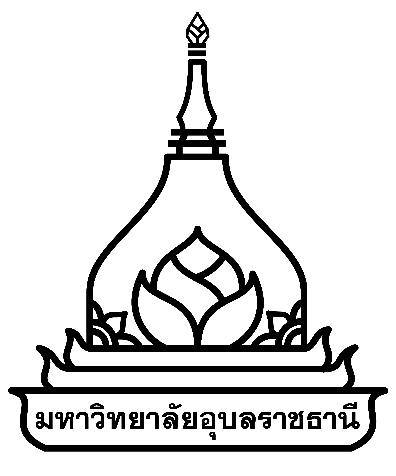 
หลักสูตรบัณฑิตสาขาวิชา (หลักสูตรนานาชาติ)/(หลักสูตรภาษาอังกฤษ)  หลักสูตรใหม่/หลักสูตรปรับปรุง พ.ศ. (พ.ศ. ต้องตรงกับปีที่เปิดรับนักศึกษา/ปีที่เริ่มใช้หลักสูตร และคำสั่งแต่งตั้งคณะกรรมการร่างและพัฒนาหลักสูตร)คณะมหาวิทยาลัยอุบลราชธานีหลักสูตรนี้ได้รับการอนุมัติจากสภามหาวิทยาลัยอุบลราชธานีในการประชุมครั้งที่ เมื่อวันที่ มคอ.2 รายละเอียดของหลักสูตร  
หลักสูตรบัณฑิต สาขาวิชา (หลักสูตรนานาชาติ)/(หลักสูตรภาษาอังกฤษ)  หลักสูตรใหม่/หลักสูตรปรับปรุง พ.ศ. (พ.ศ. ต้องตรงกับปีที่เปิดรับนักศึกษาและคำสั่งแต่งตั้งคณะกรรมการร่างและพัฒนาหลักสูตร)คณะมหาวิทยาลัยอุบลราชธานีหลักสูตรนี้ได้รับการอนุมัติจากสภามหาวิทยาลัยอุบลราชธานีในการประชุมครั้งที่ เมื่อวันที่ (ศาสตราจารย์พิเศษจอมจิน  จันทรสกุล)นายกสภามหาวิทยาลัยอุบลราชธานีสารบัญหมวดที่  1	ข้อมูลทั่วไป							หมวดที่  2	ข้อมูลเฉพาะของหลักสูตร						หมวดที่  3	ระบบการจัดการศึกษา การดำเนินการ และโครงสร้างของหลักสูตร	หมวดที่  4	ผลการเรียนรู้ กลยุทธ์การสอนและประเมินผล			หมวดที่  5	หลักเกณฑ์ในการประเมินผลนักศึกษา				หมวดที่  6	การพัฒนาคณาจารย์						หมวดที่  7	การประกันคุณภาพหลักสูตร					หมวดที่  8 	การประเมินและปรับปรุงการดำเนินการของหลักสูตร		ภาคผนวกที่  1	ประวัติและผลงานของอาจารย์ผู้รับผิดชอบหลักสูตร				 อาจารย์ประจำหลักสูตรและอาจารย์ผู้สอนภาคผนวกที่  2	คำสั่งแต่งตั้งคณะกรรมการพัฒนาหลักสูตร/					 อาจารย์ผู้รับผิดชอบหลักสูตร/อาจารย์ประจำหลักสูตรภาคผนวกที่  3	กฎ ระเบียบ ข้อบังคับที่เกี่ยวข้อง					ภาคผนวกที่  4	เอกสารที่สถาบันทำความร่วมมือ (ถ้ามี)				ภาคผนวกที่  5  สำเนาการรับรองหลักสูตรโดยองค์กรวิชาชีพ (ถ้ามี)			ภาคผนวกที่  6  สมอ.08 การปรับปรุงแก้ไขหลักสูตร				ภาคผนวกที่  7  ตารางเปรียบเทียบรายวิชากับรายวิชาพื้นฐานของ มคอ.1 		                     สาขาวิชา........................... พ.ศ. ........... (ถ้ามี)		รายละเอียดของหลักสูตรหลักสูตรบัณฑิตสาขาวิชา(หลักสูตรนานาชาติ/หลักสูตรภาษาอังกฤษ)หลักสูตรใหม่/ปรับปรุง พ.ศ.  (พ.ศ. ต้องตรงกับปีที่เปิดรับนักศึกษาและ
คำสั่งแต่งตั้งคณะกรรมการร่างและพัฒนาหลักสูตร)ชื่อสถาบันอุดมศึกษา: มหาวิทยาลัยอุบลราชธานีคณะ/ภาควิชา:  หมวดที่ 1 ข้อมูลทั่วไป1. รหัสและชื่อหลักสูตร	รหัสหลักสูตร: 	ภาษาไทย: หลักสูตรบัณฑิต สาขาวิชา 	ภาษาอังกฤษ: Program in ตัวอย่าง	รหัสหลักสูตร: 25330181100118	ภาษาไทย: หลักสูตรวิทยาศาสตรบัณฑิต สาขาวิชาเกษตรศาสตร์	ภาษาอังกฤษ: Bachelor of Science Program in Agricultureคำชี้แจง รหัสหลักสูตรเป็นรหัสที่กำหนดในระบบฐานข้อมูลหลักสูตรของกระทรวงการอุดมศึกษา วิทยาศาสตร์ วิจัยและนวัตกรรม สามารถตรวจสอบได้จาก รหัสหลักสูตรของมหาวิทยาลัยอุบลราชธานี (14 หลัก) >> คลิก << หรือไปที่ https://qrgo.page.link/XHTK1 และการกำหนดชื่อหลักสูตรและสาขาวิชา
ทั้งภาษาไทยและภาษาอังกฤษต้องสอดคล้องกัน   2. ชื่อปริญญาและสาขาวิชา	ภาษาไทย	ชื่อเต็ม:  ()			ชื่อย่อ:  ()	ภาษาอังกฤษ	ชื่อเต็ม:  ()			ชื่อย่อ:  ()         ตัวอย่างภาษาไทย	ชื่อเต็ม: วิทยาศาสตรบัณฑิต (เกษตรศาสตร์) ชื่อย่อ: วท.บ. (เกษตรศาสตร์) ภาษาอังกฤษ	ชื่อเต็ม: Bachelor of Science (Agriculture)ชื่อย่อ: B.Sc. (Agriculture)         คำชี้แจง ให้ตรวจสอบชื่อปริญญา ชื่อย่อ ทั้งภาษาไทยและภาษาอังกฤษต้องสอดคล้องกัน และเป็นไปตามพระราชกฤษฎีกาชื่อปริญญาของมหาวิทยาลัยอุบลราชธานี ได้แก่บัญชีบัณฑิต			  บช.บ.	Bachelor of Accountacy  		B.Acc.วิทยาศาสตรบัณฑิต 		  วท.บ.	Bachelor of Science			B.Sc. นิติศาสตรบัณฑิต			  น.บ.	Bachelor of Laws			LL.B.บริหารธุรกิจบัณฑิต 		  บธ.บ.	Bachelor of Business Administration 	D.B.A.พยาบาลศาสตรบัณฑิต		  พย.บ.	Bachelor of Nursing Science		B.N.S.	แพทยศาสตรบัณฑิต 		  พ.บ.	Doctor of Medicine			M.D.เภสัชศาสตรบัณฑิต 	            ภ.บ.	Doctor of Pharmacy			Pharm.D.รัฐประศาสนศาสตรบัณฑิต 	  รป.บ.	Bachelor of Public Administration	B.P.A.รัฐศาสตรบัณฑิต 		  ร.บ.	Bachelor of Political Science		B.Pol.Sc.วิทยาศาสตรบัณฑิต 		  วท.บ.	Bachelor of Science		          B.S.หรือ B.Sc.วิศวกรรมศาสตรบัณฑิต		  วศ.บ.	Bachelor of Engineering		B.Eng.ศิลปประยุกต์บัณฑิต		  ศ.ป.บ.	Bachelor of Applied Arts		B.A.A.ศิลปศาสตรบัณฑิต 		  ศศ.บ.	Bachelor of Arts			B.A.สาธารณสุขศาสตรบัณฑิต 	  ส.บ. 	Bachelor of Public Health		B.P.H.นิเทศศาสตรบัณฑิต		  นศ.บ. Bachelor of Communication Arts	B.Com.Arts.ศิลปกรรมศาสตรบัณฑิต 	  	  ศป.บ. Bachelor of Fine and Applied Arts	B.F.A.หากเสนอชื่อปริญญาใหม่ จะต้องเป็นไปตามหลักเกณฑ์การกำหนดชื่อปริญญาของกระทรวงศึกษาธิการ และจะต้องแก้ไขเพิ่มเติมชื่อปริญญาในพระราชกฤษฎีกาของมหาวิทยาลัยอุบลราชธานี ซึ่งจะใช้เวลาในการดำเนินการเป็นเวลานาน 3. วิชาเอก: (ถ้ามี) ถ้าไม่มี ระบุ ไม่มี 	    	แบบเอกเดี่ยว  		Major	   ()	แบบเอกคู่     		Major	   ()
 		Major	   ()	แบบเอก-โท 		Major	   ()      Minor     ()คำชี้แจง ให้ระบุวิชาเอกที่กำหนดภายในสาขาวิชาให้เป็นไปตามประกาศกระทรวงศึกษาธิการ เรื่อง เกณฑ์มาตรฐานหลักสูตร ระดับปริญญาตรี พ.ศ. 2558 หน้า 6 ข้อที่ 9.2.4 วรรค 1 โดยวิชาเอกต้องมีจำนวนหน่วยกิตไม่น้อยกว่า 30 หน่วยกิต และวิชาโทต้องมีจำนวนหน่วยกิตไม่น้อยกว่า 15 หน่วยกิต ในกรณีที่จัดหลักสูตรแบบวิชาเอกคู่ต้องเพิ่มจำนวนหน่วยกิตของวิชาเอกอีกไม่น้อยกว่า 30 หน่วยกิต และให้มีจำนวนหน่วยกิตรวมไม่น้อยกว่า 150 หน่วยกิต  4. จำนวนหน่วยกิตที่เรียนตลอดหลักสูตร: ไม่น้อยกว่า หน่วยกิตคำชี้แจง ให้ระบุจำนวนหน่วยกิตรวมตลอดหลักสูตรให้สอดคล้องกับที่แสดงในโครงสร้างหลักสูตร 
ข้อ 3.1.1 ให้เป็นไปตามประกาศกระทรวงศึกษาธิการ เรื่อง เกณฑ์มาตรฐานหลักสูตรระดับปริญญาตรี พ.ศ. 2558 5. รูปแบบของหลักสูตร	5.1 รูปแบบ: หลักสูตรระดับคุณวุฒิปริญญาตรี ตามประกาศกระทรวงศึกษาธิการ เรื่อง กรอบมาตรฐานคุณวุฒิระดับอุดมศึกษาแห่งชาติ พ.ศ. 2552 (หรือ มคอ. 1 สาขาวิชา....ถ้ามี ให้ระบุ) และประกาศกระทรวงศึกษาธิการ เรื่อง เกณฑ์มาตรฐานหลักสูตรระดับปริญญาตรี พ.ศ. 2558ตัวอย่างกรณีที่ไม่มี มคอ.15.1 รูปแบบ: หลักสูตรระดับคุณวุฒิปริญญาตรี ตามประกาศกระทรวงศึกษาธิการ เรื่อง กรอบมาตรฐานคุณวุฒิระดับอุดมศึกษาแห่งชาติ พ.ศ. 2552 และประกาศกระทรวงศึกษาธิการ เรื่อง เกณฑ์มาตรฐานหลักสูตรระดับปริญญาตรี พ.ศ. 2558ตัวอย่างกรณีที่มี มคอ.15.1 รูปแบบ: หลักสูตรระดับคุณวุฒิปริญญาตรี ตามประกาศกระทรวงศึกษาธิการ เรื่อง กรอบมาตรฐานคุณวุฒิระดับอุดมศึกษาแห่งชาติ พ.ศ. 2552 ประกาศกระทรวงศึกษาธิการ เรื่อง มาตรฐานคุณวุฒิระดับปริญญาตรี สาขาวิชาวิศวกรรมศาสตร์ พ.ศ. 2553 และประกาศกระทรวงศึกษาธิการ เรื่อง เกณฑ์มาตรฐานหลักสูตรระดับปริญญาตรี พ.ศ. 2558	5.2 ประเภทของหลักสูตร: ปริญญาตรี 4 ปี: ปริญญาตรีทางวิชาการ				      ปริญญาตรี 4 ปี: ปริญญาตรีทางวิชาชีพ				      ปริญญาตรี 4 ปี: ปริญญาตรีปฏิบัติการ				      ปริญญาตรี 5 ปี: ปริญญาตรีทางวิชาการ				      ปริญญาตรี 5 ปี: ปริญญาตรีทางวิชาชีพ				      ปริญญาตรี 5 ปี: ปริญญาตรีปฏิบัติการ				      ปริญญาตรี 6 ปี: ปริญญาตรีทางวิชาการ				      ปริญญาตรี 6 ปี: ปริญญาตรีทางวิชาชีพ				      ปริญญาตรี 6 ปี: ปริญญาตรีปฏิบัติการ				      ปริญญาตรี (ต่อเนื่อง): ปริญญาตรีทางวิชาการ				      ปริญญาตรี (ต่อเนื่อง): ปริญญาตรีทางวิชาชีพ				      ปริญญาตรี (ต่อเนื่อง): ปริญญาตรีปฏิบัติการ          คำชี้แจง อ้างอิงตาม ประกาศกระทรวงศึกษาธิการ เรื่อง หลักเกณฑ์การกำหนดชื่อปริญญา พ.ศ. 2559		ปริญญาประเภทวิชาการ: 			- ปริญญาศิลปศาสตร์ สาขาวิชาที่ใช้ชื่อปริญญานี้ มีลักษณะเน้นศาสตร์บริสุทธิ์ทางด้านศิลปศาสตร์ โดยมุ่งศึกษาสาระและวิธีการของศาสตร์สาขาวิชานั้น ๆ เป็นหลักให้ใช้ชื่อปริญญาว่าศิลปศาสตรบัณฑิต (Bachelor of Arts) ศิลปศาสตรมหาบัณฑิต (Master of Arts)และศิลปศาสตรดุษฎีบัณฑิต (Doctor of Arts) หรือปรัชญาดุษฎีบัณฑิต (Doctor of Philosophy) (1) กลุ่มสาขาวิชามนุษย์ศาสตร์ (Humanities)1.1) สาขาวิชาปรัชญา ศาสนา เทววิทยา อาทิ พุทธศาสตร์ พุทธศาสนศึกษา ศาสนาเปรียบเทียบ1.2) สาขาวิชาภาษา วรรณคดี อาทิ ภาษาศาสตร์ ภาษาไทย ภาษาบาลีและสันสกฤต จารึกภาษาไทย การแปล วรรณคดีไทย วรรณคดีอังกฤษ วรรณคดีเปรียบเทียบ1.3) สาขาวิชาประวัติศาสตร์ โบราณคดี อาทิ ไทยคดีศึกษา ประวัติศาสตร์เปรียบเทียบ1.4) สาขาวิชาศิลปะ วัฒนธรรม อาทิ อารยธรรมศึกษา(2) กลุ่มสาขาวิชาสังคมศาสตร์ (Social Sciences)2.1) สาขาวิชาจิตวิทยา (Psychology) อาทิ จิตวิทยาสังคม พฤติกรรมศาสตร์2.2) สาขาวิชาสังคมวิทยา (Sociology) อาทิ มานุษยวิทยา วัฒนธรรมศึกษา			- ปริญญาวิทยาศาสตร์ สาขาวิชาที่ใช้ชื่อปริญญานี้มีลักษณะ เน้นศาสตร์บริสุทธิ์ทางด้านวิทยาศาสตร์และคณิตศาสตร์ โดยมุ่งศึกษาสาระและวิธีการของศาสตร์สาขาวิชานั้น ๆ เป็นหลัก ให้ใช้ชื่อปริญญาว่า วิทยาศาสตรบัณฑิต (Bachelor of Science) วิทยาศาสตรมหาบัณฑิต (Master of Science) และวิทยาศาสตรดุษฎีบัณฑิต (Doctor of Science) หรือปรัชญาดุษฎีบัณฑิต (Doctor of Philosophy)			(1) กลุ่มสาขาวิชาวิทยาศาสตร์ธรรมชาติ (Natural Sciences) 1.1) สาขาวิชาวิทยาศาสตร์ชีวภาพ (Life Sciences) อาทิ ชีววิทยา ชีวเคมี ชีวฟิสิกส์ จุลชีววิทยา พิษวิทยา พฤกษศาสตร์ สัตววิทยา กีฏวิทยา พันธุศาสตร์1.2) สาขาวิชาวิทยาศาสตร์กายภาพ (Physical Sciences) อาทิ เคมี ฟิสิกส์ ดาราศาสตร์ ธรณีวิทยา ธรณีฟิสิกส์ ภูมิศาสตร์กายภาพ สมุทรศาสตร์ อุตุนิยมวิทยา1.3) สาขาวิชาคณิตศาสตร์และสถิติ (Mathematics and Statistics) อาทิคณิตศาสตร์ การวิจัยดำเนินงาน สถิติ คณิตศาสตร์ประกันภัย1.4) สาขาวิชาคอมพิวเตอร์ (Computing) อาทิ วิทยาการคอมพิวเตอร์เทคโนโลยีสารสนเทศ(2) กลุ่มสาขาวิชาวิทยาศาสตร์ประยุกต์ (Applied Sciences)2.1) สาขาวิชาเกษตรศาสตร์ (Agriculture) อาทิ ประมง พืชไร่ วนศาสตร์ สัตวบาล สัตวศาสตร์2.2) สาขาวิชาวิทยาการสิ่งแวดล้อมและทรัพยากรธรรมชาติ (Environmental Sciences and Natural Resources) อาทิ การจัดการสิ่งแวดล้อม วิทยาการสิ่งแวดล้อม2.3) สาขาวิชาวิทยาศาสตร์การแพทย์ (Medical Sciences) อาทิ กายวิภาคศาสตร์ นิติเวชศาสตร์ เวชนิทัศน์ สรีรวิทยา2.4) สาขาวิชาวิทยาศาสตร์ประยุกต์อื่น ๆ (Other Applied Sciences) อาทิ เทคโนโลยีนิวเคลียร์ วัสดุศาสตร์ การเหมืองแร่			- ปริญญาตามชื่อศาสตร์ ได้แก่ สาขาวิชารัฐศาสตร์ (Political Sciences) อาทิ การเมือง การปกครอง นโยบายสาธารณะ ความสัมพันธ์ระหว่างประเทศ และสาขาวิชาเศรษฐศาสตร์ (Economics) อาทิ เศรษฐศาสตร์สหกรณ์ เศรษฐศาสตร์ธุรกิจ เศรษฐศาสตร์ระหว่างประเทศ(1) สาขาวิชารัฐศาสตร์ (Political Sciences) ให้ใช้ชื่อปริญญารัฐศาสตรบัณฑิต (Bachelor of Political Science) รัฐศาสตรมหาบัณฑิต (Master of Political Science) และรัฐศาสตรดุษฎีบัณฑิต (Doctor of Political Science) หรือ ปรัชญาดุษฎีบัณฑิต (Doctor of Philosophy)(2) สาขาวิชาเศรษฐศาสตร์ (Economics) ให้ใช้ชื่อปริญญาเศรษฐศาสตรบัณฑิต (Bachelor of Economics) เศรษฐศาสตรมหาบัณฑิต (Master of Economics) และเศรษฐศาสตรดุษฎีบัณฑิต (Doctor of Economics) หรือ ปรัชญาดุษฎีบัณฑิต (Doctor of Philosophy)		ปริญญาประเภทวิชาชีพ: 			- สาขาวิชาที่ใช้ชื่อปริญญานี้เน้นการศึกษาในลักษณะของศาสตร์เชิงประยุกต์ เพื่อนำไปสู่การปฏิบัติตามมาตรฐานวิชาชีพ สาขาวิชาที่ต้องมีใบอนุญาตประกอบวิชาชีพตามกฎหมายขององค์กรวิชาชีพ กลุ่มสาขาวิชาที่ต้องมีใบอนุญาตประกอบวิชาชีพ การกำหนดชื่อปริญญาให้ใช้ตามสาขาวิชาชีพนั้น ๆ เป็นหลัก ในทุกระดับปริญญา (บัณฑิต มหาบัณฑิต และดุษฎีบัณฑิต) สำหรับปริญญาเอกอาจกำหนดชื่อปริญญาเป็น ปรัชญาดุษฎีบัณฑิตได้(1) สาขาวิชากายภาพบำบัด (Physical Therapy) ให้ใช้ชื่อปริญญาในระดับปริญญาตรี ว่า กายภาพบำบัดบัณฑิต (Bachelor of Physical Therapy) หรือวิทยาศาสตรบัณฑิต (กายภาพบำบัด)(2) สาขาวิชาการบัญชี (Accountancy) ให้ใช้ชื่อปริญญาในระดับปริญญาตรีว่า บัญชีบัณฑิต (Bachelor of Accountancy) หรือ (Bachelor of Accounting) หรือ บริหารธุรกิจบัณฑิต (บัญชี) (Bachelor of Business Administration) (Accountancy) หรือ (Bachelor of Business Administration) (Accounting)(3) สาขาวิชาการแพทย์แผนไทย (Thai Traditional Medicine) ให้ใช้ชื่อปริญญา ในระดับปริญญาตรี ว่า การแพทย์แผนไทยบัณฑิต (Bachelor of Thai Traditional Medicine) สาขาวิชาการแพทย์แผนไทยประยุกต์ ให้ใช้ชื่อในระดับปริญญาตรี ว่า การแพทย์แผนไทยประยุกต์บัณฑิต (Bachelor of Applied Thai Traditional Medicine)(4) สาขาวิชาการแพทย์แผนจีน ให้ใช้ชื่อปริญญาในระดับปริญญาตรี ว่า การแพทย์แผนจีนบัณฑิต (Bachelor of Traditional Chinese Medicine)(5) สาขาวิชาเทคนิคการแพทย์ (Medical Technology) ให้ใช้ชื่อปริญญาในระดับปริญญาตรีว่า เทคนิคการแพทยบัณฑิต (Bachelor of Medical Technology)(6) สาขาวิชานิติศาสตร์ (Laws) ให้ใช้ชื่อปริญญาในระดับปริญญาตรี ว่า นิติศาสตรบัณฑิต (Bachelor of Laws)(7) สาขาวิชาพยาบาลศาสตร์ (Nursing Science) ให้ใช้ชื่อปริญญาในระดับปริญญาตรี ว่า พยาบาลศาสตรบัณฑิต (Bachelor of Nursing Science)(8) สาขาวิชาวิศวกรรมศาสตร์ (Engineering) ให้ใช้ชื่อปริญญาในระดับปริญญาตรี ว่า วิศวกรรมศาสตรบัณฑิต (Bachelor of Engineering)(9) สาขาวิชาศึกษาศาสตร์ (Education) หรือสาขาวิชาครุศาสตรอุตสาหกรรม (Industrial Education, Technical Education) ให้ใช้ชื่อปริญญาในระดับปริญญาตรี ว่า ศึกษาศาสตรบัณฑิต (Bachelor of Education) หรือครุศาสตรอุตสาหกรรมบัณฑิต (Bachelor of Science in Industrial Education) หรือ (Bachelor of Science in Technical Education)(10) สาขาวิชาสถาปัตยกรรมศาสตร์ (Architecture) ให้ใช้ชื่อปริญญาในระดับปริญญาตรีว่า สถาปัตยกรรมศาสตรบัณฑิต (Bachelor of Architecture) หรือภูมิสถาปัตยกรรมศาสตรบัณฑิต (Bachelor of Landscape Architecture)(11) สาขาวิชาสาธารณสุขศาสตร์ ให้ใช้ชื่อปริญญาในระดับปริญญาตรี ว่า สาธารณสุขศาสตรบัณฑิต (Bachelor of Public Health)			- สาขาวิชาทางด้านวิชาชีพ ซึ่งมีระดับชั้นปริญญาตรีเป็นปริญญาสูงสุดให้ใช้ชื่อปริญญาตามสาขาวิชาชีพนั้น ๆ เป็นหลักในระดับชั้นปริญญาตรี สำหรับระดับชั้นปริญญาโทและปริญญาเอก ให้ใช้วิทยาศาสตรมหาบัณฑิต (Master of Science) และวิทยาศาสตรดุษฎีบัณฑิต (Doctor of Science) สำหรับปริญญาเอกอาจกำหนดชื่อปริญญาเป็นปรัชญาดุษฎีบัณฑิต (Doctor of Philosophy) ได้(1) สาขาวิชาทันตแพทย์ศาสตร์ (Dentistry) ให้ใช้ชื่อปริญญาในระดับปริญญาตรี ว่า ทันตแพทยศาสตรบัณฑิต (Doctor of Dental Surgery)(2) สาขาวิชาทัศนมาตรศาสตร์ (Optometry) ให้ใช้ชื่อปริญญาในระดับปริญญาตรี ว่า ทัศนมาตรศาสตรบัณฑิต (Doctor of Optometry)(3) สาขาวิชาแพทยศาสตร์ (Medicine) ให้ใช้ชื่อปริญญาในระดับปริญญาตรี ว่า แพทยศาสตรบัณฑิต (Doctor of Medicine)(4) สาขาวิชาเภสัชศาสตร์ (Pharmacy) ให้ใช้ชื่อปริญญาในระดับปริญญาตรี ว่า เภสัชศาสตรบัณฑิต (Doctor of Pharmacy)(5) สาขาวิชาสัตวแพทยศาสตร์ (Veterinary Medicine) ให้ใช้ชื่อปริญญาในระดับปริญญาตรี ว่า สัตวแพทยศาสตรบัณฑิต (Doctor of Veterinary Medicine)		ปริญญาประเภทกึ่งวิชาชีพและปฏิบัติการ:			- ประเภทกึ่งวิชาชีพ กลุ่มสาขาวิชาที่ไม่ได้กำหนดให้มีองค์กรวิชาชีพหรือกฎหมายรองรับแต่เป็นศาสตร์ในลักษณะเชิงวิชาชีพหรือกึ่งวิชาชีพ การกำหนดชื่อปริญญาให้ใช้ตามกลุ่มสาขาวิชาที่กำหนด การกำหนดชื่อปริญญาให้ใช้ตามสาขาวิชาชีพนั้น ๆ เป็นหลักในทุกระดับปริญญา (บัณฑิต มหาบัณฑิต และดุษฎีบัณฑิต) สำหรับปริญญาเอกอาจกำหนดชื่อปริญญาเป็นปรัชญาดุษฎีบัณฑิตได้(1) สาขาวิชากายอุปกรณศาสตร์ ให้ใช้ชื่อปริญญาในระดับปริญญาตรี ว่า กายอุปกรณศาสตรบัณฑิต (Bachelor of Prosthetics and Orthotics)(2) สาขาวิชาการจัดการ (Management) ให้ใช้ชื่อปริญญาในระดับปริญญาตรี ว่า 
การจัดการบัณฑิต (Bachelor of Management)(3) สาขาวิชาดุริยางคศาสตร์ (Music) ให้ใช้ชื่อปริญญาในระดับปริญญาตรี ว่า 
ดุริยางคศาสตรบัณฑิต (Bachelor of Music)(4) สาขาวิชานิเทศศาสตร์ (Communication Arts) ให้ใช้ชื่อปริญญาในระดับปริญญาตรีว่า นิเทศศาสตรบัณฑิต (Bachelor of Communication Arts)(5) สาขาวิชาบริหารธุรกิจ (Business Administration) ให้ใช้ชื่อปริญญาในระดับปริญญาตรี ว่า บริหารธุรกิจบัณฑิต (Bachelor of Business Administration)(6) สาขาวิชาบริหารรัฐกิจ (Public Administration) ให้ใช้ชื่อปริญญาในระดับปริญญาตรี ว่า รัฐประศาสนศาสตรบัณฑิต (Bachelor of Public Administration)(7) สาขาวิชาวิจิตรศิลป์และประยุกต์ศิลป์ (Fine and Applied Arts) ให้ใช้ชื่อปริญญาในระดับปริญญาตรี ว่า ศิลปบัณฑิต (Bachelor of Fine Arts) หรือศิลปกรรมศาสตรบัณฑิต (Bachelor of Fine and Applied Arts)(8) สาขาวิชาสังคมสงเคราะห์ศาสตร์ (Social Work) ให้ใช้ชื่อปริญญาในระดับปริญญาตรี ว่า สังคมสงเคราะห์ศาสตรบัณฑิต (Bachelor of Social Work)(9) สาขาวิชาสารสนเทศศาสตร์ (Information Science) ให้ใช้ชื่อปริญญาในระดับปริญญาตรี ว่า สารสนเทศศาสตรบัณฑิต (Bachelor of Information Science)			- ประเภทปฏิบัติการ สาขาวิชาที่ใช้ชื่อปริญญานี้มีลักษณะเป็นการนำ วิทยาศาสตร์และเทคโนโลยีประยุกต์ไปใช้พัฒนาความรู้และทักษะเชิงปฏิบัติการเฉพาะ ให้ใช้ชื่อปริญญาเทคโนโลยีบัณฑิต(Bachelor of Technology) และเทคโนโลยีมหาบัณฑิต (Master of Technology) หรืออุตสาหกรรมศาสตรบัณฑิต (Bachelor of Industrial Technology) และอุตสาหกรรมศาสตรมหาบัณฑิต (Master of Industrial Technology) หรือชื่อปริญญาอื่น ที่แสดงให้เห็นการนำวิทยาศาสตร์และเทคโนโลยีประยุกต์ไปใช้พัฒนาความรู้และทักษะเชิงปฏิบัติการเฉพาะ	5.3 ภาษาที่ใช้ในการจัดการเรียนการสอน: จัดการเรียนการสอนเป็นภาษาไทยและ/หรือภาษาอังกฤษ 		 	                                    จัดการเรียนการสอนเป็นภาษาต่างประเทศ		 	                                    จัดการเรียนการสอนเป็นภาษาไทยและภาษาคำชี้แจง ให้หลักสูตรพิจารณาเลือกว่าจะใช้ภาษาใดเป็นหลักในการจัดการเรียนการสอนในหลักสูตร  และหากมีการจัดการเรียนการสอนภาษาต่างประเทศให้ระบุภาษาที่ใช้สอนด้วย 	5.4 การรับเข้าศึกษาในหลักสูตร: รับเฉพาะนักศึกษาไทย 					    รับเฉพาะนักศึกษาต่างชาติ 				               รับทั้งนักศึกษาไทยและนักศึกษาต่างชาติที่สามารถสื่อสารภาษาไทยได้	5.5 ความร่วมมือกับสถาบันอื่น: เป็นหลักสูตรมีความร่วมมือกับ (เช่น สถาบัน มหาวิทยาลัย สถานประกอบการ)
 					   เป็นหลักสูตรร่วมผลิตบัณฑิตกับ                                             ไม่มี	  คำชี้แจง ให้ระบุว่าเป็นหลักสูตรเฉพาะของสถาบันที่จัดการเรียนการสอนโดยตรงหรือเป็นหลักสูตรความร่วมมือกับสถาบันการศึกษา/หน่วยงานอื่น ๆ โดยต้องระบุชื่อสถาบันการศึกษา/หน่วยงานที่ทำความร่วมมือด้วย สำหรับความร่วมมือกับสถาบันการศึกษา/หน่วยงานอื่นๆ ในต่างประเทศต้องสอดคล้องกับประกาศกระทรวงศึกษาธิการ เรื่อง แนวทางความตกลงร่วมมือทางวิชาการระหว่างสถาบันอุดมศึกษาไทยกับสถาบันอุดมศึกษาต่างประเทศ พ.ศ. ๒๕๕๐ ทั้งนี้ หากหลักสูตรมีความร่วมมือกับสถาบันอื่น ต้องแนบเอกสารความร่วมมือ (MOU) หรือเอกสารอื่น ๆ ในภาคผนวก 4 	5.6 การให้ปริญญาแก่ผู้สำเร็จการศึกษา: ให้ปริญญาเพียงสาขาวิชาเดียว                                                       ให้ปริญญามากกว่า 1 สาขาวิชา  						   ให้สองปริญญา (ทวิปริญญา)						   อื่น ๆ ระบุ คำชี้แจง กรณีที่หลักสูตรจัดการเรียนการสอนร่วมหรือมีความร่วมมือกับคณะหรือสถาบันอุดมศึกษาอื่นที่มีข้อตกลงความร่วมมือ และให้ปริญญามากกว่า 1 สาขาวิชา เช่น ทวิปริญญา หรือปริญญาอื่น ๆ  ให้ระบุวิธีการให้ปริญญาให้ชัดเจน (ทวิปริญญา มหาวิทยาลัยจะต้องมีหลักสูตรทั้งสองปริญญา)6. สถานภาพของหลักสูตรและการพิจารณาอนุมัติ/เห็นชอบหลักสูตร  6.1 เป็นหลักสูตรใหม่/ปรับปรุง พ.ศ.  คำชี้แจง กรณีหลักสูตรแบบรวมหรือการควบรวมหลักสูตร แบบแยก แบบบูรณาการ แบบสหวิทยาการ แบบพหุวิทยาการ ให้ระบุรายละเอียดหลักสูตรให้ชัดเจนในส่วนนี้ไว้เพื่อให้สภามหาวิทยาลัยทราบด้วยตัวอย่าง
     6.1 เป็นหลักสูตรปรับปรุง พ.ศ. xxxx (ปรับปรุงหลักสูตรแบบรวม โดยรวมหลักสูตร.................บัณฑิต สาขาวิชา............................. และหลักสูตร.........................บัณฑิต สาขาวิชา..............................)     6.1 เป็นหลักสูตรปรับปรุง พ.ศ. xxxx (ปรับปรุงหลักสูตรแบบแยก โดยแยกจากหลักสูตร.................บัณฑิต สาขาวิชา............................. )6.2 เวลาที่เริ่มใช้หลักสูตรนี้ ภาคการศึกษาปีการศึกษา  6.3 การพิจารณาหลักสูตรจากคณะกรรมการของมหาวิทยาลัยอุบลราชธานี1) คณะกรรมการประจำคณะ/วิทยาลัยครั้งที่ /เมื่อวันที่ 2) คณะกรรมการบริหารวิชาการมหาวิทยาลัยอุบลราชธานี ครั้งที่ /เมื่อวันที่ 3) คณะกรรมการพิจารณากลั่นกรองหลักสูตรของสภามหาวิทยาลัยอุบลราชธานี  ครั้งที่ /เมื่อวันที่ 4) สภามหาวิทยาลัยอุบลราชธานีอนุมัติหลักสูตรครั้งที่ /เมื่อวันที่ 6.4 องค์กรวิชาชีพ รับรองหลักสูตร เมื่อวันที่ (ถ้ามี)คำชี้แจง ในกรณีที่ได้รับการรับรองหลักสูตรโดยองค์กรวิชาชีพหรือองค์กรอื่นใดด้วย ให้ระบุชื่อองค์กรที่ให้การรับรอง และวันเดือนปีที่ได้รับการรับรอง และให้แนบสำเนาเอกสารข้อ 6.4 ในภาคผนวก 57. การเผยแพร่หลักสูตรที่มีคุณภาพและมาตรฐานตามประกาศกระทรวงศึกษาธิการ 
เรื่อง กรอบมาตรฐานคุณวุฒิระดับอุดมศึกษาแห่งชาติ พ.ศ. 2552 ในปีการศึกษา  
สำหรับหลักสูตรที่มี มคอ.1 ให้ระบุ ดังนี้  
7. การเผยแพร่หลักสูตรที่มีคุณภาพและมาตรฐานตามประกาศกระทรวงศึกษาธิการ 
เรื่อง มาตรฐานคุณวุฒิระดับปริญญาตรี สาขาวิชา พ.ศ.  ในปีการศึกษา     คำชี้แจง ตามข้อเสนอแนะของผู้อำนวยการสำนักมาตรฐานและการประเมินฯ สกอ. เมื่อวันที่ 
27 พฤษภาคม 2562 ให้ระบุปีที่สามารถเผยแพร่หลักสูตร โดยระบุอย่างน้อยครึ่งระยะเวลาของหลักสูตร
นับจากปีการศึกษาในข้อ 6.2 เช่น เวลาที่เริ่มใช้หลักสูตรนี้ ภาคการศึกษาต้น ปีการศึกษา 2564 ระบุ ข้อ 7 เป็น ปีการศึกษา 2566  สำหรับหลักสูตร 4 ปี ให้นับ 2 ปีการศึกษา กรณีหลักสูตร 5 ปี และหลักสูตร 6 ปี ให้นับ 3 ปีการศึกษา 8. อาชีพที่สามารถประกอบอาชีพได้หลังสำเร็จการศึกษา 1)  2) 3) คำชี้แจง ให้ระบุอาชีพที่นักศึกษาจะประกอบอาชีพได้หลังสำเร็จการศึกษาให้ชัดเจน เพื่อเป็นข้อมูลในการแนะนำการศึกษาและหลักสูตรให้กับนักศึกษา และผู้สนใจเป็นข้อ ๆ โดยให้สอดคล้องกับแนวคิดการเปิดหลักสูตรใหม่ การปรับปรุงหลักสูตร รายวิชาที่เปิดสอน หรือการสำรวจภาวะการมีงานทำของบัณฑิต9. ชื่อและคุณวุฒิของอาจารย์ผู้รับผิดชอบหลักสูตร คำชี้แจง 1. ถ้าจัดการเรียนการสอนมากกว่า 1 แห่งให้แสดงอาจารย์ผู้รับผิดชอบหลักสูตรของแต่ละแห่ง ซึ่งต้องเป็นอาจารย์คนละชุดกัน หรือหากจัดหลักสูตรที่มีสาขาวิชาเอกให้มีอาจารย์ผู้รับผิดชอบหลักสูตรที่มีคุณวุฒิตรงสาขาวิชาเอก จำนวนไม่น้อยกว่า 3 คน ในแต่ละสาขาวิชาเอก 2. กรณีสำเร็จการศึกษาจากต่างประเทศหรือหลักสูตรนานาชาติ ให้ระบุ ชื่อปริญญา สาขาวิชาและสถาบันเป็นภาษาอังกฤษ3. ชื่อ-นามสกุล กรณีมีตำแหน่งทางวิชาการ ให้ระบุ เช่น รองศาสตราจารย์... /ผู้ช่วยศาสตราจารย์... พร้อมระบุด้าน/ความเชี่ยวชาญที่ได้รับ เช่น รองศาสตราจารย์ (ด้านมานุษยวิทยา)    หากไม่มีตำแหน่งทางวิชาการ ให้ใช้คำนำหน้านาม เช่น นาย.... นาง... นางสาว...4. กรณีเปลี่ยนชื่อ-สกุล ให้ใส่เครื่องหมาย “*” หลังชื่ออาจารย์   และให้ระบุหมายเหตุท้ายตารางให้ชัดเจน เช่น หมายเหตุ: เปลี่ยนชื่อและนามสกุล จาก ....  เป็น ....    รายละเอียดเพิ่มเติมตามประวัติและผลงานของอาจารย์ผู้รับผิดชอบหลักสูตร ในภาคผนวกที่ 1 หน้า  X – X     หมายเหตุ: * เปลี่ยนชื่อ จาก ....  เป็น ....                 ** เปลี่ยนนามสกุล จาก ....  เป็น ....กรณีมีวิชาเอก    รายละเอียดเพิ่มเติมตามประวัติและผลงานของอาจารย์ผู้รับผิดชอบหลักสูตร ในภาคผนวกที่ 1 หน้า  X – X 10. สถานที่จัดการเรียนการสอนในที่ตั้งหลัก คณะ/วิทยาลัย มหาวิทยาลัยอุบลราชธานี 
อำเภอวารินชำราบ จังหวัดอุบลราชธานี 
11. สถานการณ์ภายนอกหรือการพัฒนาทางเศรษฐกิจ สังคมและวัฒนธรรมที่จำเป็นต้องนำมาพิจารณา
ในการวางแผนหลักสูตร	11.1 สถานการณ์ภายนอกหรือการพัฒนาทางเศรษฐกิจ  
              ให้สรุปสถานการณ์ เศรษฐกิจ นโยบายในปัจจุบันที่สำคัญและเกี่ยวข้องให้เชื่อมโยง
กับศาสตร์/สาขาวิชาของหลักสูตร เช่น ยุทธศาสตร์ชาติ 20 ปี  โครงการพัฒนาระเบียงเศรษฐกิจพิเศษภาคตะวันออก (Eastern Economic Corridor: EEC)  เป้าหมายการพัฒนาที่ยั่งยืน (Sustainable Development Goals: SDGs) ความปรกติใหม่หรือฐานวิถีชีวิตใหม่ (New normal) ความก้าวหน้าทางเทคโนโลยี (digital disruption) พรบ. หรือกฎหมายอื่น ๆ ที่เกี่ยวข้องกับหลักสูตร เป็นต้น 
	11.2 สถานการณ์หรือการพัฒนาสังคมและวัฒนธรรม
              ให้สรุปสถานการณ์ สังคมและวัฒนธรรม นโยบายในปัจจุบันที่สำคัญและเกี่ยวข้องให้เชื่อมโยงกับศาสตร์/สาขาวิชาของหลักสูตร เช่น ยุทธศาสตร์ชาติ 20 ปี เป้าหมายการพัฒนาที่ยั่งยืน (Sustainable Development Goals: SDGs) ความปรกติใหม่หรือฐานวิถีชีวิตใหม่ (New normal) ปัญหาความเหลื่อมล้ำ ช่องว่างระหว่างวัย ภูมิภาคลุ่มน้ำโขง พหุวัฒนธรรม พรบ. หรือกฎหมายอื่น ๆ ที่เกี่ยวข้องกับหลักสูตร เป็นต้น 
12. ผลกระทบจากข้อ 11 ต่อการพัฒนาหลักสูตรและความเกี่ยวข้องกับพันธกิจของสถาบัน	12.1 การพัฒนาหลักสูตร
 		   ให้สรุปผลกระทบที่เกิดขึ้นจากข้อ 11.1 และ 11.2 และนำมาสู่การพัฒนาหลักสูตรอย่างไร
	12.2 ความเกี่ยวข้องกับพันธกิจของสถาบัน
		   ให้สรุป/ระบุว่าหลักสูตรนี้มีการดำเนินงานตามพันธกิจของมหาวิทยาลัย ครอบคลุมทั้ง 4 ด้าน คือ ด้านการผลิตบัณฑิต ด้านการวิจัย ด้านการบริการทางวิชาการ และด้านการทำนุบำรุงศิลปวัฒนธรรม อย่างไร13. ความสัมพันธ์ (ถ้ามี) กับหลักสูตรอื่นที่เปิดสอนในคณะ/ภาควิชาอื่นของมหาวิทยาลัย 
	13.1 หลักสูตรนี้มีรายวิชาที่กำหนดให้นักศึกษาในหลักสูตรอื่นเรียน ได้แก่ รายวิชาในหลักสูตรที่เปิดสอนเพื่อให้บริการหลักสูตรอื่น หรือรายวิชาที่ปรากฎในหลักสูตรอื่น ให้ระบุชื่อหลักสูตร สาขาวิชา จำนวน .... หน่วยกิต ได้แก่ หมวด.... กลุ่ม.......	ตัวอย่าง          หลักสูตร.........................บัณฑิต สาขาวิชา...................... จำนวน .... หน่วยกิต ได้แก่ หมวดวิชาเฉพาะ กลุ่มวิชาพื้นฐานวิชาชีพ จำนวน .... รายวิชา คือ		1) xxxx xxx ชื่อรายวิชาภาษาไทย (ชื่อรายวิชาภาษาอังกฤษ)		x(x-x-x)		2) xxxx xxx ชื่อรายวิชาภาษาไทย (ชื่อรายวิชาภาษาอังกฤษ)		x(x-x-x)
      13.2 นักศึกษาในหลักสูตรนี้ มีรายวิชาที่กำหนดให้นักศึกษาต้องเรียนในหลักสูตรหรือภาควิชาหรือคณะอื่น ได้แก่รายวิชาในหลักสูตรที่เปิดสอนโดยหลักสูตรอื่น ให้ระบุชื่อหลักสูตร สาขาวิชา รหัสและชื่อวิชา จำนวนหน่วยกิต	ตัวอย่าง		- หมวดวิชาศึกษาทั่วไป ฉบับปรับปรุง พ.ศ. …….. ไม่น้อยกว่า 30 หน่วยกิต		- หลักสูตร……………..บัณฑิต สาขาวิชา……………………. จำนวน … หน่วยกิต		1) xxxx xxx ชื่อรายวิชาภาษาไทย (ชื่อรายวิชาภาษาอังกฤษ)		x(x-x-x)		2) xxxx xxx ชื่อรายวิชาภาษาไทย (ชื่อรายวิชาภาษาอังกฤษ)		x(x-x-x)
	13.3 การบริหารจัดการ คำชี้แจง  ให้อธิบายการบริหารจัดการรายวิชาที่ให้นักศึกษาไปเรียนกับหลักสูตรอื่นในมหาวิทยาลัย 
ตามที่ระบุไว้ในข้อ 13.1 และ 13.2 เช่น การประชุมวางแผน การจัดตารางเรียนตารางสอน การวัดประเมินผล การทวนสอบ โดยเขียนให้เห็นกระบวนการว่าหลักสูตรมีการดำเนินการอย่างไร  หมวดที่ 2 ข้อมูลเฉพาะของหลักสูตร1. ความสำคัญ ปรัชญา และวัตถุประสงค์ของหลักสูตร    1.1 ความสำคัญของหลักสูตร
         คำชี้แจง ระบุความสำคัญ ความจำเป็นที่ต้องมีหรือเปิดสอนหลักสูตรนี้ โดยให้สอดคล้องกับสถานการณ์ หมวดที่ 1 ข้อ 11 และข้อ 12 ปรัชญาการอุดมศึกษา ปรัชญาสถาบัน มาตรฐานทางวิชาการและวิชาชีพ คุณลักษณะบัณฑิต ให้มีความกระชับ และแสดงถึงความสำคัญของหลักสูตร ความจำเป็นต้องมีหลักสูตรนี้ ไม่ควรเกินครึ่งหน้ากระดาษ    1.2 ปรัชญาของหลักสูตร 
         คำชี้แจง ระบุปรัชญาของหลักสูตรโดยเขียนให้มุ่งเน้นการผลิตบัณฑิตให้มีคุณธรรม จริยธรรม ร่วมสร้างนวัตกรรม สามารถบูรณาการองค์ความรู้และทักษะของสาขาวิชาและศาสตร์อื่น ๆ มาประยุกต์ใช้ในสถานการณ์จริง และมีสมรรถนะสัมพันธ์และสอดคล้องกับหลักสูตร มาตรฐานวิชาการและมาตรฐานวิชาชีพที่เป็นสากล รวมถึงประกาศกระทรวงศึกษาธิการ เรื่อง มาตรฐานอุดมศึกษา พ.ศ. 2561 ในมาตรฐานที่ 1 ด้านผลลัพธ์ผู้เรียน      1.3 วัตถุประสงค์ของหลักสูตร           เมื่อสำเร็จการศึกษาจากหลักสูตรนี้แล้ว บัณฑิตมีสมรรถนะ ดังนี้ คำชี้แจง ระบุวัตถุประสงค์ของหลักสูตรให้ครอบคลุมและสอดคล้องกับปรัชญา รายวิชา มาตรฐานผลลัพธ์การเรียนรู้ 5-6 ด้าน และประกาศกระทรวงศึกษาธิการ เรื่อง มาตรฐานอุดมศึกษา พ.ศ. 2561 มาตรฐานที่ 1 ด้านผลลัพธ์ผู้เรียน รวมถึงทักษะในศตวรรษที่ 21 โดยเรียงลำดับขั้นตามทักษะการเรียนรู้ของ Bloom's Taxonomy      2. แผนพัฒนาปรับปรุง: ระยะเวลา พ.ศ. 2564 ถึง พ.ศ. 2568 คำชี้แจง ให้ระบุแผนพัฒนาปรับปรุงให้สอดคล้องกับบริบทของหลักสูตร โดยให้พิจารณาข้อที่ต้องพัฒนาหรือแผนการเปลี่ยนแปลงในหลักสูตร พร้อมระบุเวลาคาดว่าจะดำเนินการแล้วเสร็จ โดยให้ระบุกลยุทธ์สำคัญที่ต้องดำเนินการ เพื่อความสำเร็จของแผนนั้น ๆ รวมทั้งตัวบ่งชี้ความสำเร็จ โดยตัวบ่งชี้ควรจะเป็นส่วนหนึ่งของการประเมินในหมวดที่ 7 การประกันคุณภาพการศึกษาภายใน ระดับหลักสูตร ทั้งนี้ แผนการพัฒนาอาจนำข้อมูลจากปัญหา อุปสรรค และข้อเสนอแนะจากผลการประเมินที่เกี่ยวข้องมาพิจารณาด้วย
ตัวอย่างหมวดที่ 3 ระบบการจัดการศึกษา การดำเนินการ และโครงสร้างของหลักสูตร1. ระบบการจัดการศึกษา	1.1 ระบบการจัดการศึกษาในหลักสูตรที่ใช้ในการเรียนการสอน: ระบบทวิภาค 1 ปี แบ่งเป็น 
2 ภาคการศึกษาปกติ มีระยะเวลาศึกษาไม่น้อยกว่าภาคการศึกษาละ 15 สัปดาห์  	1.2 การจัดการศึกษาภาคฤดูร้อน: มีการจัดการศึกษาในภาคฤดูร้อน (มีการจัดการเรียนการสอนไม่น้อยกว่า 8 สัปดาห์) (ถ้ามี ให้แสดงแผนการสอนในหลักสูตรด้วย)		                                    ไม่มี 	1.3 การเทียบเคียงหน่วยกิตในระบบทวิภาค: ไม่มี                                                             มีการเทียบเคียงหน่วยกิตในระบบทวิภาค (ถ้ามีการจัดการศึกษาที่ใช้ระบบอื่น ๆ ที่ไม่ใช่ระบบทวิภาค ให้แสดงการเทียบเคียงกับระบบทวิภาคให้ชัดเจน)2. การดำเนินการหลักสูตร	2.1 วัน - เวลาในการดำเนินการเรียนการสอนตามปฏิทินการศึกษาที่มหาวิทยาลัยกำหนด 		วัน-เวลาราชการและ/หรือนอกวัน - เวลาราชการ                ภาคการศึกษาต้น ระหว่างเดือนมิถุนายน - ตุลาคม  	            ภาคการศึกษาปลาย ระหว่างเดือนพฤศจิกายน - มีนาคม	            ภาคการศึกษาฤดูร้อน ระหว่างเดือนเมษายน - พฤษภาคม (ถ้ามี)	2.2 คุณสมบัติของผู้เข้าศึกษา: ตามประกาศกระทรวงศึกษาธิการ เรื่อง เกณฑ์มาตรฐานหลักสูตรระดับปริญญาตรี พ.ศ. 2558 ประกาศกระทรวงศึกษา เรื่อง มาตรฐานคุณวุฒิระดับปริญญาตรี สาขาวิชาพ.ศ.  (ถ้ามี) และข้อบังคับมหาวิทยาลัยอุบลราชธานี ว่าด้วย การศึกษาระดับปริญญาตรี พ.ศ. 2561 หมวด 2  ดังนี้1) สำเร็จการศึกษาชั้นมัธยมศึกษาตอนปลายหรือเทียบเท่า  สำหรับผู้เข้าศึกษาหลักสูตรการศึกษาต่อเนื่อง ต้องสำเร็จการศึกษาระดับอนุปริญญา หรือ ประกาศนียบัตรวิชาการศึกษาชั้นสูง หรือประกาศนียบัตรวิชาชีพชั้นสูง หรือประกาศนียบัตรอื่น ๆ 
ที่เทียบเท่า2) ไม่เคยถูกคัดชื่อออกจากสถาบันอุดมศึกษา เพราะมีกรณีทำความผิดทางวินัย3) ไม่เป็นผู้ที่มีความประพฤติเสื่อมเสียอย่างร้ายแรง หรือบกพร่องต่อศีลธรรมอันดี4) ไม่อยู่ในระหว่างต้องโทษในคดีอาญาตามคำพิพากษาของศาลถึงที่สุดให้รับโทษจำคุก เว้นแต่ความผิดที่ได้กระทำโดยประมาทหรือความผิดลหุโทษ5) ไม่เป็นโรคหรือภาวะอันเป็นอุปสรรคในการศึกษา6) มีคุณสมบัติอื่นตามที่สภามหาวิทยาลัยกำหนดนักศึกษาที่โอนย้ายจากสถาบันอุดมศึกษาอื่น ต้องมีคุณสมบัติตามวรรคหนึ่ง และต้องศึกษา
ในมหาวิทยาลัยนั้นมาแล้วไม่น้อยกว่าหนึ่งปีการศึกษาคำชี้แจง 1) ให้ระบุลักษณะเฉพาะของนักศึกษาที่จะสมัครเข้าเรียนในหลักสูตรที่ต้องนำมาประกอบการพิจารณาเพื่อการกำหนดหลักสูตร จากการรวบรวมหรือสำรวจข้อมูล ในการจัดการเรียนการสอนที่ผ่านมา นำเสนอปัญหาและวิธีการแก้ไขปัญหา2) ปัญหาของนักศึกษาแรกเข้าให้ขึ้นต้นด้วยคำกิริยา หรือคำนาม เช่น ขาด....หรือ การ... 2.5 แผนการรับนักศึกษาและผู้สำเร็จการศึกษาในระยะ 5 ปี ภาคปกติ ปีละ คน  คำชี้แจง กรณีมีวิชาเอกระบุจำนวนแต่ละวิชาเอกให้ชัดเจน2.5 แผนการรับนักศึกษาและผู้สำเร็จการศึกษาในระยะ 6 ปี ภาคปกติ ปีละ คนคำชี้แจง กรณีมีวิชาเอกระบุจำนวนแต่ละวิชาเอกให้ชัดเจน2.5 แผนการรับนักศึกษาและผู้สำเร็จการศึกษาในระยะ 7 ปี ภาคปกติ ปีละ คนคำชี้แจง กรณีมีวิชาเอกระบุจำนวนแต่ละวิชาเอกให้ชัดเจนคำชี้แจง1. ให้ระบุจำนวนนักศึกษาที่คาดว่าจะรับเข้าศึกษาในหลักสูตร และจำนวนนักศึกษาที่คาดว่าจะมีผู้สำเร็จการศึกษาในแต่ละปีการศึกษาในระยะเวลาอย่างน้อย 5 ปี  หากเป็นหลักสูตร 5 ปี หรือ 6 ปี ให้เพิ่มช่องปีการศึกษาเพิ่ม และการระบุจำนวนผู้สำเร็จการศึกษา ให้ใส่จำนวนเท่ากับแผนจำนวนรับเข้า เช่น รับเข้า 40 สำเร็จการศึกษา 40 และใส่ในช่องปีการศึกษาที่จบ ไม่ใช่ ปี พ.ศ. ที่จบ2. กำหนดจำนวนนักศึกษาให้สอดคล้องกับอาจารย์ผู้รับผิดชอบหลักสูตร 5 คน ตามสัดส่วนนักศึกษาต่ออาจารย์ ในการดูแลนักศึกษา ทั้งนี้ ควรมีแผนหาอาจารย์ในหลักสูตรเพิ่มในจำนวนที่เหมาะสมกับกับสัดส่วนนักศึกษาตลอด 4 ปีด้วย ดังนี้ เพิ่มสัดส่วนอาจารย์	3. กรณีหลักสูตรมีการเปิดรับนักศึกษาหลายช่องทาง หลายแผน ให้เพิ่มช่องในตารางแสดงจำนวนการรับ ตัวอย่าง2.6 งบประมาณตามแผน        คำชี้แจง ให้แสดงงบประมาณตามที่กองแผนงานของมหาวิทยาลัยกำหนด โดยจำแนกรายละเอียดตามหัวข้อการเสนอตั้งงบประมาณหมวดค่าตอบแทนใช้สอยวัสดุ รวมทั้งประมาณการค่าใช้จ่ายต่อหัวต่อปีในการผลิตบัณฑิต ตามหลักสูตรนั้น     งบประมาณ: ใช้งบประมาณจากในคณะ มหาวิทยาลัยอุบลราชธานี (ไม่นำค่าสิ่งก่อสร้างมาคำนวณ)       2.6.1 งบประมาณรายรับ (หน่วย: บาท)		หลักสูตรนี้ มีรายรับจากค่าลงทะเบียนอัตรา  บาทต่อคนต่อปี ตลอด 5 ปี เป็นเงิน  บาท2.6.2 งบประมาณรายจ่ายในหลักสูตร (หน่วย: บาท)  		หลักสูตรนี้ มีค่าใช้จ่ายต่อหัวในการผลิตบัณฑิต เฉลี่ย 5 ปี เป็นเงิน  บาทต่อปี   	2.6.3 ความคุ้มทุนและหรือคุ้มค่าของหลักสูตร วิเคราะห์หาความคุ้มทุนและหรือความคุ้มค่าในการผลิตบัณฑิต โดยพิจารณาจากรายรับ รายจ่าย กับจำนวนรับนักศึกษาใน 5 ปีข้างหน้า มีความคุ้มทุนที่จำนวนนักศึกษาจำนวนเท่าใด นำข้อมูลจากการคำนวณของกองแผน  ตัวอย่างหลักสูตร............. ได้รับรายรับจากค่าลงทะเบียนอัตรา .................. บาทต่อคนต่อปี ตลอดหลักสูตร .... ปี คิดเป็นเงิน ................... บาทต่อคน และมีค่าใช้จ่ายในการผลิตบัณฑิตเฉลี่ย ............... บาทต่อปี 
คิดเป็นจำนวนเงิน .................... บาทต่อคน แสดงว่า หลักสูตรนี้มีความคุ้มทุนเมื่อมีจำนวนนักศึกษาเข้าศึกษา อย่างน้อยปีการศึกษาละ ... คน 2.7 ระบบการศึกษา 	แบบชั้นเรียน (การจัดการเรียนการสอนแบบชั้นเรียน ต้องไม่น้อยกว่าร้อยละ 50)    		 	 	แบบทางไกลผ่านสื่อสิ่งพิมพ์เป็นหลัก     		  	แบบทางไกลผ่านสื่อแพร่ภาพและเสียงเป็นสื่อหลัก     		 	 	แบบทางไกลทางอิเล็กทรอนิกส์เป็นสื่อหลัก (E-learning)     		  		แบบทางไกลทางอินเทอร์เน็ต					แบบการฝึกปฏิบัติงานในสถานประกอบการ             	อื่น ๆ (ระบุ) ตัวอย่าง 2.7 ระบบการศึกษา ใช้ระบบการศึกษาผสมผสานร่วมกัน ได้แก่ 1) แบบในชั้นเรียน (In-class learning) คิดเป็นร้อยละ 802) แบบออนไลน์ผ่านระบบจัดการเรียนรู้ (Online Learning Management System: LMS) 
คิดเป็นร้อยละ 103) แบบอื่น ๆ คิดเป็นร้อยละ 10 เช่น การสนทนาผ่านเครือข่ายสังคมออนไลน์ (Social network) และการประชุมทางไกลผ่านจอภาพ (VDO Conference) เป็นต้น 2.8 การเทียบโอนหน่วยกิต รายวิชา และการลงทะเบียนข้ามมหาวิทยาลัย เป็นไปตามเกณฑ์ที่กระทรวงการอุดมศึกษา วิทยาศาสตร์ วิจัยและนวัตกรรม และมหาวิทยาลัยกำหนด เช่น   1) ประกาศทบวงมหาวิทยาลัย เรื่อง หลักเกณฑ์การเทียบโอนผลการเรียนรู้ระดับปริญญาเข้าสู่การศึกษาในระบบ พ.ศ. 2545 2) ข้อบังคับมหาวิทยาลัยอุบลราชธานี ว่าด้วย การศึกษาระดับปริญญาตรี พ.ศ. 2561 หมวดที่ 11 ข้อ 45 และหมวดที่ 12 ข้อ 46 - 493) ข้อบังคับมหาวิทยาลัยอุบลราชธานี ว่าด้วย การจัดการศึกษาสำหรับบุคคลภายนอก พ.ศ. 25614) ประกาศมหาวิทยาลัยอุบลราชธานี เรื่อง การโอนผลการเรียนหรือรายวิชาจากการศึกษานอกระบบ หรือการศึกษาตามอัธยาศัย พ.ศ. 25633. หลักสูตรและอาจารย์ผู้สอน	หลักสูตรสาขาวิชา เป็นหลักสูตรปริญญาตรี 4 ปี สำหรับการลงทะเบียนเรียนเต็มเวลา ให้ศึกษาได้ไม่เกิน 8 ปีการศึกษา สำเร็จการศึกษาได้ไม่ก่อน 6 ภาคการศึกษาปกติ และ/หรือ (ถ้ามี ให้ระบุ) สำหรับการลงทะเบียนเรียนไม่เต็มเวลา ให้ศึกษาได้ไม่เกิน 12 ปีการศึกษา สำเร็จการศึกษาได้ไม่ก่อน 14 ภาคการศึกษาปกติ ให้นับเวลาศึกษาจากวันที่เปิดภาคการศึกษาแรกที่รับเข้าศึกษาในหลักสูตรนั้น หลักสูตร สาขาวิชา เป็นหลักสูตรปริญญาตรี 5 ปี สำหรับการลงทะเบียนเรียนเต็มเวลา ให้ศึกษาได้ไม่เกิน 10 ปีการศึกษา สำเร็จการศึกษาได้ไม่ก่อน 8 ภาคการศึกษาปกติ และ/หรือ (ถ้ามี ให้ระบุ) สำหรับการลงทะเบียนเรียนไม่เต็มเวลา ให้ศึกษาได้ไม่เกิน 15 ปีการศึกษา สำเร็จการศึกษาได้ไม่ก่อน 17 ภาคการศึกษาปกติ   ให้นับเวลาศึกษาจากวันที่เปิดภาคการศึกษาแรกที่รับเข้าศึกษาในหลักสูตรนั้น หลักสูตร สาขาวิชา เป็นหลักสูตรปริญญาตรี 6 ปี สำหรับการลงทะเบียนเรียนเต็มเวลา ให้ศึกษาได้ไม่เกิน 12 ปีการศึกษา สำเร็จการศึกษาได้ไม่ก่อน 10 ภาคการศึกษาปกติ และ/หรือ (ถ้ามี ให้ระบุ) สำหรับการลงทะเบียนเรียนไม่เต็มเวลา ให้ศึกษาได้ไม่เกิน 18 ปีการศึกษา สำเร็จการศึกษาได้ไม่ก่อน 20 ภาคการศึกษาปกติ ให้นับเวลาศึกษาจากวันที่เปิดภาคการศึกษาแรกที่รับเข้าศึกษาในหลักสูตรนั้น หลักสูตร สาขาวิชา เป็นหลักสูตรปริญญาตรี (ต่อเนื่อง) สำหรับการลงทะเบียนเรียนเต็มเวลา ให้ศึกษาได้ไม่เกิน 4 ปีการศึกษา สำเร็จการศึกษาได้ไม่ก่อน 4 ภาคการศึกษาปกติ และ/หรือ (ถ้ามี ให้ระบุ) สำหรับการลงทะเบียนเรียนไม่เต็มเวลา ให้ศึกษาได้ไม่เกิน 6 ปีการศึกษา สำเร็จการศึกษาได้ไม่ก่อน 8 ภาคการศึกษาปกติ ให้นับเวลาศึกษาจากวันที่เปิดภาคการศึกษาแรกที่รับเข้าศึกษาในหลักสูตรนั้น หมายเหตุ: ให้เป็นไปตามประกาศ กกอ. หรือ กมอ.คำชี้แจง ให้เลือกใช้เฉพาะกรณีที่เกี่ยวข้องกับหลักสูตร3.1 หลักสูตร	3.1.1 จำนวนหน่วยกิตรวมตลอดหลักสูตร ไม่น้อยกว่า หน่วยกิต		3.1.2 โครงสร้างหลักสูตร ปริญญาตรี 4 ปี: ปริญญาตรีทางวิชาการ				           ปริญญาตรี 4 ปี: ปริญญาตรีทางวิชาชีพ				           ปริญญาตรี 4 ปี: ปริญญาตรีปฏิบัติการ				           ปริญญาตรี 5 ปี: ปริญญาตรีทางวิชาการ				           ปริญญาตรี 5 ปี: ปริญญาตรีทางวิชาชีพ				           ปริญญาตรี 5 ปี: ปริญญาตรีปฏิบัติการ				           ปริญญาตรี 6 ปี: ปริญญาตรีทางวิชาการ				           ปริญญาตรี 6 ปี: ปริญญาตรีทางวิชาชีพ				           ปริญญาตรี 6 ปี: ปริญญาตรีปฏิบัติการ				           ปริญญาตรี (ต่อเนื่อง): ปริญญาตรีทางวิชาการ				           ปริญญาตรี (ต่อเนื่อง): ปริญญาตรีทางวิชาชีพ				           ปริญญาตรี (ต่อเนื่อง): ปริญญาตรีปฏิบัติการคำชี้แจง รายละเอียดการจัดโครงสร้างหลักสูตรตามเกณฑ์มาตรฐานหลักสูตร พ.ศ. 25581) ปริญญาตรีทางวิชาการ 2) กรณีจัดเป็นวิชาเอก วิชาโท3) กรณีจัดเป็นเอกคู่4) ปริญญาตรีแบบก้าวหน้า5) ปริญญาตรีทางวิชาชีพหรือปฏิบัติการ6) ปริญญาตรีต่อเนื่อง			7) ปริญญาตรี 5 ปี8) ปริญญาตรี 6 ปีทั้งนี้ สามารถนำรายวิชาจากกลุ่มวิชาฝึกประสบการณ์วิชาชีพไปแทรกไว้ในกลุ่มวิชาชีพบังคับ วิชาเอก หรือวิชาชีพเลือกได้ 	3.1.3 รายวิชาในหลักสูตร   รายวิชาในหลักสูตรกำหนดรหัสและจำนวนชั่วโมงของรายวิชาตามข้อบังคับมหาวิทยาลัยอุบลราชธานี ว่าด้วย การศึกษาระดับปริญญาตรี พ.ศ. 2561 ข้อ 14 ดังนี้1) รหัสรายวิชา ประกอบด้วยตัวเลขเจ็ดหลัก ดังนี้  เลขหลักที่หนึ่งและสอง	หมายถึง		คณะ/หลักสูตรเลขหลักที่สามและสี่    	หมายถึง		ภาควิชา/ภาคงานสอน/กลุ่มวิชา/สาขาวิชา เลขหลักที่ห้า	      	หมายถึง		ระดับของวิชาเลขหลักที่หก 	       	หมายถึง		หมวดวิชา หรือกลุ่ม หรือลำดับที่ของรายวิชาเลขหลักที่เจ็ด	      	หมายถึง		ลำดับที่ของรายวิชา  2) ความหมายของตัวเลข ดังนี้                       (ก) เลขหลักที่หนึ่งและสอง เป็นตัวเลขกำหนดรหัสประจำคณะ/หลักสูตร ดังนี้ ให้เลือกใช้เฉพาะกรณีที่เกี่ยวข้องกับหลักสูตร 10 		หมายถึง 	  รายวิชาศึกษาทั่วไปบูรณาการ  11			หมายถึง		  คณะวิทยาศาสตร์12			หมายถึง		  คณะเกษตรศาสตร์13			หมายถึง		  คณะวิศวกรรมศาสตร์ 14			หมายถึง	       	  คณะศิลปศาสตร์15			หมายถึง		  คณะเภสัชศาสตร์16			หมายถึง  	  หลักสูตรพิเศษ/ความร่วมมือ 17			หมายถึง		  คณะบริหารศาสตร์18			หมายถึง		  คณะพยาบาลศาสตร์19			หมายถึง		  วิทยาลัยแพทยศาสตร์และการสาธารณสุข20			หมายถึง		  คณะศิลปประยุกต์และสถาปัตยกรรมศาสตร์21			หมายถึง		  คณะนิติศาสตร์22			หมายถึง		  หลักสูตรสหสาขา/บูรณาการศาสตร์23			หมายถึง		  คณะรัฐศาสตร์	(ข) เลขหลักที่สามและสี่ เป็นตัวเลขแสดงภาควิชา/ภาคงานสอน/กลุ่มวิชา/สาขาวิชา โดยให้คณะ/หลักสูตรเป็นผู้กำหนดการใช้ตัวเลขประกอบในรหัสรายวิชาของหลักสูตรตามความเหมาะสม โดยให้อธิบายให้ชัดเจนในหลักสูตรที่เสนอสภามหาวิทยาลัยอนุมัติ      		หมายถึง		 (ค) เลขหลักที่ห้า เป็นตัวเลขแสดงระดับของวิชาในหลักสูตร ดังนี้ ให้เลือกใช้เฉพาะกรณีที่เกี่ยวข้องกับหลักสูตร      1  และ 2		หมายถึง		วิชาชั้นต้นในระดับปริญญาตรี3  และ 4		หมายถึง		วิชาชั้นสูงในระดับปริญญาตรี ที่มีระยะเวลา                                               การศึกษาในหลักสูตร 4 ปี หรือ 
                                                               หมายถึงวิชาชั้นกลางในหลักสูตรที่มีระยะเวลา                                                          มากกว่า 4 ปี5  และ 6		หมายถึง		วิชาชั้นสูงในระดับปริญญาตรีที่มีระยะเวลา					ศึกษาในหลักสูตรมากกว่า 4 ปี		(ง) เลขหลักที่หกและเจ็ด เป็นตัวเลขแสดงหมวดวิชา หรือกลุ่มวิชา หรือลำดับที่ของรายวิชาในคณะ/หลักสูตร โดยให้คณะ/หลักสูตรเป็นผู้กำหนดการใช้ตัวเลขประกอบในรหัสรายวิชาของหลักสูตรตามความเหมาะสม โดยให้อธิบายให้ชัดเจนในหลักสูตรที่เสนอสภามหาวิทยาลัยอนุมัติ      		หมายถึง		หรือ		(ง) เลขหลักที่หก เป็นตัวเลขแสดงหมวดวิชา หรือกลุ่มวิชาในหลักสูตร       		หมายถึง		หมวดวิชาหรือกลุ่มวิชา		(จ) เลขหลักที่เจ็ด เป็นตัวเลขแสดงลำดับที่ของรายวิชาในหลักสูตร       0-9			หมายถึง		ลำดับที่ของรายวิชา3.1.4 รายวิชาตามโครงสร้างหลักสูตร                   หลักสูตร สาขาวิชา มีรายวิชาตามโครงสร้างหลักสูตร ดังนี้ (ให้เรียงรายวิชาตามความยากง่าย ความต่อเนื่องของเนื้อหา ตามชั้นปี) ให้คณะ/หลักสูตรพิจารณาเลือกให้สอดคล้องกับบริบทของคณะ/หลักสูตร  การกำหนดหน่วยกิตและจำนวนชั่วโมง ดังนี้                      รหัสหน่วยกิตและจำนวนชั่วโมงการจัดการเรียนการสอน ประกอบด้วย  N(A-B-C)N 		หมายถึง		จำนวนหน่วยกิตทั้งหมดของรายวิชาA		หมายถึง 	จำนวนชั่วโมงการบรรยายต่อสัปดาห์
                                ตามเกณฑ์มาตรฐานหลักสูตรB		หมายถึง	 	จำนวนชั่วโมงปฏิบัติการต่อสัปดาห์
                                ตามเกณฑ์มาตรฐานหลักสูตร C		หมายถึง  	จำนวนชั่วโมงศึกษาด้วยตนเองต่อสัปดาห์ 
                                โดยใช้เกณฑ์ดังนี้  ระดับปริญญาตรี กำหนดผลรวมของจำนวนชั่วโมงศึกษาค้นคว้าด้วยตนเอง จำนวนชั่วโมงการบรรยายและปฏิบัติการ ให้เป็นสามเท่าของจำนวนหน่วยกิต โดยคิดจากสูตร A+B+C= 3N ตัวอย่าง รายวิชาบรรยาย เช่น 3(3-0-6) 3(2-2-5) 2(2-0-4) 2(1-2-3) 1(1-0-2) เป็นต้น รายวิชาปฏิบัติการ เช่น 1(0-2-1) 1(0-3-0) 2(0-4-2) 2(0-5-1) 3(0-6-3) 3(0-9-0) เป็นต้นรายวิชาฝึกงาน สัมมนา โครงงาน หัวข้อพิเศษ สหกิจศึกษา เช่น 1 หน่วยกิต 3 หน่วยกิต 6 หน่วยกิต เป็นต้น คำชี้แจง
		1. การเขียนรหัสรายวิชาและชื่อวิชา ให้เขียนตัวเลขเรียงกันสี่ตัวแรก และเว้นหนึ่งตัวอักษรแล้วตามด้วยตัวเลขสามตัวหลัง เว้นหนึ่งตัวอักษร แล้วตามด้วยชื่อวิชาภาษาไทยเว้นหนึ่งตัวอักษรแล้วตามด้วย (ชื่อภาษาอังกฤษ) แล้วตามด้วยจำนวนหน่วยกิตและจำนวนชั่วโมงตามที่กำหนดในข้อ 3.1.3 หากมีชื่อภาษาไทยและภาษาอังกฤษยาวเกินกว่าจะอยู่ในบรรทัดเดียวกันได้ ให้นำชื่อภาษาอังกฤษไปไว้ในบรรทัดต่อไป         ตัวอย่าง 	xxxx xxx ชื่อวิชาภาษาไทย (ชื่อวิชาภาษาอังกฤษ)			3(3-0-6)  หรือxxxx xxx ชื่อวิชาภาษาไทย............................................................	3(3-0-6)                (ชื่อวิชาภาษาอังกฤษ.....................................................)xxxx xxx การฝึกงาน/สหกิจศึกษา/โครงงาน (ชื่อวิชาภาษาอังกฤษ)	3 หน่วยกิต		  2. การคิดจำนวนหน่วยกิตและจำนวนชั่วโมง		    2.1 รายวิชาภาคทฤษฎี ที่ใช้เวลาบรรยายหรืออภิปรายปัญหาไม่น้อยกว่า 15 ชั่วโมง
ต่อภาคการศึกษาปกติ ให้มีค่าเท่ากับ 1 หน่วยกิตระบบทวิภาค  		    2.2 รายวิชาภาคปฏิบัติ ที่ใช้เวลาฝึกหรือทดลองไม่น้อยกว่า 30 ชั่วโมงต่อภาคการศึกษาปกติ ให้มีค่าเท่ากับ 1 หน่วยกิตระบบทวิภาค  		    2.3 การฝึกงานหรือการฝึกภาคสนาม ที่ใช้เวลาฝึกไม่น้อยกว่า 45 ชั่วโมงต่อภาคการศึกษาปกติ ให้มีค่าเท่ากับ 1 หน่วยกิตระบบทวิภาค  		    2.4 การทำโครงงานหรือกิจกรรมการเรียนอื่นใดตามที่ได้รับมอบหมายที่ใช้เวลาทำโครงงานหรือกิจกรรมนั้น ๆ ไม่น้อยกว่า 45 ชั่วโมงต่อภาคการศึกษาปกติ ให้มีค่าเท่ากับ 1 หน่วยกิตระบบ
ทวิภาค 1. หมวดวิชาศึกษาทั่วไป                                                              ไม่น้อยกว่า   30 หน่วยกิต    1.1 กลุ่มวิชาภาษา                             				                  15 หน่วยกิต          1) ภาษาไทย 							         	          3 หน่วยกิต1411 101 ภาษาไทยเพื่อการสื่อสาร (Thai Language for Communication)		3(3-0-6)   2) ภาษาอังกฤษ       				       		        	        12 หน่วยกิต	    ก. ภาษาอังกฤษบังคับ       			        		                     6 หน่วยกิต1421 102 ภาษาอังกฤษพื้นฐาน 1 (Foundation English I)					3(3-0-6) 1421 103 ภาษาอังกฤษพื้นฐาน 2 (Foundation English II)					3(3-0-6)              ข. ภาษาอังกฤษเลือก      					 		6 หน่วยกิต                  กลุ่มภาษาอังกฤษวิชาการ (Academic Group) 		       		3 หน่วยกิต                   ให้คณะ/หลักสูตรพิจารณาเลือกให้สอดคล้องกับบริบทของคณะ/หลักสูตร1421 222 ภาษาอังกฤษสำหรับสาขาวิทยาศาสตร์และเทคโนโลยี				3(3-0-6)	    (English for Science and Technology)หรือ1421 223 ภาษาอังกฤษสำหรับสาขาวิชาวิทยาศาสตร์สุขภาพ 				3(3-0-6) 	    (English for Health Science)หรือ1421 224 ภาษาอังกฤษสำหรับสาขามนุษยศาสตร์และสังคมศาสตร์				3(3-0-6) 	    (English for Humanities and Social Sciences)กลุ่มภาษาอังกฤษเลือก (Elective Group)					3 หน่วยกิต                       ให้คณะ/หลักสูตรพิจารณาเลือกให้สอดคล้องกับบริบทของคณะ/หลักสูตร1421 216 ภาษาอังกฤษเพื่อการเดินทาง (English for Travel)				3(3-0-6)หรือ1421 217 ภาษาอังกฤษจากสื่อ (English through Media) 					3(3-0-6)หรือ1421 218 ภาษาอังกฤษเพื่อเตรียมตัวเข้าสู่อาชีพ (English for Career Preparation) 	 	3(3-0-6)สำหรับหลักสูตรที่ต้องการความสามารถทางด้านภาษาอังกฤษระดับสูง    12 หน่วยกิต1421 100 ภาษาอังกฤษและการสื่อสาร 1 (English and Communication I)			6(3-6-9)1421 101 ภาษาอังกฤษและการสื่อสาร 2 (English and Communication II)		6(3-6-9)หรือ1421 108 ภาษาอังกฤษแบบเข้ม (Intensive English)					6(3-6-9)1421 109 ภาษาอังกฤษเชิงวิชาการ (English for Academic Purposes) 			6(3-6-9)1.2 กลุ่มวิชามนุษย์ศาสตร์							          3 หน่วยกิต1406 112 สุนทรียภาพกับความสุข (Aesthetics and Happiness) 				3(3-0-6)หรือ1431 111 จริยศาสตร์และการใช้เหตุผล (Ethics and Reasoning)				3(3-0-6)หรือ1447 105 การสื่อสารในสังคมปัจจุบัน (Communication in Current Society)		3(3-0-6)	1.3 กลุ่มวิชาสังคมศาสตร์    						          3 หน่วยกิต1013 001 พลวัตสังคมไทย พลเมืองและกระบวนการยุติธรรมไทย	  	     		3(3-0-6)	    (Dynamics of Thai Society, Citizen, and Justice Process)หรือ1441 100 มนุษย์กับสังคม (Man and Society) 						3(3-0-6)หรือ2300 115 การจัดการความขัดแย้งอย่างสันติในฐานะพลเมือง				3(3-0-6)	   (Peaceful Conflict Management as Citizens) 1.4 กลุ่มวิชาวิทยาศาสตร์สุขภาพ						          3 หน่วยกิต1014 002 สุขภาพทางเพศและทักษะชีวิตร่วมสมัย						3(3-0-6)	   (Contemporary Sexual Health and Life Skills)หรือ1439 104 วิทยาศาสตร์การกีฬาในชีวิตประจำวัน (Sport Science in Daily Life) 		3(3-0-6)หรือ1502 100 การดูแลสุขภาพตามวัย (Age-appropriated Health Care)			3(3-0-6)  1.5 กลุ่มวิชาวิทยาศาสตร์ เทคโนโลยี นวัตกรรมและการจัดการ  			3 หน่วยกิต1011 001 เทคโนโลยีสารสนเทศเพื่อชีวิตยุคดิจิทัล 						3(3-0-6)	   (Information Technology for Digital Life)	 	หรือ		1100 112 วิทยาศาสตร์และเทคโนโลยีเพื่ออนาคต (Science and Technology for Future)	3(3-0-6)หรือ1703 110 ทักษะการเงินในชีวิตประจำวัน (Finance Skills in Daily Life)			3(3-0-6)1.6 กลุ่มวิชาเลือกศึกษาทั่วไป เลือกตามความสนใจ 1 รายวิชา 	                    3 หน่วยกิต              กำหนดให้หลักสูตร/นักศึกษาเลือกเรียนรายวิชาข้ามศาสตร์สาขาวิชา 1 วิชา จำนวน 3 หน่วยกิต
โดยได้กำหนดตามกลุ่ม ดังนี้    กลุ่มสาขาวิทยาศาสตร์เทคโนโลยี ประกอบด้วย คณะวิทยาศาสตร์ คณะเกษตรศาสตร์ 
คณะวิศวกรรมศาสตร์ และหลักสูตรสถาปัตยกรรมศาสตรบัณฑิต สาขาวิชาสถาปัตยกรรมศาสตร์ 1.6.1 กลุ่มวิชามนุษยศาสตร์	1432 100 มนุษย์กับอารยธรรม (Man and Civilization)                   			3(3-0-6)1432 101 วัฒนธรรมไทย (Thai Culture)      						3(3-0-6)1432 102 วัฒนธรรมอีสาน (I-san Culture)    						3(3-0-6)1435 100 ดนตรีกับชีวิต (Music and Life)	     					3(3-0-6)1442 100 วัฒนธรรมร่วมสมัย (Contemporary Culture)                     			3(3-0-6)1446 101 ศิลปะการดำเนินชีวิต (Arts of Living)                   				3(3-0-6)1449 100 มนุษย์กับการท่องเที่ยว (Man and Tourism) 	               			3(3-0-6)1.6.2 กลุ่มวิชาสังคมศาสตร์ 1441 103 นวัตกรรมทางสังคม (Social Innovation)                    			3(3-0-6)1441 104 ประชากรศาสตร์ในชีวิตประจำวัน (Demography in Daily Life) 	   		3(3-0-6)                              1443 100 พหุวัฒนธรรม (Multiculturalism)	  					3(3-0-6)1445 100 พลวัตสังคมไทย (Dynamics of Thai Society)                        		3(3-0-6)2100 101 กฎหมายในชีวิตประจำวัน (Law in Daily Life)					3(3-0-6)1.6.3 กลุ่มวิชาวิทยาศาสตร์สุขภาพ			1439 100 การออกกำลังกายเพื่อสุขภาพ (Exercise for Health)        			3(2-2-5)1439 105 นันทนาการและการอยู่ค่ายพักแรม (Recreation and Camping)   		3(3-0-6) 1503 100 ยาและสมุนไพรในชีวิตประจำวัน (Drugs and Herbs in Daily Life)    		3(3-0-6)1507 100 สังคมกับสุขภาพ (Society and Health)                        			3(3-0-6)      กลุ่มสาขาวิทยาศาสตร์สุขภาพ ประกอบด้วย คณะเภสัชศาสตร์ คณะพยาบาลศาสตร์ และ
วิทยาลัยแพทยศาสตร์และการสาธารณสุข1.6.1 กลุ่มวิชามนุษยศาสตร์	1432 100 มนุษย์กับอารยธรรม (Man and Civilization)                   			3(3-0-6)1432 101 วัฒนธรรมไทย (Thai Culture)      						3(3-0-6)1432 102 วัฒนธรรมอีสาน (I-san Culture)    						3(3-0-6)1435 100 ดนตรีกับชีวิต (Music and Life)	     					3(3-0-6)1442 100 วัฒนธรรมร่วมสมัย (Contemporary Culture)                     			3(3-0-6)1446 101 ศิลปะการดำเนินชีวิต (Arts of Living)                   				3(3-0-6)1449 100 มนุษย์กับการท่องเที่ยว (Man and Tourism) 	               			3(3-0-6)1.6.2 กลุ่มวิชาสังคมศาสตร์ 1441 103 นวัตกรรมทางสังคม (Social Innovation)                    			3(3-0-6)1441 104 ประชากรศาสตร์ในชีวิตประจำวัน (Demography in Daily Life) 	   		3(3-0-6)                              1443 100 พหุวัฒนธรรม (Multiculturalism)	  					3(3-0-6)1445 100 พลวัตสังคมไทย (Dynamics of Thai Society)                        		3(3-0-6)2100 101 กฎหมายในชีวิตประจำวัน (Law in Daily Life)					3(3-0-6)1.6.3 กลุ่มวิชาวิทยาศาสตร์ เทคโนโลยี นวัตกรรมและการจัดการ  	1100 109 วิทยาศาสตร์กายภาพกับชีวิต (Physical Science and Life) 	        		3(3-0-6)1100 110 วิทยาศาสตร์เพื่อพัฒนาทักษะทางอาชีพแห่งโลกอนาคต				3(3-0-6)    	    (Science for Developing Future World Career Skills)  	   1100 116 ความปลอดภัยในการใช้ชีวิตยุคดิจิทัล (Digital Life Safety) 			3(3-0-6)1100 146 การเปลี่ยนแปลงสภาพภูมิอากาศกับความหลากหลายทางชีวภาพ			3(3-0-6)    	    (Climate Change and Biodiversity)1200 111 เกษตรปลอดภัยในชีวิตประจำวัน (Safety Agriculture in Daily Life)     		3(3-0-6)1300 101 ปัญญาประดิษฐ์ในชีวิตประจำวัน (Artificial Intelligence in Daily Life)	    	3(3-0-6)1700 100 การจัดการธุรกิจสมัยใหม่และการเป็นผู้ประกอบการ				3(3-0-6)	   (Modern Business Management and Entrepreneurship)  1701 102 การจัดการชีวิต (Life Management)	                        			3(3-0-6)1704 120 การจัดการธุรกิจเพื่อสังคม (Social Enterprise Management)             		3(3-0-6)1708 200 เศรษฐกิจพอเพียง (Sufficiency Economy)                     			3(3-0-6)2001 181 การออกแบบจากเศษวัสดุ (Scrap Design)            				3(3-0-6)     กลุ่มสาขามนุษยศาสตร์ สังคมศาสตร์ ประกอบด้วย คณะศิลปศาสตร์ คณะบริหารศาสตร์ 
คณะศิลปประยุกต์และสถาปัตยกรรมศาสตร์ คณะนิติศาสตร์ และคณะรัฐศาสตร์1.6.1 กลุ่มวิชาวิทยาศาสตร์สุขภาพ			1439 100 การออกกำลังกายเพื่อสุขภาพ (Exercise for Health)        			3(2-2-5)1439 105 นันทนาการและการอยู่ค่ายพักแรม (Recreation and Camping)   		3(3-0-6) 1503 100 ยาและสมุนไพรในชีวิตประจำวัน (Drugs and Herbs in Daily Life)    		3(3-0-6)1507 100 สังคมกับสุขภาพ (Society and Health)                        			3(3-0-6)1.6.2 กลุ่มวิชาวิทยาศาสตร์ เทคโนโลยี นวัตกรรมและการจัดการ  	1100 109 วิทยาศาสตร์กายภาพกับชีวิต (Physical Science and Life) 	        		3(3-0-6)1100 110 วิทยาศาสตร์เพื่อพัฒนาทักษะทางอาชีพแห่งโลกอนาคต				3(3-0-6)    	    (Science for Developing Future World Career Skills)  	   1100 116 ความปลอดภัยในการใช้ชีวิตยุคดิจิทัล (Digital Life Safety) 			3(3-0-6)1100 146 การเปลี่ยนแปลงสภาพภูมิอากาศกับความหลากหลายทางชีวภาพ			3(3-0-6)    	    (Climate Change and Biodiversity)1200 111 เกษตรปลอดภัยในชีวิตประจำวัน (Safety Agriculture in Daily Life)     		3(3-0-6)1300 101 ปัญญาประดิษฐ์ในชีวิตประจำวัน (Artificial Intelligence in Daily Life)	    	3(3-0-6)1700 100 การจัดการธุรกิจสมัยใหม่และการเป็นผู้ประกอบการ				3(3-0-6)	   (Modern Business Management and Entrepreneurship)  1701 102 การจัดการชีวิต (Life Management)	                        			3(3-0-6)1704 120 การจัดการธุรกิจเพื่อสังคม (Social Enterprise Management)             		3(3-0-6)1708 200 เศรษฐกิจพอเพียง (Sufficiency Economy)                     			3(3-0-6)2001 181 การออกแบบจากเศษวัสดุ (Scrap Design)            				3(3-0-6)2. หมวดวิชาเฉพาะ							  ไม่น้อยกว่า  72  หน่วยกิต    2.1 กลุ่มวิชาพื้นฐานวิชาชีพ					    	       จำนวน  xx  หน่วยกิต1) การกำหนดเนื้อหาและชื่อวิชา ไม่ข้ามศาสตร์/ สาขา/ ความซ้ำซ้อน2) ให้แสดงกลุ่มวิชาและรายวิชาตามโครงสร้างในข้อ 3.1.2 ให้ชัดเจน 3) รหัสวิชา ชื่อรายวิชาภาษาไทย ชื่อรายวิชาภาษาอังกฤษ และหน่วยกิต ให้ตรงกันทั้งฉบับ และเรียงรหัสรายวิชาตามแผนการศึกษาและชั้นปี โดยไม่ต้องอ้างอิงกับหลักสูตรฉบับเดิม	XXXX XXX ชื่อวิชาภาษาไทย (ชื่อภาษาอังกฤษ)					3(2-2-5)XXXX XXX ชื่อวิชาภาษาไทย (ชื่อภาษาอังกฤษ)					2(2-0-4)XXXX XXX ชื่อวิชาภาษาไทย (ชื่อภาษาอังกฤษ)					2(1-2-3)XXXX XXX ชื่อวิชาภาษาไทย (ชื่อภาษาอังกฤษ)					1(1-0-2)XXXX XXX ชื่อวิชาภาษาไทย (ชื่อภาษาอังกฤษ)					1(0-2-1)หากมีรายวิชาที่หลักสูตรกำหนดให้เป็นรายวิชาไม่นับหน่วยกิต ให้ระบุรายละเอียดXXXX XXX ชื่อวิชาภาษาไทย (ชื่อภาษาอังกฤษ)					3(3-0-6)XXXX XXX โครงงาน... (Project ....)						x หน่วยกิตXXXX XXX หัวข้อคัดสรรทาง... (Selected Topic ….)					x หน่วยกิตXXXX XXX สัมมนาทาง... (Seminar ….)					x หน่วยกิต2.2 กลุ่มวิชาชีพบังคับ/วิชาเอกXXXX XXX ชื่อวิชาภาษาไทย (ชื่อภาษาอังกฤษ)					3(3-0-6)XXXX XXX ชื่อวิชาภาษาไทย (ชื่อภาษาอังกฤษ)					3(3-0-6)XXXX XXX ชื่อวิชาภาษาไทย (ชื่อภาษาอังกฤษ)					3(3-0-6)XXXX XXX ชื่อวิชาภาษาไทย (ชื่อภาษาอังกฤษ)					3(3-0-6)XXXX XXX ชื่อวิชาภาษาไทย (ชื่อภาษาอังกฤษ)					3(3-0-6)2.3 กลุ่มวิชาชีพเลือก/วิชาโท	   ให้อาจารย์ผู้รับผิดชอบหลักสูตรพิจารณาการฝึกประสบการณ์วิชาชีพว่าควรจัดให้อยู่ในกลุ่มวิชาชีพบังคับหรือกลุ่มวิชาชีพเลือก และวางแผนไว้ในแผนการศึกษาให้สอดคล้องกันกลุ่มวิชาฝึกประสบการณ์วิชาชีพ     			                    จำนวน  6 หน่วยกิต    ให้นักศึกษาเลือกฝึกประสบการณ์วิชาชีพต่อไปนี้      1) กลุ่มวิชาฝึกงาน				                    จำนวน  6 หน่วยกิตXXXX XXX การฝึกงาน 1 (Practical Training I)						x หน่วยกิตXXXX XXX การฝึกงาน 2 (Practical Training II)						x หน่วยกิต	        2) กลุ่มวิชาสหกิจศึกษา					          จำนวน  6 หน่วยกิตXXXX XXX สหกิจศึกษา (Co-operative Education)					6 หน่วยกิตคำชี้แจงมาตรฐานสหกิจศึกษา กำหนดให้มีจำนวนหน่วยกิต ไม่น้อยกว่า 6 หน่วยกิต และใช้ระยะเวลาในการปฏิบัติงานสหกิจศึกษาไม่น้อยกว่า 4 เดือน โดยกำหนดเกณฑ์การประเมินเป็นลำดับขั้น (เกรด) ตัวอย่างโครงสร้างจัดแบบวิชาเอก วิชาโท2.1.1 วิชาเอกบังคับ 				                          ไม่น้อยกว่า  30 หน่วยกิตXXXX XXX ชื่อวิชาภาษาไทย (ชื่อภาษาอังกฤษ)					XXXX XXX โครงงาน... (Project)						x หน่วยกิตXXXX XXX หัวข้อคัดสรรทาง... (Selected Topic….)					x หน่วยกิตXXXX XXX สัมมนาทาง... (Seminar..)						x หน่วยกิต2.1.2 วิชาโท......					             ไม่น้อยกว่า  15 หน่วยกิต1)  กลุ่มวิชาโทบังคับ						       จำนวน	XXXX XXX ชื่อวิชาภาษาไทย (ชื่อภาษาอังกฤษ)					XXXX XXX ชื่อวิชาภาษาไทย (ชื่อภาษาอังกฤษ)					XXXX XXX ชื่อวิชาภาษาไทย (ชื่อภาษาอังกฤษ)					กลุ่มวิชาโทเลือก						   ไม่น้อยกว่า	XXXX XXX ชื่อวิชาภาษาไทย (ชื่อภาษาอังกฤษ)					XXXX XXX ชื่อวิชาภาษาไทย (ชื่อภาษาอังกฤษ)					XXXX XXX ชื่อวิชาภาษาไทย (ชื่อภาษาอังกฤษ)					*กรณีหลักสูตรเปิดวิชาโทเพื่อให้บริการหลักสูตรอื่นๆ นอกสาขา ให้จัดทำโครงสร้างและรายวิชาและระบุรายละเอียดไว้ท้ายส่วนนี้3. หมวดวิชาเลือกเสรี 					                         ไม่น้อยกว่า  6 หน่วยกิต    วิชาเลือกเสรี เป็นวิชาที่มุ่งให้ผู้เรียนมีความรู้ ความเข้าใจ ตามที่ตนเองถนัดหรือสนใจ โดยเปิดโอกาสให้ผู้เรียนเลือกเรียนรายวิชาใด ๆ รวมไม่น้อยกว่า 6 หน่วยกิต จากรายวิชาหลักสูตรระดับปริญญาตรีหรือรายวิชาที่เปิดเป็นวิชาเลือกเสรี            3.1.5 แผนการศึกษา (กรณีมีวิชาเอก/แผนการศึกษาปกติ/สหกิจศึกษา/ฝึกงาน แยกแผนการศึกษาให้ชัดเจน)ชั้นปีที่  1  (First Year)ภาคการศึกษาต้น  (First Semester)ภาคการศึกษาปลาย  (Second Semester)หากมีหลายแผน แสดงรวมก็ได้ชั้นปีที่  2  (Second Year)ภาคการศึกษาต้น  (First Semester)ภาคการศึกษาปลาย  (Second Semester)ชั้นปีที่  3  (Third Year)ภาคการศึกษาต้น  (First Semester)ภาคการศึกษาปลาย  (Second Semester)ชั้นปีที่  4  (Fourth Year)ภาคการศึกษาต้น  (First Semester)ภาคการศึกษาปลาย  (Second Semester)	การลงทะเบียนเรียนของนักศึกษาให้เป็นไปตามข้อบังคับมหาวิทยาลัยอุบลราชธานี ว่าด้วย  การศึกษระดับปริญญาตรี พ.ศ. 2561 ข้อ 18            3.1.7 คำอธิบายรายวิชา (Course Description)                  คำชี้แจง คณะกรรมการพิจารณากลั่นกรองหลักสูตรของมหาวิทยาลัย กำหนดวิธีการเขียนคำอธิบายรายวิชาภาษาไทยและภาษาอังกฤษให้ทุกคณะดำเนินการอย่างมีระบบ ระเบียบ เข้าใจตรงกัน ดังนี้1. ให้นำหัวข้อการสอน 15 สัปดาห์มาเขียนเรียงต่อกันเป็นคำอธิบายรายวิชา 2. แสดงเป็นแนวคิด Concept/ คำหลัก Key word/ นามวลี ให้กระชับ เชื่อมโยงตามลำดับ3. ไม่ต้องเขียนแสดงกระบวนการ วิธีการ ขั้นตอนของการสอน  4. ไม่ต้องขึ้นต้นรูปประโยคด้วยคำว่า  ศึกษา.......หรือ เป็นวิชาที่ว่าด้วย...........หรือ ให้นักศึกษา......... 5. คำอธิบายรายวิชาภาษาไทย การเว้นวรรคระหว่างหัวข้อหากเป็นหัวข้อแต่ละหัวข้อ ให้เว้นวรรค 2 ตัวอักษร หากเป็นหัวข้อย่อยภายในหัวข้อใหญ่ให้เว้นวรรค 1 ตัวอักษร6. การเขียนคำอธิบายรายวิชาเป็นภาษาอังกฤษ เขียนให้สอดคล้องและมีเนื้อตรง ครบถ้วนทั้งภาษาไทยและภาษาอังกฤษ 7. คำอธิบายรายวิชาภาษาอังกฤษ วลีแรกให้ขึ้นต้นตัวอักษรแรกด้วยตัวพิมพ์ใหญ่ วลีต่อ ๆ ไป ใช้ตัวพิมพ์เล็ก  ยกเว้นศัพท์เฉพาะใช้ตัวพิมพ์ใหญ่   เมื่อจบหัวข้อให้คั่นด้วย ; โดยเว้นห่าง 2 ตัวอักษร หากมีหัวข้อย่อยภายในหัวข้อใหญ่ให้คั่นด้วย ,  โดยเว้นห่าง 1 ตัวอักษร   เมื่อจบคำอธิบายรายวิชาไม่ต้องใส่จุด (มหัพภาค) ท้ายข้อความ 
 	        ตัวอย่างหัวข้อใหญ่ 1  หัวข้อใหญ่ 2 หัวข้อย่อย 2.1 หัวข้อย่อย 2.2  หัวข้อใหญ่ 3   Topic 1;  topic 2, topic 2.1, topic 2.2;  topic 3  8. ตรวจสอบการใช้ภาษา และการพิมพ์ให้สมบูรณ์ ชัดเจน ครบถ้วนหัวเรื่อง รวมทั้ง การใช้เครื่องหมาย การเว้นวรรคตอนให้ถูกต้องตามที่ราชบัณฑิตยสถานกำหนด  การใช้คำศัพท์ต่าง ๆ ให้กำหนดให้เป็นระบบเดียวกันภายในเล่ม เช่น คำว่า มนุษย์ จะใช้ Man หรือ Human ความรู้พื้นฐาน  แนวคิด  หลักการ นิยาม  ความหมาย เป็นต้น9. ให้ตรวจสอบรหัสวิชา ชื่อวิชาทั้งภาษาไทยและภาษาอังกฤษให้ตรงกันทั้งในโครงสร้างหลักสูตร  แผนการศึกษา และรหัส/ชื่อวิชาในคำอธิบายรายวิชา และใช้คำ ตัวเลข หมวดหมู่ให้เป็นระบบเดียวกันทั้งฉบับ10. คำศัพท์ภาษาไทย และภาษาอังกฤษ ให้เขียนให้สอดคล้องกัน เขียนเป็นระบบ ระเบียบเดียวกันทั้งเล่มตามศัพท์บัญญัติอุดมศึกษา 11. ในเล่มหลักสูตรทั้งเล่ม ให้ตรวจสอบการใช้วรรคตอน การเขียนให้ถูกต้องตามหลักภาษา 
การจัดระบบตัวเลข บรรณานุกรม แบบตัวอักษรไทยสารบรรณ ขนาดตัวอักษร 16 P. และให้อาจารย์ผู้รับผิดชอบหลักสูตรลงนามรับรองในการร่วมกันตรวจสอบหลักสูตรให้สมบูรณ์ก่อนเสนอสำนักงานพัฒนาคุณภาพการศึกษาเพื่อเสนอคณะกรรมการพิจารณากลั่นกรองหลักสูตรฯ พิจารณา12. การเรียงลำดับรายวิชาในคำอธิบายรายวิชาให้เรียงตามโครงสร้างหลักสูตร ในหมวดที่ 3 ข้อ 3.1.4 ให้ครบถ้วน หากมีรายวิชาที่ซ้ำให้แสดงเพียงรายวิชาเดียว สำหรับรายวิชาที่ซ้ำให้ระบุ ตามตัวอย่าง     ตัวอย่างxxxx xxx ชื่อรายวิชาภาษาไทย (ชื่อรายวิชาภาษาอังกฤษ)					3(3-0-6)                                รายวิชาที่ต้องเรียนมาก่อน:  	ไม่มี    	    รายวิชาที่ต้องเรียนควบคู่กัน:	ไม่มี               คำอธิบายรายวิชาแสดงที่หน้า xxคำอธิบายรายวิชาหมวดวิชาศึกษาทั่วไป ให้นำคำอธิบายรายวิชาในหลักสูตรหมวดวิชาศึกษาทั่วไปที่หลักสูตรกำหนดมาบรรจุในส่วนนี้ คำอธิบายรายวิชา อาจมีการปรับปรุงเปลี่ยนแปลง ให้ตรวจสอบให้ถูกต้องก่อนนำเสนอมหาวิทยาลัย1. หมวดวิชาศึกษาทั่วไป //ระบุรายวิชาให้ตรงตามข้อ 3.1.4 รายวิชาตามโครงสร้างหลักสูตร     1.1 กลุ่มวิชาภาษา                                        1.1.1 ภาษาไทย 							 		1411 101 ภาษาไทยเพื่อการสื่อสาร (Thai Language for Communication)		3(3-0-6)                                รายวิชาที่ต้องเรียนมาก่อน:  	ไม่มี    	    รายวิชาที่ต้องเรียนควบคู่กัน:	ไม่มี	    ภาษากับการสื่อสาร  ภาษากับความคิด  ศิลปะการใช้ภาษาไทย  การอ่านเชิงวิเคราะห์  
การเขียนแสดงความคิดเห็น  การเขียนรายงาน
 	    Language and communication;  language and thoughts;  art of using Thai language;  analytical reading;  writing to express ideas;  report writing1.1.2 ภาษาอังกฤษ       				       				 ก. ภาษาอังกฤษบังคับ       			1421 102 ภาษาอังกฤษพื้นฐาน 1 (Foundation English I)				3(3-0-6)     รายวิชาที่ต้องเรียนมาก่อน:  	ไม่มี    	    รายวิชาที่ต้องเรียนควบคู่กัน:	ไม่มี       	    การเข้าใจภาษาพูดและเขียนภาษาอังกฤษที่สั้นและกระชับ  การสื่อสารด้วยภาษาที่มีโครงสร้างไม่ซับซ้อนเกี่ยวกับตนเอง  บุคคล  สถานที่และสิ่งของComprehension of short and precise spoken and written English;  communication about oneself, people, places and things by using non-complex language structures1421 103 ภาษาอังกฤษพื้นฐาน 2 (Foundation English II)				3(3-0-6)    รายวิชาที่ต้องเรียนมาก่อน:  	1421 102 ภาษาอังกฤษพื้นฐาน 1    	    รายวิชาที่ต้องเรียนควบคู่กัน:	ไม่มี              การเข้าใจภาษาพูดและเขียนภาษาอังกฤษ  การสื่อสารด้วยภาษาที่มีโครงสร้างซับซ้อนขึ้นในหัวข้อที่เกี่ยวข้องกับชีวิตประจำวันและอาชีพต่าง ๆ Comprehension of spoken and written English;  communication about daily life and career-related topics by using more complex language structuresข. ภาษาอังกฤษเลือก กลุ่มภาษาอังกฤษวิชาการ (Academic Group) 		        1421 222 ภาษาอังกฤษสำหรับสาขาวิทยาศาสตร์และเทคโนโลยี				3(3-0-6)	    (English for Science and Technology)    รายวิชาที่ต้องเรียนมาก่อน:  	1421 103 ภาษาอังกฤษพื้นฐาน 2    	    รายวิชาที่ต้องเรียนควบคู่กัน:	ไม่มี              การอ่านเพื่อจับใจความสำคัญและรายละเอียดจำเพาะทางวิทยาศาสตร์และเทคโนโลยี  
การแสดงความคิดเห็น  การเขียนระดับย่อหน้า               Reading for main ideas and specific details;  expressing opinions;  paragraph writing in science and technology contexts1421 223 ภาษาอังกฤษสำหรับสาขาวิชาวิทยาศาสตร์สุขภาพ 				3(3-0-6)              (English for Health Science)    รายวิชาที่ต้องเรียนมาก่อน:  	1421 103 ภาษาอังกฤษพื้นฐาน 2              รายวิชาที่ต้องเรียนควบคู่กัน:	ไม่มี              การอ่านเพื่อจับใจความสำคัญและรายละเอียดจำเพาะทางวิทยาศาสตร์สุขภาพ  การแสดงความคิดเห็น  การเขียนระดับย่อหน้า              Reading for main ideas and specific details;  expressing opinions;  paragraph writing in health sciences contexts 1421 224 ภาษาอังกฤษสำหรับสาขามนุษยศาสตร์และสังคมศาสตร์			3(3-0-6)              (English for Humanities and Social Sciences)    รายวิชาที่ต้องเรียนมาก่อน:  	1421 103 ภาษาอังกฤษพื้นฐาน 2              รายวิชาที่ต้องเรียนควบคู่กัน:	ไม่มี             การอ่านเพื่อจับใจความสำคัญและรายละเอียดจำเพาะทางมนุษยศาสตร์และสังคมศาสตร์  
การแสดงความคิดเห็น  การเขียนระดับย่อหน้า             Reading for main ideas and specific details;  expressing opinions;  paragraph writing in humanities and social sciences contextsกลุ่มภาษาอังกฤษเลือก (Elective Group)  1421 216 ภาษาอังกฤษเพื่อการเดินทาง (English for Travel)				3(3-0-6)   รายวิชาที่ต้องเรียนมาก่อน:  	1421 103 ภาษาอังกฤษพื้นฐาน 2    	   รายวิชาที่ต้องเรียนควบคู่กัน:	ไม่มี             การจับใจความสำคัญของภาษาพูดและเขียนภาษาอังกฤษ  การแสดงความคิดเห็นและแลกเปลี่ยนความคิดเห็น  การอ่านเพื่อความเข้าใจ  การเขียนในบริบททางการเดินทาง             Identification of main points in spoken and written English;  expressing and exchanging opinions;  reading for comprehension;  writing in traveling contexts1421 217 ภาษาอังกฤษจากสื่อ (English through Media) 				3(3-0-6)   รายวิชาที่ต้องเรียนมาก่อน:  	1421 103 ภาษาอังกฤษพื้นฐาน 2    	   รายวิชาที่ต้องเรียนควบคู่กัน:	ไม่มี    	   การจับใจความสำคัญของภาษาพูดและเขียนภาษาอังกฤษ  การแสดงความคิดเห็นและแลกเปลี่ยนความคิดเห็น  การอ่านเพื่อความเข้าใจ  การเขียนจากสื่อคัดสรร    	   Identification of main points in spoken and written English;  expressing and exchanging opinions;  reading for comprehension;  writing on selected media1421 218 ภาษาอังกฤษเพื่อเตรียมตัวเข้าสู่อาชีพ (English for Career Preparation) 	 3(3-0-6)    รายวิชาที่ต้องเรียนมาก่อน:  	1421 103 ภาษาอังกฤษพื้นฐาน 2    	    รายวิชาที่ต้องเรียนควบคู่กัน:	ไม่มี    	   การจับใจความสำคัญของภาษาพูดและเขียนภาษาอังกฤษ  การแสดงความคิดเห็นและแลกเปลี่ยนความคิดเห็น  การอ่านเพื่อความเข้าใจ  การเขียนเพื่อเตรียมตัวเข้าสู่อาชีพ    	   Identification of main points in spoken and written English;  expressing and exchanging opinions;  reading for comprehension;  writing for career preparationสำหรับหลักสูตรที่ต้องการความสามารถทางด้านภาษาอังกฤษระดับสูง	 1421 100 ภาษาอังกฤษและการสื่อสาร 1 (English and Communication I)		6(3-6-9)    รายวิชาที่ต้องเรียนมาก่อน:  	ไม่มี    	    รายวิชาที่ต้องเรียนควบคู่กัน:	ไม่มี    	    การเข้าใจภาษาพูดและเขียนภาษาอังกฤษ  การสื่อสารด้วยโครงสร้างภาษาที่ถูกต้องและเหมาะสมในหัวข้อที่เกี่ยวข้องกับชีวิตประจำวันและอาชีพต่าง ๆ    	    Comprehension of spoken and written English;  using accurate and appropriate language structures to communicate about daily life and career-related topics1421 101 ภาษาอังกฤษและการสื่อสาร 2 (English and Communication II)		6(3-6-9)    รายวิชาที่ต้องเรียนมาก่อน:  	1421 100 ภาษาอังกฤษและการสื่อสาร 1    	    รายวิชาที่ต้องเรียนควบคู่กัน:	ไม่มี    	    การจับใจความสำคัญของภาษาพูดและเขียนภาษาอังกฤษ  การแสดงความคิดเห็นและแลกเปลี่ยนความคิดเห็นที่เกี่ยวข้องกับประสบการณ์และเหตุการณ์ต่าง ๆ  การเขียนในหัวข้อที่คุ้นเคย    	    Identification of main points in spoken and written English;  expressing and exchanging opinions on experiences and events;  writing on familiar topics1421 108 ภาษาอังกฤษแบบเข้ม (Intensive English)					6(3-6-9)    รายวิชาที่ต้องเรียนมาก่อน:  	ไม่มี    	    รายวิชาที่ต้องเรียนควบคู่กัน:	ไม่มี    	    ทักษะการฟัง การพูด การอ่านและการเขียน  การอ่านจับใจความสำคัญและข้อมูลจำเพาะ  
การเขียนระดับย่อหน้าและการเขียนเรียงความ  การแสดงความคิดเห็นและแลกเปลี่ยนความคิดเห็น
ในชีวิตประจำวัน    	   Skills in listening, speaking, reading and writing;  reading for main ideas and specific details;  writing paragraphs and essays;  expressing and exchanging opinions in everyday life1421 109 ภาษาอังกฤษเชิงวิชาการ (English for Academic Purposes) 		6(3-6-9)    รายวิชาที่ต้องเรียนมาก่อน:  	1421 108 ภาษาอังกฤษแบบเข้ม    	    รายวิชาที่ต้องเรียนควบคู่กัน:	ไม่มี    	    ทักษะการฟัง การพูด การอ่านและการเขียน  การเขียนอ้างอิงและบรรณานุกรม  
การแสดงความคิดเห็นและแลกเปลี่ยนความคิดเห็น  การนำเสนอปากเปล่าและการอภิปรายในบริบทวิชาการ    	    Skills in listening, speaking, reading and writing;  writing citations and references;  expressing and exchanging opinions;  oral presentation and discussion in academic contexts1.2 กลุ่มวิชามนุษยศาสตร์1406 112 สุนทรียภาพกับความสุข (Aesthetics and Happiness) 			3(3-0-6)    รายวิชาที่ต้องเรียนมาก่อน:  	ไม่มี    	    รายวิชาที่ต้องเรียนควบคู่กัน:	ไม่มี    	    สุนทรียภาพในธรรมชาติ  สุนทรียภาพในชีวิตประจำวัน  ทัศนศิลป์  ดนตรี  นาฏศิลป์  ละคร  วรรณกรรม  ความสุขในความหลากหลายทางวัฒนธรรม  การประยุกต์ใช้สุนทรียภาพกับความสุข    	    Aesthetics in nature;  aesthetics in everyday life;  visual art;  music;  dance;  theater;  literary works;  happiness in cultural diversity;  applying aesthetical concepts to happiness   1431 111 จริยศาสตร์และการใช้เหตุผล (Ethics and Reasoning)			3(3-0-6)    รายวิชาที่ต้องเรียนมาก่อน:  	ไม่มี    	    รายวิชาที่ต้องเรียนควบคู่กัน:	ไม่มี    ความหมายของการคิด  การอ้างเหตุผล  การอ้างเหตุผลบกพร่อง  ทักษะใช้เหตุผลเพื่อแก้ปัญหา
ในชีวิตประจำวัน  จริยศาสตร์  ปัญหาศีลธรรมในการดำเนินชีวิต  มุมมองทางศาสนา    Meaning of thinking;  argument;  fallacy;  reasoning skills for problem solving in daily life;  ethics;  moral problems in daily life;  religious perspectives1447 105 การสื่อสารในสังคมปัจจุบัน (Communication in Current Society)		3(3-0-6)    รายวิชาที่ต้องเรียนมาก่อน:  	ไม่มี    	    รายวิชาที่ต้องเรียนควบคู่กัน:	ไม่มี    ความหมายและความสำคัญของการสื่อสาร  องค์ประกอบและกระบวนการการสื่อสาร  จิตวิทยาและบริบททางสังคมของการสื่อสาร  ภูมิทัศน์การสื่อสารในยุคดิจิทัล  หลักการรับและเข้าถึงข้อมูลข่าวสาร  
ผลกระทบของการสื่อสาร  ทักษะเพื่อการรู้เท่าทันสื่อ     Definition and importance of communication;  elements of communication and communication process;  psychology and social context of communication; communication landscape in the digital age;  principles of receiving and accessing information;  impact of communication;  skills for media literacy1.3 กลุ่มวิชาสังคมศาสตร์    1013 001 พลวัตสังคมไทย พลเมืองและกระบวนการยุติธรรมไทย	  	     		3(3-0-6)	    (Dynamics of Thai Society, Citizen, and Justice Process)    รายวิชาที่ต้องเรียนมาก่อน:  	ไม่มี    	    รายวิชาที่ต้องเรียนควบคู่กัน:	ไม่มี    	    พลวัตของสังคมและวัฒนธรรมไทย  พหุลักษณะของสังคมไทย  ความเหลื่อมล้ำทางเศรษฐกิจและสังคมไทย  ความเป็นพลเมืองในสังคมไทย  ภาพรวมของสถาบันทางการเมืองไทยกับความเป็นพลเมือง  พลเมืองไทยในบริบทสังคมโลก  ภาพรวมกฎหมายพื้นฐาน  ประเภทกฎหมายกับความสัมพันธ์กับศาสตร์อื่น ๆ  ภาพรวมของกระบวนการยุติธรรมทางแพ่งและพาณิชย์  คดีอาญาและคดีปกครอง  กระบวนการยุติธรรมทางเลือก  สาเหตุ การป้องกันและปราบปรามการทุจริตตามหลักอาชญาวิทยาและทัณฑวิทยา    Dynamics of Thai society and culture;  multiple characteristics of Thai society;  economic and social inequality in Thailand;  citizenship in Thai society;  overview of political institution and citizenship;  Thai citizens in world-societal context;  overview of fundamental laws;  types of law and relation to other sciences;  overview of civil and commercial justice process;  criminal case and administrative case;  alternative justice process;  causes, prevention and suppression of corruption according to criminology and penology principles1441 100 มนุษย์กับสังคม (Man and Society) 						3(3-0-6)    รายวิชาที่ต้องเรียนมาก่อน:  	ไม่มี    	    รายวิชาที่ต้องเรียนควบคู่กัน:	ไม่มี    	    มนุษย์กับสังคม  ความหลากหลายของความเชื่อและกลุ่มชน  เมืองและมหานคร  ช่วงชั้นและ
ชนชั้นทางสังคม  บริโภคนิยม  วัฒนธรรมย่อย  เพศภาวะ  โลกาภิวัตน์กับการย้ายถิ่นข้ามชาติ  สังคมข่าวสารและเทคโนโลยีเปลี่ยนโลก    	    Man and society;  diversity of beliefs and peoples;  urban and city;  stratification and social class;  consumerism;  sub-culture;  gender;  globalization and transnational migrant;  information society and disruptive technologies2300 115 การจัดการความขัดแย้งอย่างสันติในฐานะพลเมือง				3(3-0-6)    	    (Peaceful Conflict Management as Citizens)     รายวิชาที่ต้องเรียนมาก่อน:  	ไม่มี    	    รายวิชาที่ต้องเรียนควบคู่กัน:	ไม่มี    	    ความหมายของพลเมือง  ความเป็นพลเมืองภายใต้ระบอบประชาธิปไตย  ความหมายและประเภทของความขัดแย้งและความรุนแรง  ความหมายและประเภทของสันติภาพและสันติวิธี  ความสำคัญของสันติวิธีกับความเป็นพลเมือง  บทบาทของรัฐธรรมนูญในการจัดการความขัดแย้งและป้องกันความรุนแรง  บทบาทของสถาบันทางการเมืองในการจัดการความขัดแย้งและป้องกันความรุนแรง  การมีส่วนร่วมแบบเป็นทางการ  การมีส่วนร่วมแบบไม่เป็นทางการ  การเจรจาต่อรองและการไกล่เกลี่ย  การสานเสวนา  การใช้อารยะขัดขืน	     Meaning of citizenship;  citizenship in democratic regime;  meaning and types of conflict and violence;  meaning and types of peace and peaceful settlement;  importance of peaceful settlement and citizenship;  role of constitution in conflict management and prevention of violence;  role of political institutions in conflict management and prevention of violence;  formal participation;  informal participation;  negotiation and mediation;  dialogue;  civil disobedience1.4 กลุ่มวิชาวิทยาศาสตร์สุขภาพ1014 002 สุขภาพทางเพศและทักษะชีวิตร่วมสมัย					3(3-0-6)	   (Contemporary Sexual Health and Life Skills)	   รายวิชาที่ต้องเรียนมาก่อน:  	ไม่มี    	   รายวิชาที่ต้องเรียนควบคู่กัน:	ไม่มี    	   เพศภาวะ  เพศวิถีและบทบาททางเพศ  มิติทางสังคมและวัฒนธรรมที่ส่งผลต่อเรื่องเพศ  เพศวิถีที่เปลี่ยนแปลงไปของสังคมไทย  ความหลากหลายทางเพศ  ความเสมอภาคทางเพศ  สุขภาวะทางเพศ  ศาสตร์และศิลป์ของการปฏิบัติตัวเพื่อความสุขทางเพศ  ความผิดปกติทางเพศ  ภัยทางเพศและการป้องกันภัยทางเพศ  การป้องกันและแก้ไขปัญหาการตั้งครรภ์ในวัยรุ่น  กฎหมายที่เกี่ยวข้องทางเพศ  ทักษะชีวิตที่จำเป็นเพื่อการดำรงชีวิต     	   Gender;  sexuality and gender roles;  social and cultural dimensions that affect sexual;  sexuality changes in Thai society;  sexual diversity;  sexual equality;  sexual health;  science and art of appropriate practice of sexual happiness;  gender disorder;  sexual danger and prevention;  prevention and solution of adolescent pregnancy problem;  laws related to sexuality;  important life skills for living1439 104 วิทยาศาสตร์การกีฬาในชีวิตประจำวัน (Sport Science in Daily Life) 	3(3-0-6)    รายวิชาที่ต้องเรียนมาก่อน:  	ไม่มี    	    รายวิชาที่ต้องเรียนควบคู่กัน:	ไม่มี    	    ความรู้เบื้องต้นเกี่ยวกับวิทยาศาสตร์การกีฬา  การดูแลสมรรถภาพทางกาย  การเสริมสร้างสมรรถภาพทางกาย  การจัดโปรแกรมการออกกำลังกาย  การออกกำลังกายตามช่วงวัย  การประเมินและทดสอบสมรรถภาพทางกาย  ทักษะเบื้องต้นในการออกกำลังกายเพื่อสุขภาพ  โภชนาการกับการออกกำลังกาย  การป้องกันการบาดเจ็บจากการออกกำลังกาย  การประยุกต์ใช้ในชีวิตประจำวัน    	    Basic knowledge of sport science;  physical fitness maintenance;  enhancement of physical fitness;  exercise program management;  age-appropriated exercise;  evaluation and test of physical fitness;  basic skills in exercising for health;  nutrition and exercise;  prevention of exercise injury;  applying in daily life1502 100 การดูแลสุขภาพตามวัย (Age-appropriated Health Care)			3(3-0-6)     รายวิชาที่ต้องเรียนมาก่อน:  	ไม่มี    	   รายวิชาที่ต้องเรียนควบคู่กัน:	ไม่มี    	   การดูแลสุขภาพตามวัย  จิตวิทยาพัฒนาการ  ระบบสืบพันธุ์เพศชาย  ระบบสืบพันธุ์เพศหญิง 
การปฏิสนธิ การกำหนดเพศและการกำเนิดทารก  พัฒนาการและความผิดปกติของทารกในครรภ์  
การเปลี่ยนแปลงทางสรีระและการดูแลสุขภาพสำหรับหญิงตั้งครรภ์ ทารกและมารดาหลังคลอด เด็กก่อนวัยเรียนและเด็กวัยเรียน วัยรุ่นและวัยเจริญพันธุ์ วัยทองและวัยสูงอายุ  วัคซีน  โรคติดเชื้อทางระบบสืบพันธุ์และการป้องกัน  การวางแผนครอบครัวและการคุมกำเนิด  ความผิดปกติทางพันธุกรรม  ภาวะไม่เจริญพันธุ์
และการรักษา     	   Age-appropriated health care;  developmental psychology;  male reproductive system;  female reproductive system, fertilization, sex determination and childbirth;  prenatal developments and abnormal;  physiological changes and  health care for pregnancy, infant and postpartum mother, pre-school child and school age, adolescence and reproductive age, golden age and geriatrics;  vaccine;  sexually transmitted diseases and prevention;  family planning and birth control;  genetic disorders;  infertility and treatments1.5 กลุ่มวิชาวิทยาศาสตร์ เทคโนโลยี นวัตกรรมและการจัดการ  
1011 001 เทคโนโลยีสารสนเทศเพื่อชีวิตยุคดิจิทัล 					3(3-0-6)	   (Information Technology for Digital Life)		   รายวิชาที่ต้องเรียนมาก่อน:  	ไม่มี    	   รายวิชาที่ต้องเรียนควบคู่กัน:	ไม่มี    	   ความรู้เบื้องต้นเกี่ยวกับเทคโนโลยีสารสนเทศ  กระบวนการจัดการสารสนเทศ  เทคโนโลยีเครือข่าย สังคมออนไลน์ การรู้ดิจิทัล  เทคโนโลยีคลาวด์สำหรับการสืบค้นและการจัดการ การผลิตงานสร้างสรรค์และนวัตกรรม ธุรกิจดิจิทัล  ความปลอดภัย กฎหมาย จริยธรรมและแนวโน้มเกี่ยวกับเทคโนโลยีสารเทศ     	   Basic knowledge of information technology;  information management process;  networking technology, online society, digital literacy;  Cloud technology for searching and management, creative and innovative production, digital business;  safety, law, ethics and trends in information technology1100 112 วิทยาศาสตร์และเทคโนโลยีเพื่ออนาคต 					3(3-0-6)    	   (Science and Technology for Future)   รายวิชาที่ต้องเรียนมาก่อน:  	ไม่มี    	   รายวิชาที่ต้องเรียนควบคู่กัน:	ไม่มี    	   ความรู้เบื้องต้นด้านพลังงานและเทคโนโลยี ความสัมพันธ์ระหว่างพลังงาน  รูปแบบของพลังงาน  
ผลของการใช้พลังงานต่อชีวิตและสิ่งแวดล้อม  การอนุรักษ์พลังงาน  การใช้พลังงานอย่างฉลาดและปลอดภัย  
พอลิเมอร์และพลาสติก  เคมีอาหาร  การป้องกันและการจัดการของเสียอันตรายเคมี  การจัดการมลพิษทางน้ำ การจัดการมลพิษทางอากาศ การจัดการขยะและของเสียอันตรายและการพัฒนาสิ่งแวดล้อมอย่างยั่งยืน  เทคโนโลยีเพื่ออนาคต  ปัญญาประดิษฐ์ในชีวิตประจำวัน	    Basic knowledge of energy and technology;  relationship between energy;  forms of energy;  effects of energy consumption on life and environment;  energy conservation;   intelligent and safe energy consumption;  polymers and plastics;  food chemistry;  preventing and manipulating the chemical hazardous wastes;  water pollution management, air pollution management, solid and hazardous waste management and sustainable environmental development;  technology for the future;  artificial intelligence in daily life1703 110 ทักษะการเงินในชีวิตประจำวัน (Finance Skills in Daily Life)		3(3-0-6)	    รายวิชาที่ต้องเรียนมาก่อน:  	ไม่มี	    รายวิชาที่ต้องเรียนควบคู่กัน:	ไม่มี	    หลักการบริหารการเงินส่วนบุคคล กระบวนการวางแผนการเงินส่วนบุคคล ความรู้เรื่องทางการเงิน วินัยทางการเงิน ระบบเศรษฐกิจ เศรษฐกิจพอเพียงและการประยุกต์ใช้ในชีวิตประจำวัน การพัฒนาอาชีพและการเป็นผู้ประกอบการ ฟินเทคและนวัตกรรมทางการเงิน การจัดการหนี้สิน เงินกู้ยืมเพื่อการศึกษา การวางแผนการลงทุน การวางแผนการประกันภัย การจัดการความเสี่ยง การวางแผนภาษี การวางแผนเพื่อการเกษียณ การพัฒนาคุณภาพชีวิตส่วนบุคคล	    Principles of personal financial management;  personal financial planning process;  financial literacy;  financial discipline;  economic system;  sufficiency economy and application in daily life;  career development and entrepreneurship;  FinTech and financial innovation;  debt management;  student loan fund;  investment planning;  insurance planning;  risk management;  tax planning;  planning for retirement;  developing the quality of personal life1.6 กลุ่มวิชาเลือกศึกษาทั่วไป       1.6.1 กลุ่มวิชามนุษยศาสตร์	1432 100 มนุษย์กับอารยธรรม (Man and Civilization) 				3(3-0-6)    	    รายวิชาที่ต้องเรียนมาก่อน:  	ไม่มี    	    รายวิชาที่ต้องเรียนควบคู่กัน:	ไม่มี    ความหมายของวัฒนธรรมและอารยธรรม  ภูมิศาสตร์โลก  วิวัฒนาการมนุษย์  ศาสตร์และเทคโนโลยีในการศึกษาและค้นคว้าอารยธรรม  สภาพแวดล้อมทางนิเวศวิทยากับกำเนิดอารยธรรม  
การปฏิวัติยุคหินใหม่  การตั้งถิ่นฐานยุคแรกในเมโสโปเตเมีย อียิปต์โบราณ กรีกโบราณ โรมันโบราณ 
จีนโบราณ อินเดียโบราณ  อารยธรรมสมัยกลาง  อารยธรรมสมัยใหม่  อารยธรรมทวีปอเมริกา  ปฏิสัมพันธ์และการแลกเปลี่ยนอารยธรรมระหว่างโลกตะวันตกและตะวันออก  ยุคอุตสาหกรรมในยุโรป  การปรับตัวสู่ความทันสมัยของเอเชีย  อารยธรรมในโลกร่วมสมัยและโลกาภิวัตน์     Meaning of culture and civilization;  world geography;  human evolution;  disciplines and technologies for studying civilization;  ecological environment and the rise of civilizations;  neolithic revolution;  early settlements in Mesopotamia, ancient Egypt, ancient Greece, ancient Rome, ancient China, ancient India;  medieval civilization;  modern civilization;  American civilization;  interactions and exchanges between the western world and the eastern world;  industrial age in Europe;  modernization of Asia;  civilizations in the contemporary world and globalization1432 101 วัฒนธรรมไทย (Thai Culture) 						3(3-0-6)    รายวิชาที่ต้องเรียนมาก่อน:  	ไม่มี    	    รายวิชาที่ต้องเรียนควบคู่กัน:	ไม่มี    	    พัฒนาการของวัฒนธรรมและสังคมไทย เครื่องมือการวิเคราะห์จากมรดกทางปัญญาของไทย 
หัวข้อที่อยู่ในความสนใจเกี่ยวกับทางเลือกของความเปลี่ยนแปลงทางเศรษฐกิจ สังคมและวัฒนธรรมในปัจจุบัน              	    Development of Thai society and culture, analytical tools from Thai intellectual heritage, selected topics of interest related to alternative solutions amidst economic, social and cultural changes in the present1432 102 วัฒนธรรมอีสาน (I-san Culture)						3(3-0-6)    รายวิชาที่ต้องเรียนมาก่อน:  	ไม่มี    	    รายวิชาที่ต้องเรียนควบคู่กัน:	ไม่มี    	    ลักษณะทางภูมิศาสตร์ สภาพภูมิประเทศและทรัพยากรทางธรรมชาติของภาคอีสาน  กลุ่มคน
ในภาคอีสาน  สังคมและวัฒนธรรมของภาคอีสาน สมัยก่อนประวัติศาสตร์ สมัยทวารวดี สมัยอิทธิพลเขมรโบราณ สมัยล้านช้าง สมัยรัตนโกสินทร์  ภูมิปัญญาอีสานด้านการปกครอง  เศรษฐกิจอีสาน  ศาสนาและความเชื่อของผู้คนในภาคอีสาน  ประเพณี 12 เดือน  ศิลปกรรมภาคอีสานในสมัยต่าง ๆ สมัยก่อนประวัติศาสตร์ สมัยทวารวดี สมัยอิทธิพลเขมรโบราณ สมัยล้านช้าง สมัยรัตนโกสินทร์  ศิลปะการแสดงอีสาน ดนตรี หมอลำ นาฏศิลป์  ผ้าและสิ่งถักทอในอีสาน การเปลี่ยนแปลงของสภาพสังคมและวัฒนธรรมท้องถิ่นอีสาน    	    Geography, topography and natural resources of I-san;  peoples of I-san;  I-san society and culture in prehistoric times, Dvaravati period, ancient Khmer’s influence period, in LanXang and Rattanakosin periods;  I-san administrative wisdom;  I-san economy;  I-san religions and beliefs;  twelve-month rite tradition;  I-san art in prehistoric times, Dvaravati period, ancient Khmer’s influence, LanXang and Rattanakosin periods;  performing arts of I-san, music, dance, Morlam;  textile of I-san;  I-san social and cultural changes1435 100 ดนตรีกับชีวิต (Music and Life)						3(3-0-6)    รายวิชาที่ต้องเรียนมาก่อน:  	ไม่มี    	    รายวิชาที่ต้องเรียนควบคู่กัน:	ไม่มี    	    องค์ประกอบของดนตรี  ความสัมพันธ์ของดนตรีที่มีต่อมนุษย์  ดนตรีกับสุขภาพ  ดนตรี
ในชีวิตประจำวัน  ดนตรีกับศาสนาและพิธีกรรม  จุดมุ่งหมายและหน้าที่ของดนตรีที่มีต่อวิถีชีวิตและสังคม    	    Elements of music;  relationship between music and humans;  music and health;  music in daily life;  music in religions and ceremonies;  purposes and functions of music in livelihood and society1442 100 วัฒนธรรมร่วมสมัย (Contemporary Culture) 				3(3-0-6)    	    รายวิชาที่ต้องเรียนมาก่อน:  	ไม่มี    	    รายวิชาที่ต้องเรียนควบคู่กัน:	ไม่มี    	    ความรู้ความเข้าใจเกี่ยวกับวัฒนธรรม กับดักทางความคิดในการทำความเข้าใจวัฒนธรรม 
การเปลี่ยนแปลงทางวัฒนธรรม การวิเคราะห์ปรากฏการณ์และความสัมพันธ์ของวัฒนธรรมร่วมสมัยในเรื่องประเพณี  ศาสนา  ความเชื่อ  ชาติ  ชาติพันธุ์  วัฒนธรรมสมัยนิยม  วัฒนธรรมบริโภค  สื่อ  เพศวิถี    	    Concepts and comprehension of culture, misunderstanding on cultural perspectives, cultural changes, analysis of contemporary cultural phenomena and cultural relationships concerning issues in traditions;  religion;  beliefs;  nation;  ethnicity;  popular culture;  consumer culture;  media;  sexuality1446 101 ศิลปะการดำเนินชีวิต (Arts of Living)  					3(3-0-6)    รายวิชาที่ต้องเรียนมาก่อน:  	ไม่มี    	    รายวิชาที่ต้องเรียนควบคู่กัน:	ไม่มี    	    สำรวจตัวเอง  รู้จักตัวเองจากมุมมองของบุคคลอื่น  การคิดวิเคราะห์ด้วยเหตุผล  ความเข้าใจในชีวิต 
ศิลปะการสื่อสาร บทบาทหน้าที่และความรับผิดชอบต่อครอบครัวและสังคม การพัฒนาบุคลิกภาพและมารยาทสังคมกระบวนการทำงานอย่างมีประสิทธิภาพและมีความสุข	    Self explore;  knowing yourself from other perspective;  reasoning analysis;  understanding of life, communication arts, roles and responsibilities to family and society, personality development and social etiquette, efficiently and happy working process 1449 100 มนุษย์กับการท่องเที่ยว (Man and Tourism) 				3(3-0-6)    รายวิชาที่ต้องเรียนมาก่อน:  	ไม่มี    	    รายวิชาที่ต้องเรียนควบคู่กัน:	ไม่มี    	    แนวคิดเกี่ยวกับการท่องเที่ยว  ความเป็นมาของการเดินทางท่องเที่ยว  ประเภทของการท่องเที่ยว  ประโยชน์และผลกระทบจากการท่องเที่ยว  พฤติกรรมของนักท่องเที่ยว  การเป็นเจ้าบ้านที่ดี  ธุรกิจและหน่วยงานที่เกี่ยวข้องกับการท่องเที่ยว  การจัดการท่องเที่ยวและแหล่งท่องเที่ยวที่สำคัญในประเทศไทย ภูมิภาคอาเซียน และต่างประเทศ     	    Concepts of tourism;  travel and tourism history;  tourism typology;  benefits and impacts of tourism;  tourist behavior;  being a good host;  businesses and organization related to tourism;  tourism management and important tourist destinations in Thailand, ASEAN region and other countries     1.6.2 กลุ่มวิชาสังคมศาสตร์ 1441 103 นวัตกรรมทางสังคม (Social Innovation) 					3(3-0-6)    	    รายวิชาที่ต้องเรียนมาก่อน:  	ไม่มี    	    รายวิชาที่ต้องเรียนควบคู่กัน:	ไม่มี    	    แนวคิดพื้นฐานของการพัฒนาสังคม  การเป็นผู้เปลี่ยนแปลงสังคม  กิจการเพื่อสังคม  นวัตกรรม
ทางสังคม  การสร้างมูลค่าให้แก่สินค้า  การสร้างนวัตกรรมโดยชุมชน  การสร้างนวัตกรรมจากเครือข่าย
ความร่วมมือ  การสร้างนวัตกรรมจากงานวิจัย  นวัตกรรมทางสังคมจากการทำโครงงานกลุ่ม     	    Basic concepts of social development;  being an agent for social change;  social enterprise;  social innovation;  adding value to products;  innovation by community;  innovation from networking;  innovation from research;  social innovation from project 1441 104 ประชากรศาสตร์ในชีวิตประจำวัน (Demography in Daily Life) 		3(3-0-6)    	    รายวิชาที่ต้องเรียนมาก่อน:  	ไม่มี    	    รายวิชาที่ต้องเรียนควบคู่กัน:	ไม่มี    	    แหล่งข้อมูลประชากร สำมะโนประชากร องค์ประกอบทางประชากร การวางแผนครอบครัว 
อนามัยเจริญพันธ์ ภาวะการตายกับความยืนยาวของชีวิตประชากรไทย  มรณาณุสติ  การย้ายถิ่น  การตั้งถิ่นฐาน  
การเคลื่อนย้ายแรงงาน  ผู้สูงอายุ การเตรียมความพร้อมสำหรับการเข้าสู่วัยผู้สูงอายุ นวัตกรรมและเทคโนโลยีสำหรับผู้สูงอายุ การประยุกต์ใช้ประชากรศาสตร์ในชีวิตประจำวัน	    Population data source, census, demographic composition, family planning, reproductive health, death conditions and longevity of Thai population, Morana Nu Sa Ti, migration settlement, labor migration, elderly, preparation for elderly, innovation and technology for the elderly, applying demography in daily life1443 100 พหุวัฒนธรรม (Multiculturalism)						3(3-0-6)    รายวิชาที่ต้องเรียนมาก่อน:  	ไม่มี    	    รายวิชาที่ต้องเรียนควบคู่กัน:	ไม่มี    	    ความรู้เบื้องต้นเกี่ยวกับพหุวัฒนธรรม  กลุ่มชาติพันธุ์  ความสัมพันธ์ระหว่างกลุ่มชาติพันธุ์  
ความหลากหลายของศิลปะและงานช่างพื้นถิ่น  การเปลี่ยนแปลงทางสังคมและกระแสโลกาภิวัตน์กับผลกระทบทางวัฒนธรรม     	    Basic knowledge of multiculturalism;  ethnic groups;  relationship between ethnic groups;  diversity of local arts and handicrafts;  social changes and globalization and impacts on culture1445 100 พลวัตสังคมไทย (Dynamics of Thai Society) 				3(3-0-6)    รายวิชาที่ต้องเรียนมาก่อน:  	ไม่มี    	    รายวิชาที่ต้องเรียนควบคู่กัน:	ไม่มี	    การเปลี่ยนแปลงโครงสร้างเศรษฐกิจการเมืองไทย  การกระจายรายได้และความยากจน  
สังคมไทยในยุคสมัยใหม่  การพัฒนาที่ยั่งยืน การเปลี่ยนแปลงสังคมชนบทและการกลายเป็นเมือง  สังคมสูงวัย  สุขภาวะชุมชน  	    Structural transformation of Thai political-economy;  income distribution and poverty;  Thai society in the modern era;  sustainable development, transformation of rural society and urbanization;  aging society;  community well-being2100 101 กฎหมายในชีวิตประจำวัน (Law in Daily Life)				3(3-0-6)    	    รายวิชาที่ต้องเรียนมาก่อน:  	ไม่มี    	    รายวิชาที่ต้องเรียนควบคู่กัน:	ไม่มี    	    ความหมายและลักษณะของกฎหมายแต่ละยุคสมัย  ลำดับของกฎหมาย  กฎหมายเกี่ยวกับการทำธุรกรรมทางอิเล็กทรอนิกส์ กฎหมายเกี่ยวกับผู้ประกอบการและการคุ้มครองผู้บริโภค ทรัพย์สินทางปัญญา ลิขสิทธิ์ สิทธิบัตรในสิ่งประดิษฐ์ สิทธิในทรัพย์สิน สัญญา การค้ำประกัน จำนองและจำนำ  การกระทำละเมิดในทางแพ่ง การกระทำผิดทางอาญาเกี่ยวกับเทคโนโลยี  การไกล่เกลี่ยระงับข้อพิพาท  แนวคิดกฎหมายกับสังคม  บทบาทของกฎหมายกับสังคมยุคใหม่    	    Definition and natures of law in different eras;  hierarchy of law;  laws relating electronic transactions, laws relating entrepreneurship and consumer protection, intellectual property, copyright, patent of invention, property rights, contract, suretyship, mortgage and pledge;  civil wrongs and criminal offences relating to technology;  dispute mediation;  concept of law and society;  roles of law in modern society1.6.3 กลุ่มวิชาวิทยาศาสตร์สุขภาพ				1439 100 การออกกำลังกายเพื่อสุขภาพ (Exercise for Health) 				3(2-2-5)    	    รายวิชาที่ต้องเรียนมาก่อน:  	ไม่มี    	    รายวิชาที่ต้องเรียนควบคู่กัน:	ไม่มี    	    ประวัติความเป็นมา ความสำคัญและความรู้เบื้องต้นของการออกกำลังกายเพื่อสุขภาพ  
ทักษะทางการกีฬา ขั้นตอน เทคนิคและทักษะพื้นฐานในการออกกำลังกายเพื่อสุขภาพตามรูปชนิดต่าง ๆ  
การวัดและประเมินผล  การทดสอบสมรรถภาพทางกาย  กฎกติกา มารยาทในการเล่นกีฬาและการออกกำลังกาย	    Background, importance and basic knowledge of exercise for health;  athletic skills, procedure, techniques and fundamental skills for various forms of exercise for health;  assessments and evaluations;  physical fitness evaluation;  rules, regulations in sport and exercise etiquette1439 105 นันทนาการและการอยู่ค่ายพักแรม (Recreation and Camping)  	          3(3-0-6)    	    รายวิชาที่ต้องเรียนมาก่อน:  	ไม่มี    	    รายวิชาที่ต้องเรียนควบคู่กัน:	ไม่มี    ประวัติ ปรัชญา ความหมาย ความสำคัญและประโยชน์ของกิจกรรมนันทนาการและการอยู่
ค่ายพักแรม คุณลักษณะบทบาทหน้าที่ของผู้นำและผู้ตามทางนันทนาการ  เกมส์ เพลงนันทนาการ ประเภท
ของกิจกรรม  การเขียนโครงการ แผนการจัดดำเนินการอยู่ค่ายพักแรม  ระเบียบและพิธีการของค่ายพักแรม 
ชนิดของค่ายพักแรม การวัดและประเมินผลการอยู่ค่ายพักแรม  การฝึกภาคสนาม 	    History, philosophy, meaning, importance and benefits of recreation and camping activities;  roles characteristics and responsibilities of recreation leaders and followers;  games, recreation music, forms of activities;  writing projects, organizing plans for camping;  camping regulations and formalities type of camps, measurement and evaluation of camping;  field training for campers1503 100 ยาและสมุนไพรในชีวิตประจำวัน (Drugs and Herbs in Daily Life)		3(3-0-6)    รายวิชาที่ต้องเรียนมาก่อน:  	ไม่มี    	    รายวิชาที่ต้องเรียนควบคู่กัน:	ไม่มี    	    พฤติกรรมการใช้ยาในสังคมไทย  แหล่งข้อมูลทางยาและสุขภาพ  การปฐมพยาบาลเบื้องต้น  รูปแบบยาเตรียมและการออกฤทธิ์ของยาต่อร่างกาย  เทคนิคการใช้ยาแบบต่าง ๆ  สิทธิผู้บริโภคและคำประกาศสิทธิผู้ป่วย  ประเภทของร้านยา  สมุนไพรในบัญชียาหลักแห่งชาติ  ยาที่ใช้ในระบบทางเดินหายใจ  ยาที่ใช้ในระบบทางเดินอาหาร  ยาที่ใช้ในโรคผิวหนัง  ยาคุมกำเนิด  ผลิตภัณฑ์เสริมสุขภาพและความงามในชีวิตประจำวัน  อาหารเพื่อสุขภาพ 	    Behaviors of drug consumption in Thai society;  information sources for drugs and health;  first aids;  drug formulations and drug actions in body;  drug application techniques;  consumer rights and declaration of patient’s rights;  types of drug stores;  herbal products in Thai national drug list;  drugs for respiratory system;  drugs for gastrointestinal system;  drugs for skin diseases;  contraceptives;  products for health and beauty in daily life;  foods for health1507 100 สังคมกับสุขภาพ (Society and Health) 					3(3-0-6)    รายวิชาที่ต้องเรียนมาก่อน:  	ไม่มี    	    รายวิชาที่ต้องเรียนควบคู่กัน:	ไม่มี    	     แนวคิด นิยาม ปรัชญาและองค์ประกอบของสุขภาพ  คุณภาพชีวิต  ปัจจัยทางสังคม โครงสร้าง
ทางสังคม การเมือง เศรษฐกิจ วัฒนธรรม ความเชื่อ ศาสนากับสุขภาพ  ผลกระทบจากปัญหาสังคม 
การเปลี่ยนแปลงทางสังคม  สิ่งแวดล้อมกับสุขภาพ  เทคโนโลยีกับสุขภาพ  ค่านิยมและปัญหาพฤติกรรมสุขภาพ  การสื่อสารสุขภาพ  การสร้างเสริมสุขภาพ  อารมณ์และความเครียด  การออกกำลังกาย	     Concepts, definitions, philosophy and component of health;  quality of life;  social factor, social structure, politics, economics, culture, belief, religion and health;  impact of social problems, social change;  environment and health;  technology and health;  values and health behavior problem;  health communication;  health promotion;  emotion and stress;  exercise1.6.4 กลุ่มวิชาวิทยาศาสตร์ เทคโนโลยี นวัตกรรมและการจัดการ  	1100 109 วิทยาศาสตร์กายภาพกับชีวิต (Physical Science and Life) 			3(3-0-6)    รายวิชาที่ต้องเรียนมาก่อน:  	ไม่มี    	    รายวิชาที่ต้องเรียนควบคู่กัน:	ไม่มี    	    ธรรมชาติและพัฒนาการของวิทยาศาสตร์กายภาพ  ปรากฏการณ์ท้องฟ้า  วิทยาศาสตร์ของโลก 
ปรากฏการทางฟิสิกส์และการใช้ประโยชน์ในชีวิตประจำวัน  พลังงานกับชีวิต  วิทยาศาสตร์และเทคโนโลยี      เพื่ออนาคต  ชั้นบรรยากาศของโลกและมลพิษทางอากาศ  เคมีในชีวิตประจำวัน  โลกของพอลิเมอร์และพลาสติกการนำวัสดุเหลือใช้ทางการเกษตรและอุตสาหกรรมมาใช้ประโยชน์  เคมีอาหาร  การป้องกันและการจัดการขยะอันตราย     	    Nature and development of physical sciences;  celestial phenomena;  earth science;  physical phenomena and its usage in daily life;  energy and life;  science and technology for future;  earth’s atmosphere and air pollution;  chemistry in daily life;  world of polymers and plastics;  utilization of agricultural and industrial waste;  food chemistry;  preventing and manipulating the common hazardous wastes1100 110 วิทยาศาสตร์เพื่อพัฒนาทักษะทางอาชีพแห่งโลกอนาคต				3(3-0-6)    	    (Science for Developing Future World Career Skills)  	       	    รายวิชาที่ต้องเรียนมาก่อน:  	ไม่มี    	    รายวิชาที่ต้องเรียนควบคู่กัน:	ไม่มี    	    ความหมายและธรรมชาติของวิทยาศาสตร์  ทักษะการเรียนรู้แห่งโลกอนาคต  ทักษะอาชีพแห่งโลกอนาคต	อาชีพแห่งโลกอนาคต วิทยาศาสตร์การอาหาร  วิทยาศาสตร์เครื่องสำอาง  วิทยาศาสตร์การแพทย์  วิทยาศาสตร์พลังงานทดแทน  ของเล่นวิทยาศาสตร์  และของใช้วิทยาศาสตร์      	    Meaning and nature of science;  future world learning skills;  future world career skills;  future world career;  food science;  cosmetics science;  medical science;  renewable energy science;  science toys and science appliance1100 116 ความปลอดภัยในการใช้ชีวิตยุคดิจิทัล (Digital Life Safety) 			3(3-0-6)    รายวิชาที่ต้องเรียนมาก่อน:  	ไม่มี    	    รายวิชาที่ต้องเรียนควบคู่กัน:	ไม่มี    	    การใช้ชีวิตในยุคดิจิทัล  การเล่นเกมอย่างปลอดภัยและชาญฉลาด  ความรู้ในโลกดิจิทัลเพื่อการเรียนรู้ตลอดชีวิต  โปรแกรมการเรียนรู้เชิงบันเทิง  ความปลอดภัยในโลกดิจิทัล  โรคที่เกิดจากการใช้คอมพิวเตอร์ 
การป้องกันและการรักษา    	    Living in digital life;  safe and smart game playing;  digital knowledge for life-long learning;  edutainment;  digital life safety;  computer-induced medical, problems and treatment 1100 146 การเปลี่ยนแปลงสภาพภูมิอากาศกับความหลากหลายทางชีวภาพ		3(3-0-6)    (Climate Change and Biodiversity)   รายวิชาที่ต้องเรียนมาก่อน:  	ไม่มี    	   รายวิชาที่ต้องเรียนควบคู่กัน:	ไม่มี    	   สาเหตุของการเปลี่ยนแปลงสภาพภูมิอากาศ  ผลกระทบของการเปลี่ยนแปลงสภาพภูมิอากาศต่อระบบนิเวศ สุขภาพ เศรษฐกิจและสังคม  เทคโนโลยีติดตามสำหรับการเปลี่ยนแปลงสภาพภูมิอากาศ  แนวทางแก้ไขปัญหาในระดับบุคคล ระดับชาติและนานาชาติ  การปรับตัวในสภาวะแวดล้อมที่เปลี่ยนแปลง  นวัตกรรมและเทคโนโลยีเพื่อการเปลี่ยนแปลงสภาพภูมิอากาศ ความหลากหลายทางชีวภาพและการนำไปใช้      	   Causes of climate change;  effect of climate change on ecosystem, health, economy and society;  tracking technology for climate change;  solution approaches at personal, nation and international levels;  adaptation in changing environment;  innovation and technology for climate change;  biodiversity and application1200 111 เกษตรปลอดภัยในชีวิตประจำวัน (Safety Agriculture in Daily Life) 	3(3-0-6)    รายวิชาที่ต้องเรียนมาก่อน:  	ไม่มี    	    รายวิชาที่ต้องเรียนควบคู่กัน:	ไม่มี    ความสำคัญของเกษตรปลอดภัย  การวางแผนการทำเกษตรในครัวเรือน  การออกแบบพื้นที่การผลิต  การปลูกพืชผักปลอดภัย  การเลี้ยงไก่ไข่และไก่เนื้อปลอดภัย  การเลี้ยงปลาปลอดภัย  การจัดหาปัจจัยการผลิต  การเก็บเกี่ยวผลผลิตทางการเกษตร  การเก็บรักษาผลผลิตทางการเกษตร  การจัดการวัสดุเหลือทิ้งทางการเกษตร การเรียนรู้ในพื้นที่เกษตร     Importance of safety agriculture;  planning agricultural works in household;  designing the area of production;  planting safety vegetables;  raising layer and broiler chicken;  culturing safety fish;  finding factors of production;  harvesting agricultural products;  preserving agricultural products;  managing by-product from agricultural activities;  learning in agricultural field   1300 101 ปัญญาประดิษฐ์ในชีวิตประจำวัน (Artificial Intelligence in Daily Life)	3(3-0-6)    รายวิชาที่ต้องเรียนมาก่อน:  	ไม่มี    	    รายวิชาที่ต้องเรียนควบคู่กัน:	ไม่มี    	    นิยามของปัญญาประดิษฐ์ในอนาคตและผลกระทบ การเรียนรู้ของเครื่อง ข้อมูล การเรียนรู้ลึกและศัพท์เทคนิคเกี่ยวกับปัญญาประดิษฐ์  แอปพลิเคชันที่มีปัญญาประดิษฐ์ เครื่องมือในการสร้างโครงงานที่ใช้ปัญญาประดิษฐ์  ข้อจำกัดของปัญญาประดิษฐ์  ปัญญาประดิษฐ์ในโลกจริง  ปัญญาประดิษฐ์กับเศรษฐกิจโลก  ปัญญาประดิษฐ์เพื่อการทำงาน ปัญญาประดิษฐ์ในอนาคตและผลกระทบ    	    Definitions of artificial intelligence (AI) and effects in the future, machine learning, data, deep learning and AI terminology;  AI applications, tools for AI projects;  AI limitations;  realistic view of AI;  AI and world economy;  AI for works;  AI in the future and its effects1700 100 การจัดการธุรกิจสมัยใหม่และการเป็นผู้ประกอบการ				3(3-0-6)	   (Modern Business Management and Entrepreneurship)     รายวิชาที่ต้องเรียนมาก่อน:  	ไม่มี    	   รายวิชาที่ต้องเรียนควบคู่กัน:	ไม่มี   ความรู้เบื้องต้นเกี่ยวกับธุรกิจ  คุณลักษณะของผู้ประกอบการ  การระบุโอกาสทางธุรกิจ  
การวิจัยและพัฒนาและการจัดการนวัตกรรม  การสร้างธุรกิจ  แนวคิดของการจัดการธุรกิจสมัยใหม่  วิวัฒนาการของการสร้างความสามารถทางการแข่งขันในศตวรรษที่ 21  การจัดทำแผนธุรกิจ  แผนการจัดการและการบริหารทรัพยากรมนุษย์ แผนการดำเนินการ  แผนการตลาด  แผนการเงินและบัญชี   Basic knowledge of business;  characteristics of entrepreneurs;  business opportunity identification;  research and development and innovation management;  business establishment;  concepts of modern business management;  evolution of competitive advantage in the 21st century;  business plan;  management and human resource management plan;  operation plan;  marketing plan;  financial and accounting plan1701 102 การจัดการชีวิต (Life Management)						3(3-0-6)รายวิชาที่ต้องเรียนมาก่อน:  	ไม่มีรายวิชาที่ต้องเรียนควบคู่กัน:	ไม่มีการจัดการชีวิต  การค้นหาตนเอง  การยอมรับตนเอง  การจัดการความมั่นคง  การสร้างสมดุล
การใช้ชีวิตในสังคมสมัยใหม่  การจัดการความสัมพันธ์ระหว่างบุคคล  การจัดการชีวิตโดยใช้หลักศาสนา  
การเป็นผู้นำตนเอง     Life management;  self esteem;  self respect;  stable management;  balancing;  life in modern society;  human relation management;  life management through religion;  leadership1704 120 การจัดการธุรกิจเพื่อสังคม (Social Enterprise Management) 		3(3-0-6)    รายวิชาที่ต้องเรียนมาก่อน:  	ไม่มี    	    รายวิชาที่ต้องเรียนควบคู่กัน:	ไม่มี    ความหมายและแนวคิดการทำธุรกิจเพื่อสังคม  การก่อตั้งธุรกิจเพื่อสังคม  ความรู้เบื้องต้นเกี่ยวกับธุรกิจและการจัดการธุรกิจเพื่อสังคมในบริบทนานาชาติ  การจัดการการผลิต การตลาด ทรัพยากรมนุษย์ การเงินและระบบข้อมูล  ความรับผิดชอบต่อสังคม  การจัดการธุรกิจเพื่อประโยชน์และความรับผิดชอบต่อสังคม  การประเมินผลกระทบทางสังคม  การสร้างความสัมพันธ์ระหว่างธุรกิจและสังคมอย่างยั่งยืน      Meaning and concepts of social enterprise;  social business establishment, fundamental of business and social business management in international context;  management of production, marketing, human resource, finance and information system;  social responsibility;  business management for social benefit and responsibility;  evaluating social impact;  building sustainability relationship between business and society1708 200 เศรษฐกิจพอเพียง (Sufficiency Economy)					3(3-0-6)    รายวิชาที่ต้องเรียนมาก่อน:  	ไม่มี    	    รายวิชาที่ต้องเรียนควบคู่กัน:	ไม่มี               หลักการและแนวคิดของเศรษฐกิจพอเพียง  พุทธเศรษฐศาสตร์  การผลิตและการกระจายผลผลิต  เศรษฐกิจพอเพียงในยุคโลกาภิวัตน์ด้านวิถีชีวิต  การจัดการความรู้  การพัฒนาทรัพยากรมนุษย์และการพัฒนาอย่างยั่งยืน  การประยุกต์ใช้เศรษฐกิจพอเพียง                 Principles and concepts of sufficiency economy;  Buddhist economics;  production and distribution of products;  sufficiency economy in globalization in the ways of life;  knowledge management;  human resource development and sustainable development;  application of sufficiency economy2001 181 การออกแบบจากเศษวัสดุ (Scrap Design) 					3(3-0-6)    รายวิชาที่ต้องเรียนมาก่อน:  	ไม่มี    	    รายวิชาที่ต้องเรียนควบคู่กัน:	ไม่มี    เศษวัสดุเหลือใช้  การจัดการเศษวัสดุเหลือใช้  การออกแบบและการประยุกต์ใช้เศษวัสดุ  
การสร้างสรรค์ผลงานจากเศษวัสดุเหลือใช้     Scrap materials;  scrap materials management;  design and applications of scrap materials;  creativity from scrap materials 2. หมวดวิชาเฉพาะXXXX XXX ชื่อวิชาภาษาไทย (ชื่อภาษาอังกฤษ)					   รายวิชาที่ต้องเรียนมาก่อน: XXX XXXX ชื่อวิชาภาษาไทย /ไม่มี   รายวิชาที่ต้องเรียนควบคู่กัน: XXX  XXXX ชื่อวิชาภาษาไทย /ไม่มีตัวอย่าง xxxx xxx หัวข้อคัดสรร  (Selected Topic)						  รายวิชาที่ต้องเรียนมาก่อน: XXX XXXX ชื่อวิชาภาษาไทย /ไม่มี  รายวิชาที่ต้องเรียนควบคู่กัน: XXX  XXXX ชื่อวิชาภาษาไทย /ไม่มี             แนวคิด ทฤษฎีที่เกี่ยวข้องกับหัวข้อที่คัดสรร  การศึกษาค้นคว้า วิเคราะห์  การอภิปราย และการเสนอแนวคิด  แนวโน้มในประเด็นต่าง ๆ   การประยุกต์ใช้องค์ความรู้ 
	 xxxx xxx สัมมนา (Seminar) หากมีหลายวิชาเอกในหลักสูตรสามารถระบุวิชาเอกได้		1(1-0-2)รายวิชาที่ต้องเรียนมาก่อน: XXX XXXX ชื่อวิชาภาษาไทย /ไม่มีรายวิชาที่ต้องเรียนควบคู่กัน: XXX  XXXX ชื่อวิชาภาษาไทย /ไม่มี  การเลือกองค์ความรู้  การแสวงหาและรวบรวมความรู้ที่ทันสมัย  การวิเคราะห์  การสังเคราะห์  การสรุปและการให้ข้อเสนอแนะ การนำเสนอและการจัดทำรายงานฉบับสมบูรณ์
xxxx xxx โครงงาน									1(1-0-2)รายวิชาที่ต้องเรียนมาก่อน:  XXX XXXX ชื่อวิชาภาษาไทย /ไม่มีรายวิชาที่ต้องเรียนควบคู่กัน:  XXX  XXXX ชื่อวิชาภาษาไทย /ไม่มี   	  การวิเคราะห์โครงงาน  การเขียนเค้าโครงของโครงงาน  การแสวงหาความรู้  การสืบค้นและตรวจสอบข้อมูล  การเขียนรายงาน  การจัดแสดงโครงงาน  การนำเสนอและการอภิปราย การประยุกต์ความรู้ไปใช้ในชีวิตประจำวันหรือนำไปเสนอในงานประชุมวิชาการ   โครงร่างโครงงาน ซึ่งประกอบด้วย ที่มา วัตถุประสงค์ ขอบเขต ผลงานที่เกี่ยวข้อง วิธีการและแผนงานศึกษาProject proposal including background, objectives, scope, literature review, methodology and work planxxxx xxx การเตรียมความพร้อมสหกิจศึกษา	 			       ไม่น้อยกว่า 30 ชั่วโมง   รายวิชาที่ต้องเรียนมาก่อน:  XXX XXXX ชื่อวิชาภาษาไทย /ไม่มี รายวิชาที่ต้องเรียนควบคู่กัน:  XXX  XXXX ชื่อวิชาภาษาไทย /ไม่มี หลักการสหกิจศึกษา มาตรฐานและการดำเนินงานสหกิจศึกษา  ความสำคัญของสหกิจศึกษา ประโยชน์ที่นักศึกษาได้รับและบทบาทของนักศึกษาในการไปปฏิบัติงานสหกิจศึกษา เทคนิคการเลือกอาชีพ การเลือกสถานประกอบการและการสมัครงาน  วัฒนธรรมองค์กร เทคนิคการเขียนจดหมายสมัครงาน  
การสัมภาษณ์งานอาชีพ  การใช้ภาษาอังกฤษและการสื่อสาร เทคนิคการเขียนรายงาน และการนำเสนอ 
อาชีวอนามัยและความปลอดภัยในโรงงาน  และ 5 ส การบริหารงานคุณภาพ (ISO) การพัฒนาบุคลิกภาพ การเตรียมตัวเป็นผู้ประกอบการ  ทักษะการวางแผน ทักษะการคิดวิเคราะห์เชิงกลยุทธ์ ทักษะการคิดเชิงสร้างสรรค์และนวัตกรรม กฎหมายในการทำงาน  การจัดทำรายงาน/โครงงานสหกิจศึกษาการพัฒนานักศึกษาสหกิจศึกษาให้มีความรู้ความเข้าใจเกี่ยวกับสหกิจศึกษา การเตรียมความพร้อมในการทำงาน ด้านความสัมพันธ์ในบุคลิกภาพ  มารยาทไทย  มารยาทสากล  การสร้างทัศนคติที่ดีต่อผู้ร่วมงาน   การพัฒนาบุคลิกภาพ ทักษะคิด การวิเคราะห์ การสร้างสรรค์ ไหวพริบ ความเข้าใจในการปฏิบัติงาน การแก้ไขปัญหาการวิเคราะห์และการวางแผนโครงงานสหกิจ  และการเขียนรายงานนำเสนอDevelopment of cooperative education student with knowledge and understanding about cooperative education; prepared to work; Thai etiquette; ethics of international relations; positive attitude towards colleagues; analytical thinking skills;  personality development;  creative flair;  an understanding of work; problem analysis and cooperative project planning; writing reports and presentationsหลักการและแนวคิดของสหกิจศึกษา ความพร้อมในการทำงานร่วมกับผู้อื่น จริยธรรมในการประกอบวิชาชีพ การสื่อสารและบุคลิกภาพและมนุษย์สัมพันธ์ ความรู้พื้นฐานและเทคนิคในการสมัครงานอาชีพ และการไปปฏิบัติงานในสถานประกอบการ เทคนิคการนำเสนอโครงงานหรือผลงาน การเขียนรายงานวิชาการ  และนำเสนอรายงานพร้อมกับอภิปรายร่วมกันในชั้นเรียน โดยนักศึกษาต้องเข้าอบรมเตรียมความพร้อมไม่น้อยกว่า 30 ชั่วโมงPrinciples and concepts of co-operative education; readiness in working with colleagues; professional ethics; communication, personality, and human relations; basic knowledge and techniques in job application and working in business; project or work presentation techniques; academic report writing; at least 30 hours required of students to participate in the preparationxxxx xxx  สหกิจศึกษา	(Co-operative Education)				        6 หน่วยกิต    รายวิชาที่ต้องเรียนมาก่อน: xxxx xxx การเตรียมความพร้อมสหกิจศึกษา     รายวิชาที่ต้องเรียนควบคู่กัน: ไม่มี    เงื่อนไขพิเศษ: ผ่านการเตรียมความพร้อมสหกิจศึกษา ไม่น้อยกว่า 30 ชม.    การปฐมนิเทศ  การปฏิบัติงานจริงในสถานประกอบการตามสาขาวิชาของนักศึกษา การทำโครงงานเพื่อเพิ่มประสิทธิภาพ หรือแก้ไขปัญหาของกระบวนการทำงาน โดยการปฏิบัติต่อเนื่องกันไม่น้อยกว่า 4 เดือน การนำเสนองานและสัมมนาสหกิจศึกษา 
 	    Orientation Cooperative education student;  real work on establishment of the department of student project work for develop, enhancement, issue of process, practice continued for at least four months, presentations and seminars cooperative educationการปฏิบัติงานจริงเป็นเวลาไม่น้อยกว่า 16 สัปดาห์ ในสถานประกอบการ  การทำโครงงานเพื่อการปรับปรุงหรือเพิ่มประสิทธิภาพหรือแก้ไขปัญหาของกระบวนการทำงาน  การนำเสนองาน  การสัมมนาสหกิจศึกษาPractice in real work place related to field of physics with duration at least 16 weeks;  project for development or enhancement of working process;  presentation;  seminar on co-operative educationฝึกปฏิบัติงานในภาคอุตสาหกรรม ธุรกิจหรือหน่วยงานราชการเป็นเวลาไม่น้อยกว่า 4 เดือน  
การประเมินผลโดยอาจารย์ที่ปรึกษาและพนักงานพี่เลี้ยง  การทำรายงาน  การนิเทศจากคณาจารย์Practical work at industrial sector, business unit or public organizations for period of at least 4 months;  evaluation by advisor and trainer;  report writing;  visiting students by lecturers   ฟังอ่านออกเสียงพจนานุกรมนาม ภาคปฏิบัติ3.2 ชื่อ สกุล ตำแหน่ง และคุณวุฒิของอาจารย์ (*กรณีสำเร็จการศึกษาจากต่างประเทศ ให้ระบุชื่อประเทศ ในช่องสถาบันที่สำเร็จการศึกษาให้ตรงกันทั้งฉบับ)รายละเอียดเพิ่มเติมตามประวัติและผลงานของอาจารย์ประจำหลักสูตรและอาจารย์ผู้สอน ในภาคผนวกที่ 1 หน้า  X - Xหมายเหตุ  ตามประกาศกระทรวงศึกษาธิการ เรื่อง เกณฑ์มาตรฐานหลักสูตรระดับปริญญาตรี พ.ศ. 2558ข้อ 10.1 หลักสูตรปริญญาตรีทางวิชาการ- อาจารย์ประจำหลักสูตร มีคุณวุฒิขั้นต่ำปริญญาโทหรือเทียบเท่า หรือมีตำแหน่งผู้ช่วยศาสตราจารย์ และต้องมีผลงานทางวิชาการที่ไม่ใช่ส่วนหนึ่งของการศึกษาเพื่อรับปริญญา และเป็นผลงานทางวิชาการที่ได้รับเผยแพร่ตามหลักเกณฑ์ที่กำหนดในการพิจารณาแต่งตั้งให้บุคคลดำรงตำแหน่งทางวิชาการอย่างน้อย 3 รายการ 
ในรอบ 5 ปีย้อนหลัง โดยอย่างน้อย 1 รายการต้องเป็นผลงานวิจัย ทั้งนี้ ให้แนบประวัติและผลงานทางวิชาการของอาจารย์ประจำหลักสูตร ในภาคผนวกที่ 1- อาจารย์ผู้สอน อาจเป็นอาจารย์ประจำหรืออาจารย์พิเศษที่มีคุณวุฒิขั้นต่ำปริญญาโทหรือเทียบเท่า หรือมีตำแหน่งผู้ช่วยศาสตราจารย์ ในสาขาวิชานั้นหรือสาขาวิชาที่สัมพันธ์กัน หรือในสาขาวิชาของรายวิชาที่สอน 		ในกรณีที่มีอาจารย์ประจำที่มีคุณวุฒิปริญญาตรีหรือเทียบเท่าและทำหน้าที่อาจารย์ผู้สอนก่อนที่เกณฑ์มาตรฐานหลักสูตรระดับปริญญาตรี พ.ศ. 2558 
จะประกาศใช้ ให้สามารถทำหน้าที่อาจารย์ผู้สอนต่อไปได้		ในกรณีของอาจารย์พิเศษอาจได้รับการยกเว้นคุณวุฒิปริญญาโท แต่ทั้งนี้ต้องมีคุณวุฒิขั้นต่ำปริญญาตรีหรือเทียบเท่า และมีประสบการณ์การทํางานที่เกี่ยวข้องกับวิชาที่สอนมาแล้วไม่น้อยกว่า 6 ปี  ทั้งนี้ อาจารย์พิเศษต้องมีชั่วโมงสอนไม่เกินร้อยละ 50 ของรายวิชา โดยมีอาจารย์ประจําเป็นผู้รับผิดชอบรายวิชานั้นข้อ 10.2 หลักสูตรปริญญาตรีทางวิชาชีพหรือปฏิบัติการ และหลักสูตรปริญญาตรี (ต่อเนื่อง)- อาจารย์ประจำหลักสูตร มีคุณวุฒิขั้นต่ำปริญญาโทหรือเทียบเท่า หรือมีตำแหน่งผู้ช่วยศาสตราจารย์ และต้องมีผลงานทางวิชาการที่ไม่ใช่ส่วนหนึ่งของการศึกษาเพื่อรับปริญญา และเป็นผลงานทางวิชาการที่ได้รับเผยแพร่ตามหลักเกณฑ์ที่กำหนดในการพิจารณาแต่งตั้งให้บุคคลดำรงตำแหน่งทางวิชาการอย่างน้อย 3 รายการ 
ในรอบ 5 ปีย้อนหลัง โดยอย่างน้อย 1 รายการต้องเป็นผลงานวิจัย ทั้งนี้ ให้แนบประวัติและผลงานทางวิชาการของอาจารย์ประจำหลักสูตร ในภาคผนวกที่ 1สําหรับหลักสูตรปริญญาตรีทางวิชาชีพหรือปฏิบัติการ ที่เน้นทักษะด้านวิชาชีพตามข้อกําหนดของมาตรฐานวิชาชีพ อาจารย์ประจําหลักสูตรต้องมีคุณสมบัติเป็นไปตามมาตรฐานวิชาชีพนั้น ๆ  กรณีร่วมผลิตหลักสูตรกับหน่วยงานอื่นที่ไม่ใช่สถาบันอุดมศึกษาหากจําเป็น บุคลากรที่มาจากหน่วยงานนั้นอาจได้รับการยกเว้นคุณวุฒิปริญญาโทและผลงานทางวิชาการแต่ต้องมีคุณวุฒิขั้นต่ําปริญญาตรีหรือเทียบเท่า และมีประสบการณ์การทํางานในหน่วยงานแห่งนั้นมาแล้วไม่น้อยกว่า 6 ปี - อาจารย์ผู้สอน อาจเป็นอาจารย์ประจำหรืออาจารย์พิเศษที่มีคุณวุฒิขั้นต่ำปริญญาโทหรือเทียบเท่า หรือมีตำแหน่งผู้ช่วยศาสตราจารย์ ในสาขาวิชานั้นหรือสาขาวิชาที่สัมพันธ์กัน หรือในสาขาวิชาของรายวิชาที่สอน		ในกรณีที่มีอาจารย์ประจำที่มีคุณวุฒิปริญญาตรีหรือเทียบเท่าและทำหน้าที่อาจารย์ผู้สอนก่อนที่เกณฑ์มาตรฐานหลักสูตรระดับปริญญาตรี พ.ศ. 2558 
จะประกาศใช้ ให้สามารถทำหน้าที่อาจารย์ผู้สอนต่อไปได้		สําหรับกรณีร่วมผลิตหลักสูตรกับหน่วยงานอื่นที่ไม่ใช่สถาบันอุดมศึกษาหากจําเป็น บุคลากรที่มาจากหน่วยงานนั้นอาจได้รับการยกเว้นคุณวุฒิปริญญาโทและผลงานทางวิชาการแต่ต้องมีคุณวุฒิขั้นต่ำปริญญาตรีหรือเทียบเท่า และมีประสบการณ์การทํางานในหน่วยงานแห่งนั้นมาแล้วไม่น้อยกว่า 6 ปี		ในกรณีของอาจารย์พิเศษอาจได้รับการยกเว้นคุณวุฒิปริญญาโท แต่ทั้งนี้ต้องมีคุณวุฒิขั้นต่ำปริญญาตรีหรือเทียบเท่า และมีประสบการณ์การทํางานที่เกี่ยวข้องกับวิชาที่สอนมาแล้วไม่น้อยกว่า 6 ปี  ทั้งนี้ อาจารย์พิเศษต้องมีชั่วโมงสอนไม่เกินร้อยละ 50 ของรายวิชา โดยมีอาจารย์ประจําเป็นผู้รับผิดชอบรายวิชานั้น	สําหรับหลักสูตรปริญญาตรีทางวิชาชีพหรือปฏิบัติการที่เน้นทักษะด้านวิชาชีพตามข้อกําหนดของมาตรฐานวิชาชีพ อาจารย์ผู้สอนต้องมีคุณสมบัติเป็นไปตามมาตรฐานวิชาชีพนั้น ๆ// ชี้แจงแนวปฏิบัติกรณีอาจารย์พิเศษที่สอนมากกว่าร้อยละ 50 4. องค์ประกอบเกี่ยวกับการฝึกประสบการณ์ภาคสนาม/การฝึกงาน หรือสหกิจศึกษา (ถ้ามี)4.1 การฝึกประสบการณ์ภาคสนาม/การฝึกงาน 	สรุปย่อเกี่ยวกับการฝึกปฏิบัติงานในหน่วยงานภาครัฐหรือสถานประกอบการเอกชน ในหน้าที่....  	1) มาตรฐานผลลัพธ์การเรียนรู้ของการฝึกประสบการณ์ภาคสนาม/การฝึกงาน:
   		            คำชี้แจง ให้ระบุมาตรฐานผลการเรียนรู้หลัก (จุดดำ) ที่กำหนดไว้ในแผนที่การกระจายความรับผิดชอบของรายวิชาฝึกประสบการณ์ภาคสนาม/การฝึกงานเป็นข้อ ๆ	2) ช่วงเวลา: ภาคการศึกษาต้น/ภาคการศึกษาปลาย ชั้นปีที่ 	3) การจัดเวลาและตารางสอน:            คำชี้แจง เช่น 3 วันต่อสัปดาห์ หรือจัดเต็มเวลาใน 1 ภาคการศึกษา หรือ 420 ชั่วโมง           4) ความร่วมมือกับสถานประกอบการ: คำชี้แจง ให้ระบุสถานประกอบการที่มีความร่วมมือ4.2 สหกิจศึกษา		สรุปย่อเกี่ยวกับสหกิจศึกษา ปฏิบัติงานจริงในสถานประกอบการ ในหน้าที่....จำนวนไม่น้อยกว่า 4 เดือนติดต่อกัน ตามที่กำหนดไว้ในหลักสูตร		1) มาตรฐานผลลัพธ์การเรียนรู้ของสหกิจศึกษา:
   		            คำชี้แจง ให้ระบุมาตรฐานผลการเรียนรู้หลัก (จุดดำ) ที่กำหนดไว้ในแผนที่การกระจายความรับผิดชอบของรายวิชาสหกิจศึกษาเป็นข้อ ๆ	2) ช่วงเวลา: ภาคการศึกษาต้น/ภาคการศึกษาปลาย ชั้นปีที่	3) การจัดเวลาและตารางสอน:            คำชี้แจง เช่น 3 วันต่อสัปดาห์ หรือจัดเต็มเวลาใน 1 ภาคการศึกษา หรือ 420 ชั่วโมง           4) ความร่วมมือกับสถานประกอบการ: คำชี้แจง ให้ระบุสถานประกอบการที่มีความร่วมมือ 5. ข้อกำหนดเกี่ยวกับการทำโครงงานหรืองานวิจัย (ถ้ามี)	5.1 คำอธิบายโดยย่อ:
 	 	          คำชี้แจง ให้ระบุข้อมูลโดยสรุปข้อกำหนดในการทำโครงงานหรืองานวิจัย นอกเหนือจากโครงงานหรืองานวิจัยในรายวิชาอื่น ๆ ให้แนบข้อกำหนดสำหรับการทำโครงงานด้วย - กรณีมีรายวิชาโครงงาน/งานวิจัย มากกว่า 1 รายวิชา ให้เขียนรายละเอียด ข้อ 5.1-5.6 แยกเป็นรายวิชา	5.2 มาตรฐานผลลัพธ์การเรียนรู้:    
 		          คำชี้แจง ให้ระบุมาตรฐานผลการเรียนรู้หลัก (จุดดำ) ที่กำหนดไว้ในแผนที่การกระจายความรับผิดชอบของรายวิชาเป็นข้อ ๆ	5.3 ช่วงเวลา: ภาคการศึกษา ชั้นปีที่ 
          คำชี้แจง ให้ระบุช่วงเวลาของหลักสูตรที่กำหนดให้ทำโครงงาน   	5.4 จำนวนหน่วยกิต: หน่วยกิต           คำชี้แจง ระบุจำนวนหน่วยกิต และชั่วโมงที่ทำโครงงาน โดยเทียบจากการคิดจำนวนหน่วยกิตและจำนวนชั่วโมงตามเกณฑ์มาตรฐานหลักสูตร 1 หน่วยกิต มีจำนวนชั่วโมงไม่น้อยกว่า 45 ชั่วโมงต่อภาคการศึกษาปกติ	5.5 การเตรียมการ:           คำชี้แจง ให้อธิบายเกี่ยวกับการเตรียมการให้คำแนะนำและช่วยเหลือด้านวิชาการแก่นักศึกษา เช่น		5.5.1 อาจารย์ที่ปรึกษาให้คำแนะนำนักศึกษา โดยให้นักศึกษาเป็นผู้เลือกอาจารย์ที่ปรึกษาและหัวข้อที่นักศึกษาสนใจ		5.5.2 อาจารย์ที่ปรึกษาจัดตารางเวลาการให้คำปรึกษาและการติดตามการทำงานของนักศึกษา		5.5.3 คณะ/อาจารย์ประจำหลักสูตร/อาจารย์ผู้รับผิดชอบรายวิชา จัดเตรียมวัสดุอุปกรณ์สิ่งอำนวยความสะดวกในการทำงาน โครงงาน วิจัย เช่น คอมพิวเตอร์ เครื่องมือ อุปกรณ์ สารเคมี เป็นต้น	5.6 กระบวนการประเมินผล:   
 		  		คำชี้แจง ให้อธิบายกระบวนการประเมินผล กลไกสำหรับการทวนสอบมาตรฐาน เช่น		5.6.1 ประเมินคุณภาพโครงงานโดยอาจารย์ผู้รับผิดชอบรายวิชาและอาจารย์ที่ปรึกษา	5.6.2 ประเมินความก้าวหน้าระหว่างการทำโครงงานโดยอาจารย์ที่ปรึกษา/อาจารย์ผู้รับผิดชอบรายวิชา อย่างน้อย 3 คน จากการสังเกต การรายงานด้วยวาจา เอกสารหรือโปสเตอร์ 	5.6.3 ประเมินผลการทำงานของนักศึกษาในภาพรวมจากการติดตามการทำงาน ผลงานที่เกิดในแต่ละขั้นตอน และรายงานโดยอาจารย์ที่ปรึกษาหมวดที่ 4 ผลการเรียนรู้ กลยุทธ์การสอนและการประเมินผล1. การพัฒนาคุณลักษณะพิเศษของนักศึกษา  
    คำชี้แจง ให้ระบุคุณลักษณะพิเศษของนักศึกษาที่นอกเหนือไปจากความคาดหวังโดยทั่วไป ที่สถาบัน คณะ หรือ ภาควิชา พยายามพัฒนาให้มีขึ้นในตัวนักศึกษาหลักสูตรนี้ เช่น มีความสามารถพิเศษเฉพาะในการแก้ไขปัญหาอย่างสร้างสรรค์ มีความสามารถในการเป็นผู้นำอย่างโดดเด่น หรือมีความมุ่งมั่นในการให้บริการสาธารณะ หรือมีทักษะทาง IT ในระดับสูง  โดยชี้ให้เห็นถึงกลยุทธ์การสอนและกิจกรรมนักศึกษาที่จะใช้ในการพัฒนาคุณลักษณะเหล่านั้น
 	ทั้งนี้ มหาวิทยาลัยได้กำหนดอัตลักษณ์ของนักศึกษาไว้ ได้แก่  สร้างสรรค์ สามัคคี สำนึกดีต่อสังคม 
ซึ่งเป็นอัตลักษณ์ขอให้ทุกหลักสูตรพัฒนาให้มีขึ้นในตัวของนักศึกษาในหลักสูตร อาจเลือกบางลักษณะ หรือเลือกทั้งหมดก็ได้2. การพัฒนาผลลัพธ์การเรียนรู้ในแต่ละด้าน    คำชี้แจง หากหลักสูตรมี มคอ.1 ที่กระทรวงศึกษาธิการได้ประกาศใช้แล้ว ให้นำมาตรฐานผลการเรียนรู้ตาม มคอ.1 มาเป็นมาตรฐานขั้นต่ำของหลักสูตร  หากยังไม่มี มคอ.1 ให้ใช้มาตรฐานผลการเรียนรู้ระดับอุดมศึกษาตามประกาศกระทรวงศึกษาธิการและมาตรฐานผลการเรียนรู้ที่มหาวิทยาลัยกำหนดเป็นมาตรฐานขั้นต่ำและถอดวัตถุประสงค์ของหลักสูตรมาเป็นผลการเรียนรู้แต่ละด้าน ซึ่งสามารถนำผลการเรียนรู้ของหมวดวิชาศึกษาทั่วไปมาพิจารณาร่วมด้วยได้ หากมีผลการเรียนรู้ที่สอดคล้องกันให้ใช้ร่วมกับหมวดวิชาศึกษาทั่วไปได้โดยไม่ต้องกำหนดผลการเรียนรู้ใหม่ และหากมีผลการเรียนรู้ที่แตกต่างไป ให้กำหนดหมายเลขลำดับที่ต่อจากหมวดวิชาศึกษาทั่วไป 
 	ทั้งนี้ มหาวิทยาลัยได้กำหนดมาตรฐานผลการเรียนรู้ระดับปริญญาตรีของมหาวิทยาลัยไว้ในแต่ละด้านเป็นหลักไว้แล้ว  หากหลักสูตร/สาขาวิชามีมาตรฐานผลการเรียนรู้ที่แตกต่าง/เพิ่มเติมไปจากมาตรฐานหลัก ก็ให้สามารถเพิ่มไปได้ตามความจำเป็น ทั้งนี้ หากมีความซ้ำซ้อนกันให้พิจารณาใช้มาตรฐานหลักที่มหาวิทยาลัยกำหนด      3. สมรรถนะ (Competency) ของนักศึกษาแต่ละชั้นปี           คำชี้แจง อาจารย์ผู้รับผิดชอบหลักสูตรกำหนดสมรรถนะของนักศึกษา เพื่อใช้ในการประเมินมาตรฐานผลการเรียนรู้ของนักศึกษาแต่ละชั้นปี  พิจารณาจากรายวิชาตามแผนการศึกษาในแต่ละชั้นปีว่านักศึกษาสามารถปฏิบัติงานได้ในเรื่องใด 
อยู่ในระดับใด โดยสามารถวัดและประเมินผลได้ระบุสมรรถนะชั้นปีให้บรรลุผลลัพธ์การเรียนรู้ตามกรอบมาตรฐานที่ได้ระบุไว้ในหลักสูตรสมรรถนะชั้นปีต้องสอดคล้องกับวัตถุประสงค์ของหลักสูตรและแสดงความลุ่มลึกของศาสตร์สาขาวิชา    สำหรับหลักสูตรที่ใช้ระยะเวลาศึกษา 4 ปี    สำหรับหลักสูตรที่ใช้ระยะเวลาศึกษา 5 ปี    สำหรับหลักสูตรที่ใช้ระยะเวลาศึกษา 6 ปี      4. แผนที่แสดงการกระจายความรับผิดชอบมาตรฐานผลการเรียนรู้จากหลักสูตรสู่รายวิชา 
(Curriculum Mapping)                หมายถึง  ความรับผิดชอบหลัก  
             หมายถึง  ความรับผิดชอบรอง   
           -   หมายถึง  ไม่กำหนดมาตรฐานการเรียนรู้      คำชี้แจง ให้แสดงหัวข้อย่อย เพื่อให้เห็นว่าแต่ละรายวิชาในหลักสูตรรับผิดชอบต่อมาตรฐานผลการเรียนรู้ใดบ้าง ตามที่ระบุในหมวดที่ 4 ข้อ 2 โดยให้ระบุว่าเป็นความรับผิดชอบหลักหรือรับผิดชอบรอง และให้ใส่รายละเอียดหรือเพิ่มเติมข้อมูลในหัวตารางตามแบบ ความรับผิดชอบหลัก หมายถึง เนื้อหาหลักที่กำหนดในรายวิชา มีแผนการสอนและการวัดประเมินผลที่ชัดเจน สามารถวัดพฤติกรรมของนักศึกษาได้ ความรับผิดชอบรอง หมายถึง เนื้อหาที่สอดแทรก เสริมในหัวข้อหลัก/หัวข้อย่อยในรายวิชาที่จัดการเรียนการสอนหรือกิจกรรม การวัดประเมินผลแล้วแต่ผู้สอนกำหนด อาจให้ค่าคะแนนหรือเกณฑ์ผ่านตามที่ผู้สอนกำหนด
 	ทั้งนี้ ทุกรายวิชาต้องมีมาตรฐานการเรียนรู้ในแต่ละรายวิชาครบทั้ง 5 ด้าน แต่อาจไม่ครบทุกหัวข้อย่อยในแต่ละด้านก็ได้ กรณีที่บางหลักสูตรอาจไม่สามารถกำหนดผลการเรียนรู้ในแต่ละรายวิชาครบทั้ง 5 ด้านได้ แต่ละรายวิชาในทุก ๆ หมวดวิชาต้องมีผลการเรียนรู้ครบทุกด้าน อย่างน้อยร้อยละ 50 ส่วนอีกร้อยละ 50 ต้องมีผลการเรียนรู้หลัก (จุดดำ) อย่างน้อย 3 ด้าน คือ ด้านคุณธรรม จริยธรรม ด้านความรู้ และด้านทักษะทางปัญญา และรวมทั้งหลักสูตรต้องมีผลการเรียนรู้ครบทุกด้าน (ตามที่สำนักงานคณะกรรมการการอุดมศึกษา กำหนดตามหนังสือที่ ศธ 0506(1)/ว1383 ลงวันที่ 2 พฤศจิกายน 2558) โดยจัดทำแผนที่การกระจาย แบบรวมวิชาศึกษาทั่วไปกับหมวดวิชาเฉพาะ4. แผนที่แสดงการกระจายความรับผิดชอบมาตรฐานผลลัพธ์การเรียนรู้จากหลักสูตรสู่รายวิชา (Curriculum Mapping)   คำชี้แจง - กรณีหลักสูตรมีการบูรณาการผลลัพธ์การเรียนรู้หมวดวิชาศึกษาทั่วไปกับหมวดวิชาเฉพาะของหลักสูตรเข้าด้วยกัน จะเรียงผลลัพธ์การเรียนรู้อยู่ในตารางเดียวกัน  - กรณีหลักสูตรแยกผลลัพธ์การเรียนรู้หมวดวิชาศึกษาทั่วไปกับหมวดวิชาเฉพาะของหลักสูตรออกจากกัน จะแยกผลลัพธ์การเรียนรู้เป็น 2 ตาราง คือ 4.1 หมวดวิชาศึกษาทั่วไป และ 4.2 หมวดวิชาเฉพาะ  หมายถึง  ความรับผิดชอบหลัก  	  หมายถึง  ความรับผิดชอบรอง   	 -   หมายถึง  ไม่กำหนดมาตรฐานการเรียนรู้4.1 หมวดวิชาศึกษาทั่วไปคำชี้แจง การเรียงลำดับรายวิชาในแผนที่แสดงการกระจายความรับผิดชอบมาตรฐานผลการเรียนรู้จากหลักสูตรสู่รายวิชาให้เรียงตามโครงสร้างหลักสูตร ในหมวดที่ 3 ข้อ 3.1.4 ให้ครบถ้วน หากมีรายวิชาที่ซ้ำให้แสดงเพียงรายวิชาเดียว4.2 หมวดวิชาเฉพาะคำชี้แจง การเรียงลำดับรายวิชาในแผนที่แสดงการกระจายความรับผิดชอบมาตรฐานผลการเรียนรู้จากหลักสูตรสู่รายวิชาให้เรียงตามโครงสร้างหลักสูตร ในหมวดที่ 3 ข้อ 3.1.4 ให้ครบถ้วน หากมีรายวิชาที่ซ้ำให้แสดงเพียงรายวิชาเดียวหมวดที่  5 หลักเกณฑ์ในการประเมินผลนักศึกษา1. กฎระเบียบหรือหลักเกณฑ์ในการให้ระดับคะแนน (เกรด)   กฎระเบียบหรือหลักเกณฑ์ในการให้ระดับคะแนนของหลักสูตร สาขาวิชา เป็นไปตาม ข้อบังคับมหาวิทยาลัยอุบลราชธานี ว่าด้วย การจัดการศึกษาระดับปริญญาตรี พ.ศ. 2561 หมวดที่ 6 และหมวดที่ 7 
 	2. กระบวนการทวนสอบผลสัมฤทธิ์ผลลัพธ์การเรียนรู้ของนักศึกษา  อาจารย์ผู้รับผิดชอบหลักสูตรสาขาวิชา กำหนดให้มีการทวนสอบมาตรฐานผลสัมฤทธิ์ผลลัพธ์การเรียนรู้ของนักศึกษาทั้งระดับรายวิชาและระดับหลักสูตร ตามข้อบังคับมหาวิทยาลัยอุบลราชธานี เรื่อง การจัดทำหลักสูตรและการบริหารหลักสูตร พ.ศ. 2562 ข้อ 20 ดังนี้ให้คณะแต่งตั้งคณะกรรมการทวนสอบผลสัมฤทธิ์ผลลัพธ์การเรียนรู้ของนักศึกษาทั้งในระดับรายวิชาและระดับหลักสูตร เพื่อประเมินผลลัพธ์การเรียนรู้ของนักศึกษาตามมาตรฐานผลลัพธ์การเรียนรู้ที่กำหนดไว้ในรายวิชาหรือหลักสูตร โดยให้ดำเนินการดังนี้1) ทวนสอบผลสัมฤทธิ์ผลลัพธ์การเรียนรู้ในระดับรายวิชาในแต่ละภาคการศึกษา และมีจำนวนรายวิชารวมไม่น้อยกว่าร้อยละยี่สิบห้าของรายวิชาระดับปริญญาตรีที่เปิดสอนในแต่ละปีการศึกษา  2) ทวนสอบผลสัมฤทธิ์ผลลัพธ์การเรียนรู้ในระดับหลักสูตร ให้ประเมินผลสัมฤทธิ์การเรียนรู้ทุกปีการศึกษา และเมื่อนักศึกษาสำเร็จการศึกษาแล้ว ให้ครอบคลุมผลลัพธ์การเรียนรู้ทุกด้านและสมรรถนะชั้นปี ตามที่หลักสูตรกำหนดอย่างเป็นระบบ เพื่อประเมินความสำเร็จของการผลิตบัณฑิตที่มีคุณภาพให้คณะกรรมการทวนสอบผลสัมฤทธิ์ผลลัพธ์การเรียนรู้ของนักศึกษารายงานผลการทวนสอบผลสัมฤทธิ์ต่อคณะกรรมการประจำคณะและมหาวิทยาลัยภายในหกสิบวันนับถัดจากหลังสิ้นสุดปีการศึกษา  2.1 การทวนสอบผลสัมฤทธิ์ผลลัพธ์การเรียนรู้ของนักศึกษาระดับรายวิชา ให้อาจารย์ผู้รับผิดชอบหลักสูตรกำหนดการทวนสอบผลสัมฤทธิ์ผลลัพธ์การเรียนรู้ของนักศึกษาระดับรายวิชา ตามขั้นตอนดังต่อไปนี้1) กำหนดให้มีคณะกรรมการทวนสอบรายวิชาประจำภาคการศึกษา (อาจประกอบด้วย อาจารย์ผู้รับผิดชอบหลักสูตร อาจารย์ประจำหลักสูตร ผู้ทรงคุณวุฒิภายนอก) เพื่อกำหนดแผน ปฏิทิน วิธีการ ขั้นตอน ทั้งนี้ อาจารย์ผู้สอนจะไม่เป็นกรรมการทวนสอบในรายวิชาของตนเอง 	2) จัดทำแผน ปฏิทิน ขั้นตอนวิธีการทวนสอบให้ครบตามมาตรฐานการเรียนรู้ที่กำหนด เช่นตรวจสอบคะแนน/ผลงานว่าเป็นจริงตาม ความสามารถของนักศึกษา การสัมภาษณ์ การสังเกตพฤติกรรมการปฏิบัติของนักศึกษา วิธีการสอน วิธีการวัดประเมินข้อสอบ/ผลงาน แผนการสอนรายสัปดาห์ การกำหนดลักษณะความผิดปกติของการประเมิน กำหนดรายวิชาไม่น้อยกว่าร้อยละยี่สิบห้าและการอุทธรณ์ เป็นต้น
 	3) ดำเนินการทวนสอบ และรายงานในรายงานผลการดำเนินการของรายวิชา (มคอ.5) และหรือ 
รายงานผลการดำเนินการของประสบการณ์ภาคสนาม (มคอ.6) (ถ้ามี) ทุกภาคการศึกษา
 	4) รายงานผลการทวนสอบต่ออาจารย์ผู้สอน คณะกรรมการประจำคณะ และมหาวิทยาลัย 	5) นำผลการทวนสอบในข้อ 3) ไปพัฒนาปรับปรุงรายละเอียดของรายวิชา (มคอ.3) และหรือ รายละเอียดของประสบการณ์ภาคสนาม (มคอ.4) (ถ้ามี) ในภาคการศึกษาถัดไป2.2 การทวนสอบผลสัมฤทธิ์ผลลัพธ์การเรียนรู้ของนักศึกษาระดับหลักสูตร ให้อาจารย์ผู้รับผิดชอบหลักสูตรกำหนดการทวนสอบผลสัมฤทธิ์ผลลัพธ์การเรียนรู้ของนักศึกษาระดับหลักสูตร ตามขั้นตอนดังต่อไปนี้ 1) มีการแต่งตั้งคณะกรรมการทวนสอบ (ควรประกอบด้วย อาจารย์ผู้รับผิดชอบหลักสูตร ผู้ทรงคุณวุฒิภายนอก บัณฑิต ผู้ใช้บัณฑิต..) เพื่อกำหนดแผน ปฏิทิน วิธีการ ขั้นตอน  2) จัดทำแผน ปฏิทิน ขั้นตอน วิธีการทวนสอบให้ครอบคลุมผลลัพธ์การเรียนรู้ทุกด้านตามที่หลักสูตรกำหนดทุกปีการศึกษา เพื่อประเมินความสำเร็จการผลิตบัณฑิตทุกชั้นปี เช่น แบบสำรวจ แบบประเมิน 
การสัมภาษณ์ การได้งานทำ ความพึงพอใจต่อบัณฑิต ความพร้อมทำงาน สมรรถนะของบัณฑิต 5-6 ด้าน 
การสอบใบประกอบวิชาชีพ Exit exam /License  	 3) ดำเนินการทวนสอบตามแผน และรายงานผลการทวนสอบในรายงานผลการดำเนินการของหลักสูตร (มคอ.7) ทุกปีการศึกษา
 	 4) รายงานผลการทวนสอบผลสัมฤทธิ์ผลลัพธ์การเรียนรู้ของนักศึกษาต่อคณะกรรมการประจำคณะและมหาวิทยาลัย
 	 5) รวบรวมและนำผลการทวนสอบในข้อ 3) ไปพัฒนาปรับปรุงหลักสูตรต่อไปคำชี้แจง ให้อธิบายกระบวนการที่ใช้ในการทวนสอบผลสัมฤทธิ์ผลลัพธ์การเรียนรู้ของนักศึกษาตามมาตรฐานผลลัพธ์การเรียนรู้ของแต่ละรายวิชา เช่น ทวนสอบจากคะแนนข้อสอบ หรืองานที่มอบหมาย  กระบวนการอาจจะแตกต่างกันไปสำหรับรายวิชาที่แตกต่างกัน หรือสำหรับมาตรฐานผลลัพธ์การเรียนรู้แต่ละด้านทั้งในระดับการทวนสอบระดับรายวิชา และการทวนสอบระดับหลักสูตร 	การทวนสอบผลสัมฤทธิ์ผลลัพธ์การเรียนรู้ของนักศึกษา หมายถึงกระบวนการหาหลักฐานด้วยวิธีการใด ๆ เช่น การสังเกต การตรวจสอบ การประเมิน การสัมภาษณ์ ฯลฯ เพื่อยืนยันหรือสนับสนุนว่า นักศึกษา
ทุกคนมีผลสัมฤทธิ์ทางการศึกษาตรงตามมาตรฐานผลลัพธ์การเรียนรู้เป็นอย่างน้อย ซึ่งอาจได้ผลจากการประเมินข้อสอบว่าครอบคลุมมาตรฐานผลลัพธ์การเรียนรู้ การให้คะแนนตรงตามความเป็นจริง การให้ข้อมูลป้อนกลับของผู้สำเร็จการศึกษา การประสบความสำเร็จในการทำงานของผู้สำเร็จการศึกษา            การทวนสอบผลสัมฤทธิ์ผลลัพธ์การเรียนรู้ของนักศึกษาเป็นส่วนหนึ่งของความรับผิดชอบในระบบการประกันคุณภาพภายในของสถาบันอุดมศึกษาทุกแห่ง เพื่อให้มั่นใจได้ว่า มาตรฐานผลลัพธ์การเรียนรู้ที่คาดหวังเป็นที่เข้าใจตรงกันทั้งสถาบัน และมีการดำเนินการจัดการเรียนการสอนจนบรรลุผลสำเร็จ กลยุทธ์โดยทั่วไปที่ใช้ในการทวนสอบมาตรฐานผลลัพธ์การเรียนรู้ ได้แก่ การตรวจสอบคะแนนจากกระดาษคำตอบข้อสอบของนักศึกษา และงานที่มอบหมาย การประเมินหลักสูตรโดยนักศึกษาและผู้สำเร็จการศึกษา การประเมินภาควิชาและหลักสูตรโดยบุคลากรภายนอก และการรายงานเกี่ยวกับทักษะของบัณฑิตโดยผู้ใช้บัณฑิต
 	 3. เกณฑ์การสำเร็จการศึกษาตามหลักสูตร เป็นไปตามประกาศกระทรวงศึกษาธิการ เรื่อง เกณฑ์มาตรฐานหลักสูตรระดับปริญญาตรี พ.ศ. 2558 ข้อ 13 และข้อบังคับมหาวิทยาลัยอุบลราชธานี ว่าด้วย การศึกษาระดับปริญญาตรี พ.ศ. 2561 หมวดที่ 13 ข้อ 50 และข้อ 54 ดังนี้1) ต้องศึกษารายวิชาครบตามโครงสร้างหลักสูตร โดยมีการประเมินผลได้อักษรลำดับขั้นตั้งแต่ D ขึ้นไป  หรือ S และต้องได้ค่าคะแนนเฉลี่ยสะสมตลอดหลักสูตรไม่ต่ำกว่า 2.00        การศึกษารายวิชาครบตามโครงสร้างหลักสูตรตามวรรคหนึ่ง คณะที่รับผิดชอบหลักสูตรโดยความเห็นชอบของอธิการบดี อาจกำหนดเงื่อนไขอื่น ๆ เพิ่มเติมไว้ในหลักสูตรนั้น ๆ  ได้ตามที่มาตรฐานสภาวิชาชีพกำหนด2) ไม่อยู่ในระหว่างรับโทษทางวินัยที่ระบุให้งดการเสนอชื่อเพื่อรับปริญญาหรืออนุปริญญา    3) กรณีที่นักศึกษารายใด มีผลการศึกษารายวิชาครบตามโครงสร้างหลักสูตร และผ่านการวัดและประเมินผลตามความในหมวดที่ 6 และมีการประเมินผลได้อักษรลำดับขั้นตั้งแต่ D ขึ้นไป หรือ S 
รวมทั้ง มีระดับคะแนนเฉลี่ยสะสมอยู่ตั้งแต่ 1.75-1.99 นักศึกษารายนั้นอาจขออนุมัติอนุปริญญาในสาขาวิชา....ได้หมวดที่ 6 การพัฒนาคณาจารย์1. การเตรียมการสำหรับอาจารย์ใหม่หรือการรับอาจารย์ผู้รับผิดชอบหลักสูตรใหม่ 	1.1 การเตรียมการสำหรับอาจารย์ใหม่     อาจารย์ผู้รับผิดชอบหลักสูตร สาขาวิชากำหนดการเตรียมการสำหรับอาจารย์ใหม่ ได้แก่ อธิบายการเตรียมการสำหรับอาจารย์ใหม่    1.2 การรับอาจารย์ผู้รับผิดชอบหลักสูตรใหม่          อาจารย์ผู้รับผิดชอบหลักสูตร สาขาวิชากำหนดกระบวนการในการรับอาจารย์ผู้รับผิดชอบหลักสูตรใหม่ ได้แก่ อธิบายการรับอาจารย์ผู้รับผิดชอบหลักสูตรใหม่ เช่น คุณสมบัติเฉพาะสำหรับตำแหน่ง มีคุณวุฒิที่สำเร็จการศึกษาให้ตรงหรือสัมพันธ์กับสาขาวิชาเปิดสอน และมีการประเมินประสบการณ์ต่อการสอน ต้องมีผลคะแนนทดสอบความสามารถภาษาอังกฤษได้ตามเกณฑ์ที่กำหนดไว้ตามประกาศคณะกรรมการการอุดมศึกษา เรื่อง มาตรฐานความสามารถภาษาอังกฤษของอาจารย์ประจำ หรือ ประกาศของมหาวิทยาลัย โดยมีผลคะแนนทดสอบความสามารถภาษาอังกฤษจาก ไม่น้อยกว่า ผลงานทางวิชาการให้เป็นไปตามเกณฑ์มาตรฐานหลักสูตรระดับปริญญาตรี
2. การพัฒนาความรู้และทักษะให้แก่อาจารย์ ได้แก่2.1 ด้านองค์ความรู้ ได้แก่ ความรู้ในศาสตร์สาขาวิชาของตน ความรู้ในศาสตร์การสอนและการเรียนรู้  อธิบายถึงสิ่งที่จะดำเนินการเพื่อช่วยให้คณาจารย์ได้พัฒนาทักษะด้านองค์ความรู้2.2 ด้านสมรรถนะ ได้แก่ การออกแบบและวางแผนการจัดกิจกรรมการเรียนรู้ของผู้เรียนอย่างมีประสิทธิภาพ การดำเนินกิจกรรมการเรียนรู้ ทักษะการจัดการเรียนการสอนได้อย่างมีประสิทธิภาพ  
การเสริมสร้างบรรยากาศการเรียนรู้และสนับสนุนการเรียนรู้ของผู้เรียน การเป็นอาจารย์นิเทศสหกิจศึกษา 
การวัดและประเมินผลการเรียนรู้ของผู้เรียน พร้อมทั้งสามารถให้ข้อมูลป้อนกลับอย่างสร้างสรรค์และเหมาะสม อธิบายถึงสิ่งที่จะดำเนินการเพื่อช่วยให้คณาจารย์ได้พัฒนาทักษะด้านสมรรถนะ2.3 ค่านิยม ได้แก่ คุณค่าในการพัฒนาวิชาชีพอาจารย์ และการพัฒนาตนเองอย่างต่อเนื่อง และจรรยาบรรณแห่งวิชาชีพอาจารย์ อธิบายถึงสิ่งที่จะดำเนินการเพื่อช่วยให้คณาจารย์ได้พัฒนาทักษะด้านค่านิยม2.4 อธิบายถึงสิ่งที่จะดำเนินการเพื่อช่วยให้คณาจารย์ได้พัฒนาทักษะอื่น ๆ (เพิ่มเติม) 
เช่น การจัดทำรายละเอียดของหลักสูตร (มคอ.2) รายละเอียดของรายวิชา (มคอ.3) รายละเอียดของประสบการณ์ภาคสนาม (มคอ.4) (ถ้ามี) รายงานผลการดำเนินการของรายวิชา (มคอ.5) รายงานผลการดำเนินการของประสบการณ์ภาคสนาม (มคอ.6) (ถ้ามี) รายงานผลการดำเนินการของหลักสูตร (มคอ.7) 
การทวนสอบผลสัมฤทธิ์การเรียนรู้ของนักศึกษาหมวดที่ 7 การประกันคุณภาพหลักสูตร	 อาจารย์ผู้รับผิดชอบหลักสูตรสาขาวิชา กำหนดระบบการประกันคุณภาพของหลักสูตร (ระบบ หมายถึง ขั้นตอน กลไก หมายถึง คน) โดยมีองค์ประกอบในการประกันคุณภาพ อย่างน้อย 6 ด้าน ดังนี้
 1. การกำกับมาตรฐาน คำชี้แจง ให้อธิบายกระบวนการบริหารจัดการหลักสูตรให้เป็นไปตามประกาศกระทรวงศึกษาธิการ เรื่อง เกณฑ์มาตรฐานหลักสูตรระดับปริญญาตรี พ.ศ. xxxx และตามประกาศกระทรวงศึกษาธิการ เรื่อง กรอบมาตรฐานคุณวุฒิระดับอุดมศึกษาแห่งชาติ พ.ศ. 2552 หรือประกาศกระทรวงศึกษาธิการ เรื่อง มาตรฐานคุณวุฒิสาขาวิชา พ.ศ. xxxx ตลอดระยะเวลาที่มีการจัดการเรียนการสอนในหลักสูตรตัวอย่าง
    1.1 มีการบริหารจัดการหลักสูตรให้เป็นไปตามประกาศกระทรวงศึกษาธิการ เรื่อง กรอบมาตรฐานคุณวุฒิระดับอุดมศึกษาแห่งชาติ พ.ศ. 2552 และตามประกาศกระทรวงศึกษาธิการ เรื่อง เกณฑ์มาตรฐานหลักสูตรระดับปริญญาตรี พ.ศ. xxxx หรือประกาศกระทรวงศึกษาธิการ เรื่อง มาตรฐานคุณวุฒิสาขาวิชา พ.ศ. xxxx หรือประกาศ/ข้อบังคับของสภาวิชาชีพ ตลอดระยะเวลาที่มีการจัดการเรียนการสอนในหลักสูตร 		
    1.2 อื่น ๆ ระบุ......................................................

 2. บัณฑิต คำชี้แจง อธิบายคุณภาพบัณฑิตตามประกาศกระทรวงศึกษาธิการ เรื่อง กรอบมาตรฐานคุณวุฒิระดับอุดมศึกษาแห่งชาติ พ.ศ. 2552 ผลลัพธ์การเรียนรู้ การทำงาน หรือการประกอบอาชีพอิสระ ผลงานของนักศึกษาและผู้สำเร็จการศึกษาตัวอย่าง2.1 คุณภาพบัณฑิตเป็นไปตามประกาศกระทรวงศึกษาธิการ เรื่อง กรอบมาตรฐานคุณวุฒิระดับอุดมศึกษาแห่งชาติ พ.ศ. 2552 และตามประกาศกระทรวงศึกษาธิการ เรื่อง เกณฑ์มาตรฐานหลักสูตรระดับปริญญาตรี พ.ศ. xxxx หรือประกาศกระทรวงศึกษาธิการ เรื่อง มาตรฐานคุณวุฒิสาขาวิชา พ.ศ. xxxx โดยพิจารณาจากผลลัพธ์การเรียนรู้ ผลการประเมินความพึงพอใจของผู้ใช้บัณฑิตและภาวะการมีงานทำ2.2 อื่น ๆ ระบุ....................................................
3. นักศึกษา คำชี้แจง อธิบายกระบวนการรับนักศึกษาและการเตรียมความพร้อมก่อนเข้าศึกษา การควบคุมดูแล 
การให้คำปรึกษาวิชาการและแนะแนว การคงอยู่ การสำเร็จการศึกษา ความพึงพอใจและผลการจัดการ
ข้อร้องเรียนของนักศึกษาตัวอย่าง3.1 มีการรับนักศึกษาและการเตรียมความพร้อมก่อนเข้าศึกษา  3.2 มีการควบคุมดูแลการให้คำแนะนำปรึกษาวิชาการและการแนะแนวแก่นักศึกษา    		3.3 มีกระบวนการหรือแสดงผลการดำเนินงาน (การคงอยู่ การสำเร็จการศึกษา ความพึงพอใจและ
ผลการจัดการข้อร้องเรียนของนักศึกษา)  			  			3.4 อื่น ๆ ระบุ .........................................................................

4. อาจารย์ คำชี้แจง อธิบายกระบวนการบริหารและพัฒนาอาจารย์ผู้รับผิดชอบหลักสูตร ตั้งแต่ระบบการรับอาจารย์ใหม่ การคัดเลือกอาจารย์ คุณสมบัติ ความรู้ ความเชี่ยวชาญทางสาขาวิชาและมีความก้าวหน้าในการผลิตผลงานทางวิชาการของอาจารย์ตัวอย่าง4.1 มีระบบและกลไกการรับอาจารย์ใหม่ การคัดเลือกอาจารย์ที่เหมาะสม โปร่งใส4.2 มีระบบการบริหารและพัฒนาอาจารย์ผู้รับผิดชอบหลักสูตร ให้มีคุณสมบัติที่เหมาะสมและเพียงพอ 
มีความรู้ 4.3 มีระบบในการส่งเสริมและพัฒนาอาจารย์ผู้รับผิดชอบหลักสูตรให้มีความเชี่ยวชาญในศาสตร์ สาขาวิชา และมีความก้าวหน้าในการผลิตผลงานทางวิชาการอย่างต่อเนื่อง4.4 มีอัตรากำลังอาจารย์เหมาะสมกับจำนวนนักศึกษาที่รับเข้าในหลักสูตร อัตราคงอยู่ของอาจารย์สูงและอาจารย์มีความพึงพอใจต่อการบริหารหลักสูตร4.5 อื่น ๆ ระบุ....................................................................  

 5. หลักสูตร การเรียนการสอน การประเมินผู้เรียน คำชี้แจง อธิบายการบริหารจัดการหลักสูตรให้มีประสิทธิภาพและประสิทธิผลอย่างต่อเนื่อง การออกแบบหลักสูตร ควบคุม กำกับการจัดรายวิชา การวางระบบผู้สอนและกระบวนการจัดการเรียนการสอนในแต่ละรายวิชา การประเมินผู้เรียน การกำกับให้มีการประเมินตามสภาพจริง มีวิธีการประเมินที่หลากหลาย การจัดกิจกรรมการเรียนการสอน ผลการดำเนินงานหลักสูตรตามประกาศกระทรวงศึกษาธิการ เรื่อง กรอบมาตรฐานคุณวุฒิระดับอุดมศึกษาแห่งชาติ พ.ศ. 2552ตัวอย่าง5.1 มีการออกแบบหลักสูตรและสาระรายวิชาในหลักสูตร5.2 มีการปรับปรุงหลักสูตรให้ทันสมัยตามความก้าวหน้าในศาสตร์ สาขาวิชานั้น ๆ5.3 มีการวางระบบอาจารย์ผู้สอนและกระบวนการเรียนการสอนในแต่ละรายวิชาให้เหมาะสม   5.4 มีการประเมินผู้เรียน กำกับให้มีการประเมินตามสภาพจริง มีวิธีการประเมินที่หลากหลาย 5.5 มีการจัดกิจกรรมการเรียนการสอนที่บูรณาการกับการวิจัย การบริการวิชาการ และการทำนุบำรุงศิลปวัฒนธรรม5.6 มีผลการดำเนินงานหลักสูตรตามประกาศกระทรวงศึกษาธิการ เรื่อง กรอบมาตรฐานคุณวุฒิระดับอุดมศึกษาแห่งชาติ พ.ศ. 25525.7 อื่น ๆ ระบุ............................................
 6. สิ่งสนับสนุนการเรียนรู้ คำชี้แจง อธิบายระบบการดำเนินงานของคณะ เพื่อให้มีความพร้อมของสิ่งสนับสนุนการเรียนรู้ ทั้งความพร้อมทางกายภาพและความพร้อมของอุปกรณ์ เทคโนโลยีและสิ่งอำนวยความสะดวกหรือทรัพยากรที่เอื้อต่อการเรียนรู้ โดยการมีส่วนร่วมของอาจารย์ผู้รับผิดชอบหลักสูตร/อาจารย์ประจำหลักสูตรตัวอย่าง6.1 มีระบบดำเนินงานของคณะ เพื่อให้มีความพร้อมของสิ่งสนับสนุนการเรียนรู้ทั้งความพร้อมทางกายภาพและความพร้อมของอุปกรณ์ เทคโนโลยีและสิ่งอำนวยความสะดวกหรือทรัพยากรที่เอื้อต่อการเรียนรู้ โดยการมีส่วนร่วมของอาจารย์ผู้รับผิดชอบหลักสูตร/อาจารย์ประจำหลักสูตร
      6.2 มีจำนวนสิ่งสนับสนุนการเรียนรู้ที่เพียงพอและเหมาะสมต่อการจัดการเรียนการสอน
      6.3 มีการดำเนินการปรับปรุงจากผลการประเมินความพึงพอใจของนักศึกษาและอาจารย์ต่อสิ่งสนับสนุนการเรียนรู้ 
(ข้อมูล ณ วันที่ )7. ตัวบ่งชี้ผลการดำเนินงานตามกรอบมาตรฐานคุณวุฒิ (Key Performance Indicators)   
    ตัวบ่งชี้ผลการดำเนินงานที่ใช้ในการติดตาม ประเมินและรายงานคุณภาพของหลักสูตรประจำปีตามตัวบ่งชี้ตามประกาศกระทรวงศึกษาธิการ เรื่อง กรอบมาตรฐานคุณวุฒิระดับอุดมศึกษาแห่งชาติ หรือตัวบ่งชี้ที่หลักสูตรพัฒนาขึ้นเองโดยครอบคลุมหมวดที่ 1-หมวดที่ 8  มีตัวบ่งชี้หลัก จำนวน 16 ตัวบ่งชี้ และตัวบ่งชี้เพิ่มเติม (ถ้ามี) จำนวน .... ตัวบ่งชี้ เช่น ตัวบ่งชี้ในมาตรฐานคุณวุฒิระดับปริญญาตรีสาขา/สาขาวิชา...จำนวน..ตัวบ่งชี้/ตัวบ่งชี้ที่หลักสูตรพัฒนาขึ้นเองโดยครอบคลุมหมวด 1-หมวด 8.......ตัวบ่งชี้ รวมจำนวนตัวบ่งชี้ทั้งหมด .... ตัวบ่งชี้ ดังนี้	เกณฑ์การประเมินตัวบ่งชี้ผลการดำเนินงานตามกรอบมาตรฐานคุณวุฒิ ต้องมีผลการดำเนินการบรรลุตามเป้าหมายตัวบ่งชี้ข้อ 1.1-1.5 และอย่างน้อยร้อยละ 80 ของตัวบ่งชี้ผลการดำเนินงานที่ระบุไว้ในแต่ละปี อยู่ในเกณฑ์ดีต่อเนื่อง 2 ปีการศึกษาหมวดที่ 8 การประเมินและปรับปรุงการดำเนินการของหลักสูตร	ในการดำเนินงานของหลักสูตรสาขาวิชา อาจารย์ผู้รับผิดชอบหลักสูตรได้รวบรวมประเด็นต่าง ๆ ตั้งแต่หมวดที่ 1-7 นำมาเชื่อมโยงสู่การประเมินการจัดการเรียนการสอนเพื่อให้สะท้อนถึงคุณภาพของบัณฑิตที่คาดหวัง และนำมาใช้ในการวางแผนการประเมินคุณภาพและมาตรฐานของหลักสูตรเพื่อการเผยแพร่ 1. การประเมินประสิทธิผลของการสอน	1.1 การประเมินกลยุทธ์การสอน 
		อาจารย์ผู้รับผิดชอบหลักสูตรสาขาวิชา กำหนดให้มีกระบวนการในการประเมินกลยุทธ์การสอนที่ได้วางแผนสำหรับการพัฒนาการเรียนรู้ในด้านต่าง ๆ ได้แก่           ตัวอย่าง		1) การประเมินความคิดเห็นหลังการสอน หรือข้อเสนอแนะของอาจารย์ภายหลังการสอน เพื่อนำผลการประเมินที่ได้มาปรับปรุงแผนกลยุทธ์การสอนในรายละเอียดของรายวิชา (มคอ.3) หรือรายละเอียดของประสบการณ์ภาคสนาม (มคอ.4)		2) การนำผลประเมินกลยุทธ์การสอนไปใช้ เพื่อนำผลการประเมินที่ได้มาปรับปรุงแผนกลยุทธ์การสอน ในรายละเอียดของรายวิชา (มคอ.3) หรือรายละเอียดของประสบการณ์ภาคสนาม (มคอ.4)		3) การปรึกษาหารือกับผู้เชี่ยวชาญด้านหลักสูตร ด้านการประเมินหลักสูตรหรือวิธีสอน เพื่อนำผลการประเมินที่ได้มาปรับปรุงแผนกลยุทธ์การสอนในรายละเอียดของรายวิชา (มคอ.3) หรือรายละเอียดของประสบการณ์ภาคสนาม (มคอ.4)		4) การวิเคราะห์ผลการประเมินความพึงพอใจของนักศึกษาที่มีต่อการจัดการเรียนการสอนและ
สิ่งสนับสนุนการเรียนรู้ของรายวิชา และหลักสูตรฝึกอบรมด้านทฤษฎีการเรียนรู้ การปฏิบัติ เพื่อนำผลการประเมินที่ได้มาปรับปรุงแผนกลยุทธ์การสอน ในรายละเอียดของรายวิชา (มคอ.3) หรือรายละเอียดของประสบการณ์ภาคสนาม (มคอ.4)		ทั้งนี้ การจัดทำรายละเอียดของรายวิชา (มคอ.3) หรือรายละเอียดของประสบการณ์ภาคสนาม 
(มคอ.4) ดำเนินการบันทึกและอนุมัติในระบบให้แล้วเสร็จก่อนเปิดภาคการศึกษา ตามระยะเวลาที่มหาวิทยาลัยกำหนด	1.2 การประเมินทักษะของอาจารย์ในการใช้แผนกลยุทธ์การสอน 
 		อาจารย์ผู้รับผิดชอบหลักสูตรสาขาวิชา กำหนดให้มีการประเมินทักษะ
ของอาจารย์ผู้สอนในการใช้แผนกลยุทธ์การสอน ได้แก่           ตัวอย่าง		1) การประเมินความพึงพอใจของนักศึกษาต่อการจัดการเรียนการสอนและสิ่งสนับสนุนการเรียนรู้
ของรายวิชา ผ่านระบบ Reg. ทุกภาคการศึกษา		2) การสังเกตการณ์ของอาจารย์ผู้รับผิดชอบหลักสูตรหรือหัวหน้าภาค 
 		3) การจัดอันดับเกี่ยวกับกระบวนการในการพัฒนาความรู้และทักษะที่มีประสิทธิภาพมากที่สุด
ที่นักศึกษาต้องการ 		ทั้งนี้ เพื่อนำผลการประเมินมารายงานในรายงานผลการดำเนินการของรายวิชา (มคอ.5) หรือ รายงานผลการดำเนินการของประสบการณ์ภาคสนาม (มคอ.6) ภายในสามสิบวันหลังสิ้นภาคการศึกษา2. การประเมินหลักสูตรในภาพรวม 
    อาจารย์ผู้รับผิดชอบหลักสูตรสาขาวิชา ประเมินหลักสูตรในภาพรวมให้ครอบคลุมผลลัพธ์การเรียนรู้ทุกด้าน และสมรรถนะชั้นปีตามที่หลักสูตรกำหนด เพื่อให้ได้ข้อมูลย้อนกลับ ได้แก่ 
การประเมินผลสัมฤทธิ์การเรียนรู้ทุกปีการศึกษา แบบสำรวจภาวะการมีงานทำ แบบประเมินความพึงพอใจต่อหลักสูตร แบบประเมินความพึงพอใจของสถานประกอบการที่มีต่อบัณฑิต แบบประเมินความพร้อมในการทำงาน แบบประเมินสมรรถนะของนักศึกษา/บัณฑิต การสอบใบประกอบวิชาชีพ Exit exam/License เพื่อประเมินความสำเร็จของการผลิตบัณฑิตที่มีคุณภาพและการบรรลุผลลัพธ์การเรียนรู้ที่คาดหวังจากผู้เกี่ยวข้อง ได้แก่ นักศึกษา บัณฑิต ผู้ทรงคุณวุฒิ ผู้ประเมินภายนอก ผู้ใช้บัณฑิต ผู้มีส่วนได้ส่วนเสีย 
 3. การประเมินผลการดำเนินงานตามรายละเอียดของหลักสูตร 
   อาจารย์ผู้รับผิดชอบหลักสูตรสาขาวิชา ประเมินตามตัวบ่งชี้ผลการดำเนินงานที่ระบุในหมวดที่ 7 โดยมีคณะกรรมการประเมิน อย่างน้อย 3 คน ประกอบด้วย ผู้ทรงคุณวุฒิในสาขา/สาขาวิชาเดียวกัน อย่างน้อย 1 คน โดยวิเคราะห์รายละเอียด หลักฐาน และให้ข้อเสนอแนะการดำเนินงานตาม 
รายละเอียดของหลักสูตร (มคอ.2) ทุกปีการศึกษา	คำชี้แจง กรณีที่ต้องการเผยแพร่หลักสูตรที่มีคุณภาพและมาตรฐานตามกรอบมาตรฐานคุณวุฒิ ระดับอุดมศึกษาแห่งชาติ พ.ศ. 2552 องค์ประกอบของคณะกรรมการคุณภาพภายใน ระดับหลักสูตร กำหนดไว้ดังนี้ - ผู้ประเมินคุณภาพภายใน จำนวนอย่างน้อย 3 คน ซึ่งมีคุณวุฒิตรงหรือสัมพันธ์กับสาขาวิชา โดยเกินกว่ากึ่งหนึ่งเป็นผู้ทรงคุณวุฒิภายนอกสถาบัน และอย่างน้อย 1 คนของผู้ทรงคุณวุฒิภายนอกต้องมีคุณวุฒิตรงกับสาขาวิชาที่ขอรับการประเมิน ทั้งนี้ ประธานกรรมการต้องเป็นผู้ทรงคุณวุฒิจากภายนอกสถาบัน- คณะกรรมการทุกคน ต้องเป็นผู้ที่ขึ้นทะเบียนผู้ประเมินคุณภาพภายใน ระดับหลักสูตร (TQR) 
ของสำนักงานปลัดกระทรวงการอุดมศึกษา วิทยาศาสตร์ วิจัยและนวัตกรรม4. การทบทวนผลการประเมินและวางแผนปรับปรุง 
   อาจารย์ผู้รับผิดชอบหลักสูตรสาขาวิชา  ทบทวนผลการประเมินที่ได้จากอาจารย์ นักศึกษา บัณฑิต ผู้ทรงคุณวุฒิ และหรือผู้ประเมินภายนอก ผู้ใช้บัณฑิตและหรือผู้มีส่วนได้ส่วนเสียอื่น ๆ รวมทั้งกระบวนการในการวางแผนปรับปรุงหลักสูตรและแผนกลยุทธ์ โดยการจัดประชุม สัมมนา วิพากษ์หลักสูตรและรายวิชา เพื่อให้ได้ข้อมูลป้อนกลับและนำผลการประเมินจากข้อ 1-3 มาปรับปรุงแผนกลยุทธ์
การสอนในรายงานผลการดำเนินการของหลักสูตร (มคอ.7) ภายในหกสิบวันหลังสิ้นปีการศึกษา เพื่อวางแผนพัฒนาปรับปรุงหลักสูตรในปีการศึกษาถัดไป			      รับรองความถูกต้องของข้อมูล			 (..........................................................)                                    คณบดีคณะ ...........................................................		        วันที่			 (..........................................................)
                                             รองอธิการบดีฝ่ายวิชาการ
                          ปฏิบัติราชการแทน อธิการบดีมหาวิทยาลัยอุบลราชธานี			วันที่ ภาคผนวกที่ 1ประวัติและผลงานของอาจารย์ผู้รับผิดชอบหลักสูตรอาจารย์ประจำหลักสูตร และอาจารย์ผู้สอนประวัติและผลงานของอาจารย์ผู้รับผิดชอบหลักสูตร อาจารย์ประจำหลักสูตร 
และอาจารย์ผู้สอน (ระบุหน้าที่เฉพาะที่เกี่ยวข้อง)1. ชื่อ - นามสกุล นาย/นาง/นางสาว (เปลี่ยนชื่อ/นามสกุล จากเดิม ..........) กรณีมีการเปลี่ยนชื่อ หรือนามสกุล ให้ระบุ2. เลขประจำตัวประชาชน 3. ตำแหน่งทางวิชาการ  (ศาสตราจารย์/รองศาสตราจารย์/ผู้ช่วยศาสตราจารย์)   ด้าน 4. เลขที่ประจำตำแหน่ง สังกัดคณะบรรจุเมื่อวันที่ หรือ     สัญญาจ้างเลขที่ ลงวันที่   สังกัดคณะ 5. เริ่มปฏิบัติงานครั้งแรก ตั้งแต่วันที่ รวมระยะเวลาปฏิบัติงานจนถึงปัจจุบัน      ปี   เดือน6. คุณวุฒิ (เรียงตามลำดับคุณวุฒิการศึกษาจากสูงสุดลงไป)7. จำนวนผลงานทางวิชาการ/งานสร้างสรรค์8. รายละเอียดผลงานทางวิชาการ/งานสร้างสรรค์ //เกณฑ์ใดถ้าไม่มีให้ตัดออก โดยไม่ต้องเรียงลำดับใหม่ 
ให้คงลำดับของเกณฑ์ผลงานทางวิชาการ/งานสร้างสรรค์ ไว้8.1 งานสร้างสรรค์ที่ได้รับการเผยแพร่ในระดับความร่วมมือในต่างประเทศ // โครงการร่วมมือระหว่างประเทศไทยกับประเทศอื่น (ที่มา: คู่มือการประกันคุณภาพการศึกษาภายในระดับอุดมศึกษา พ.ศ. 2557)รูปแบบการเขียนอ้างอิง1. Vancouver Style// กรณีการเผยแพร่ในระดับชาติชื่อผู้เขียน. ชื่อเรื่อง. ใน: ชื่อบรรณาธิการ, บรรณาธิการ. ชื่อการประชุม; วัน เดือน ปีที่ประชุม;สถานที่จัดประชุม. เมืองที่พิมพ์: สำนักพิมพ์; ปีพิมพ์. หน้าแรก-หน้าสุดท้าย.ชื่อผู้แต่ง. ชื่อบทความ. ชื่อวารสาร. ปีพิมพ์;เล่มที่ของวารสาร:หน้าแรก-หน้าสุดท้าย. ชื่อผู้แต่ง. ชื่อบทความ. ชื่อวารสาร. ปีพิมพ์;ปีที่(ฉบับที่):หน้าแรก-หน้าสุดท้าย. // กรณีการเผยแพร่ในระดับนานาชาตินามสกุลผู้แต่ง อักษรย่อชื่อต้น. ชื่อเรื่อง. ใน: ชื่อบรรณาธิการ, บรรณาธิการ. ชื่อการประชุม; วัน เดือน ปีที่ประชุม; สถานที่จัดประชุม. เมืองที่พิมพ์: สำนักพิมพ์; ปีพิมพ์. หน้าแรก-หน้าสุดท้าย. นามสกุลผู้แต่ง อักษรย่อชื่อต้น. ชื่อบทความ. ชื่อวารสาร. ปีพิมพ์;เล่มที่ของวารสาร:หน้าแรก-หน้าสุดท้าย. นามสกุลผู้แต่ง อักษรย่อชื่อต้น. ชื่อบทความ. ชื่อวารสาร. ปีพิมพ์;ปีที่(ฉบับที่):หน้าแรก-หน้าสุดท้าย. 2. APA Style// กรณีการเผยแพร่ในระดับชาติชื่อผู้แต่ง. (ปีที่พิมพ์). ชื่อบทความ. ชื่อวารสาร. ปีที่(เล่มที่), หน้าแรก-หน้าสุดท้าย.// กรณีการเผยแพร่ในระดับนานาชาตินามสกุลผู้แต่ง, อักษรย่อชื่อต้น. (ปีที่พิมพ์). ชื่อบทความ. ชื่อวารสาร. ปีที่(เล่มที่), หน้าแรก-หน้าสุดท้าย.8.2 งานสร้างสรรค์ที่ได้รับการเผยแพร่ในระดับชาติ รูปแบบการเขียนอ้างอิง1. Vancouver Styleชื่อผู้เขียน. ชื่อเรื่อง. ใน: ชื่อบรรณาธิการ, บรรณาธิการ. ชื่อการประชุม; วัน เดือน ปีที่ประชุม;สถานที่จัดประชุม. เมืองที่พิมพ์: สำนักพิมพ์; ปีพิมพ์. หน้าแรก-หน้าสุดท้าย.ชื่อผู้แต่ง. ชื่อบทความ. ชื่อวารสาร. ปีพิมพ์;เล่มที่ของวารสาร:หน้าแรก-หน้าสุดท้าย. ชื่อผู้แต่ง. ชื่อบทความ. ชื่อวารสาร. ปีพิมพ์;ปีที่(ฉบับที่):หน้าแรก-หน้าสุดท้าย. 2. APA Styleชื่อผู้เขียน. (ปีที่นำเสนอ). ชื่อเรื่อง. ใน ชื่อผู้จัดงาน, ชื่อการประชุม, (หน้าแรก-หน้าสุดท้าย).	วัน เดือน ปีที่ประชุม, สถานที่จัด: สำนักพิมพ์.ชื่อผู้แต่ง. (ปีที่พิมพ์). ชื่อบทความ. ชื่อวารสาร. ปีที่(เล่มที่), หน้าแรก-หน้าสุดท้าย.8.3 งานสร้างสรรค์ที่ได้รับการเผยแพร่ในระดับนานาชาติ // การเผยแพร่ที่เปิดกว้างสำหรับทุกประเทศ(อย่างน้อย 5 ประเทศที่ไม่ได้อยู่ในกลุ่มอาเซียน) (ที่มา: คู่มือการประกันคุณภาพการศึกษาภายในระดับอุดมศึกษา พ.ศ. 2557)รูปแบบการเขียนอ้างอิง1. Vancouver Styleนามสกุลผู้แต่ง อักษรย่อชื่อต้น. ชื่อเรื่อง. ใน: ชื่อบรรณาธิการ, บรรณาธิการ. ชื่อการประชุม; วัน เดือน ปีที่ประชุม; สถานที่จัดประชุม. เมืองที่พิมพ์: สำนักพิมพ์; ปีพิมพ์. หน้าแรก-หน้าสุดท้าย.นามสกุลผู้แต่ง อักษรย่อชื่อต้น. ชื่อบทความ. ชื่อวารสาร. ปีพิมพ์;เล่มที่ของวารสาร:หน้าแรก-หน้าสุดท้าย. นามสกุลผู้แต่ง อักษรย่อชื่อต้น. ชื่อบทความ. ชื่อวารสาร. ปีพิมพ์;ปีที่(ฉบับที่):หน้าแรก-หน้าสุดท้าย. 2. APA Styleนามสกุลผู้แต่ง, อักษรย่อชื่อต้น. (ปีที่นำเสนอ). ชื่อเรื่อง. ใน ชื่อผู้จัดงาน, ชื่อการประชุม, (หน้าแรก-หน้าสุดท้าย). วัน เดือน ปีที่ประชุม, สถานที่จัด: สำนักพิมพ์.นามสกุลผู้แต่ง, อักษรย่อชื่อต้น. (ปีที่พิมพ์). ชื่อบทความ. ชื่อวารสาร. ปีที่(เล่มที่), หน้าแรก-หน้าสุดท้าย.8.4 งานสร้างสรรค์ที่ได้รับการเผยแพร่ในระดับภูมิภาคอาเซียน // การเผยแพร่เฉพาะในกลุ่มอาเซียน 
10 ประเทศ ได้แก่ บรูไน กัมพูชา อินโดนีเซีย สปป.ลาว มาเลเซีย พม่า ฟิลิปปินส์ สิงคโปร์ ไทย และเวียดนาม (อย่างน้อย 5 ประเทศนับรวมประเทศไทยด้วย) และการให้คะแนนตามแหล่งเผยแพร่ ไม่จำเป็นต้องไปแสดงในต่างประเทศ (ที่มา: คู่มือการประกันคุณภาพการศึกษาภายในระดับอุดมศึกษา พ.ศ. 2557)รูปแบบการเขียนอ้างอิง1. Vancouver Styleนามสกุลผู้แต่ง อักษรย่อชื่อต้น. ชื่อเรื่อง. ใน: ชื่อบรรณาธิการ, บรรณาธิการ. ชื่อการประชุม; วัน เดือน ปีที่ประชุม; สถานที่จัดประชุม. เมืองที่พิมพ์: สำนักพิมพ์; ปีพิมพ์. หน้าแรก-หน้าสุดท้าย.นามสกุลผู้แต่ง อักษรย่อชื่อต้น. ชื่อบทความ. ชื่อวารสาร. ปีพิมพ์;เล่มที่ของวารสาร:หน้าแรก-หน้าสุดท้าย. นามสกุลผู้แต่ง อักษรย่อชื่อต้น. ชื่อบทความ. ชื่อวารสาร. ปีพิมพ์;ปีที่(ฉบับที่):หน้าแรก-หน้าสุดท้าย. 2. APA Styleนามสกุลผู้แต่ง, อักษรย่อชื่อต้น. (ปีที่นำเสนอ). ชื่อเรื่อง. ใน ชื่อผู้จัดงาน, ชื่อการประชุม, (หน้าแรก-หน้าสุดท้าย). วัน เดือน ปีที่ประชุม, สถานที่จัด: สำนักพิมพ์.นามสกุลผู้แต่ง, อักษรย่อชื่อต้น. (ปีที่พิมพ์). ชื่อบทความ. ชื่อวารสาร. ปีที่(เล่มที่), หน้าแรก-หน้าสุดท้าย.8.5 งานสร้างสรรค์ที่ได้รับการเผยแพร่ในระดับสถาบันรูปแบบการเขียนอ้างอิง1. Vancouver Styleชื่อผู้เขียน. ชื่อเรื่อง. ใน: ชื่อบรรณาธิการ, บรรณาธิการ. ชื่อการประชุม; วัน เดือน ปีที่ประชุม;สถานที่จัดประชุม. เมืองที่พิมพ์: สำนักพิมพ์; ปีพิมพ์. หน้าแรก-หน้าสุดท้าย.ชื่อผู้แต่ง. ชื่อบทความ. ชื่อวารสาร. ปีพิมพ์;เล่มที่ของวารสาร:หน้าแรก-หน้าสุดท้าย. ชื่อผู้แต่ง. ชื่อบทความ. ชื่อวารสาร. ปีพิมพ์;ปีที่(ฉบับที่):หน้าแรก-หน้าสุดท้าย. 2. APA Styleชื่อผู้เขียน. (ปีที่นำเสนอ). ชื่อเรื่อง. ใน ชื่อผู้จัดงาน, ชื่อการประชุม, (หน้าแรก-หน้าสุดท้าย).	วัน เดือน ปีที่ประชุม, สถานที่จัด: สำนักพิมพ์.ชื่อผู้แต่ง. (ปีที่พิมพ์). ชื่อบทความ. ชื่อวารสาร. ปีที่(เล่มที่), หน้าแรก-หน้าสุดท้าย.8.6 งานสร้างสรรค์ที่มีการเผยแพร่สู่สาธารณะในลักษณะใดลักษณะหนึ่ง หรือผ่านสื่ออิเล็กทรอนิกส์ ออนไลน์ //การตีพิมพ์ผลงานวิชาการฉบับสมบูรณ์ในลักษณะของรายงาน สืบเนื่องจากการประชุมวิชาการ วารสารวิชาการ หรือสิ่งพิมพ์ทางวิชาการในระดับมหาวิทยาลัยหรือระดับคณะ และ ต้องเป็นผลงานที่ผ่านการกลั่นกรอง (Peer review) โดยมีบุคคลภายนอกสถาบันร่วมเป็นกรรมการพิจารณาด้วย (ที่มา: คู่มือการประกันคุณภาพการศึกษาภายในระดับอุดมศึกษา พ.ศ. 2557)รูปแบบการเขียนอ้างอิง1. Vancouver Styleชื่อผู้แต่ง. ชื่อบทความ [ประเภทของสื่อ/วัสดุ]. ปีพิมพ์[เข้าถึงเมื่อปี เดือน วันที่]. เข้าถึงได้จาก. // อ้างอิงเอกสารอิเล็กทรอนิกส์ชื่อผู้แต่ง. ชื่อบทความ. ชื่อวารสาร [ประเภทของสื่อ]. ปีพิมพ์[เข้าถึงเมื่อปี เดือน วันที่]. เข้าถึงได้จาก. // บทความวารสารบนอินเทอร์เน็ต2. APA Styleชื่อผู้แต่ง. (ปีพิมพ์). ชื่อบทความ [ประเภทของสื่อ/วัสดุ]. เข้าถึงเมื่อปี เดือน วันที่. เข้าถึงได้จาก. // อ้างอิงเอกสารอิเล็กทรอนิกส์ชื่อผู้แต่ง. (ปีพิมพ์). ชื่อบทความ. ชื่อวารสาร [ประเภทของสื่อ]. เข้าถึงเมื่อปี เดือน วันที่. เข้าถึงได้จาก. // บทความวารสารบนอินเทอร์เน็ต8.7 ตำราหรือหนังสือที่ได้รับการประเมินผ่านเกณฑ์การขอรับตำแหน่งทางวิชาการแล้วรูปแบบการเขียนอ้างอิง1. Vancouver Styleชื่อผู้แต่ง. ชื่อเรื่อง........................................................................... ครั้งที่พิมพ์//หมายเหตุครั้งที่ 1 ไม่ต้องระบุ. เมืองที่พิมพ์: สำนักพิมพ์; ปีที่พิมพ์. xxx หน้า.ชื่อผู้แต่ง, ชื่อผู้แต่ง, ชื่อผู้แต่ง, ชื่อผู้แต่ง. ชื่อเรื่อง................................ ครั้งที่พิมพ์//หมายเหตุครั้งที่ 1 ไม่ต้องระบุ.เมืองที่พิมพ์: สำนักพิมพ์; ปีที่พิมพ์. xxx หน้า.2. APA Styleชื่อผู้แต่ง. (ปีที่พิมพ์). ชื่อหนังสือ (ครั้งที่พิมพ์ (ถ้ามี)). เมืองที่พิมพ์: สำนักพิมพ์. xxx หน้า.8.8 ตำราหรือหนังสือที่ผ่านการพิจารณาตามหลักเกณฑ์การประเมินตำแหน่งวิชาการ แต่ยังไม่ได้นำมาขอรับการประเมินตำแหน่งวิชาการรูปแบบการเขียนอ้างอิงVancouver Styleชื่อผู้แต่ง. ชื่อเรื่อง. ครั้งที่พิมพ์//หมายเหตุครั้งที่ 1 ไม่ต้องระบุ. เมืองที่พิมพ์: สำนักพิมพ์; ปีที่พิมพ์. xxx หน้า.ชื่อผู้แต่ง, ชื่อผู้แต่ง, ชื่อผู้แต่ง, ชื่อผู้แต่ง. ชื่อเรื่อง. ครั้งที่พิมพ์//หมายเหตุครั้งที่ 1 ไม่ต้องระบุ.เมืองที่พิมพ์:สำนักพิมพ์; ปีที่พิมพ์. xxx หน้า.APA Styleชื่อผู้แต่ง. (ปีที่พิมพ์). ชื่อหนังสือ (ครั้งที่พิมพ์ (ถ้ามี)). เมืองที่พิมพ์: สำนักพิมพ์. xxx หน้า.8.9 บทความวิจัยหรือบทความทางวิชาการที่ตีพิมพ์ในวารสารวิชาการที่ปรากฎในฐานข้อมูลกลุ่มที่ 2รูปแบบการเขียนอ้างอิงVancouver Styleชื่อผู้แต่ง. ชื่อบทความ. ชื่อวารสาร. ปีพิมพ์;เล่มที่ของวารสาร:หน้าแรก-หน้าสุดท้าย. ชื่อผู้แต่ง. ชื่อบทความ. ชื่อวารสาร. ปีพิมพ์;ปีที่(ฉบับที่):หน้าแรก-หน้าสุดท้าย. APA Styleชื่อผู้แต่ง. (ปีที่พิมพ์). ชื่อบทความ. ชื่อวารสาร. ปีที่(เล่มที่), หน้าแรก-หน้าสุดท้าย.8.10 บทความวิจัยหรือบทความวิชาการฉบับสมบูรณ์ที่ตีพิมพ์รายงานสืบเนื่องจากการประชุมวิชาการระดับชาติรูปแบบการเขียนอ้างอิง1. Vancouver Styleชื่อผู้เขียน. ชื่อเรื่อง. ใน: ชื่อบรรณาธิการ, บรรณาธิการ. ชื่อการประชุม; วัน เดือน ปีที่ประชุม;สถานที่จัดประชุม. เมืองที่พิมพ์: สำนักพิมพ์; ปีพิมพ์. หน้าแรก-หน้าสุดท้าย.2. APA Styleชื่อผู้แต่ง. (ปีที่พิมพ์). ชื่อบทความ. ใน ชื่อผู้จัดงาน, ชื่อการประชุม, (หน้าแรก-หน้าสุดท้าย). วัน เดือน ปี ที่ประชุม. สถานที่จัดประชุม: สำนักพิมพ์. 8.11 บทความวิจัยหรือบทความวิชาการฉบับสมบูรณ์ที่ตีพิมพ์ในรายงานสืบเนื่องจากการประชุมวิชาการระดับนานาชาติ หรือวารสารวิชาการระดับชาติที่มีในฐานข้อมูลตามประกาศ ก.พ.อ. หรือระเบียบคณะกรรมการอุดมศึกษา ว่าด้วย หลักเกณฑ์การพิจารณาวารสารทางวิชาการสำหรับการเผยแพร่ผลงานทางวิชาการ 2556รูปแบบการเขียนอ้างอิง1. Vancouver Styleนามสกุลผู้แต่ง อักษรย่อชื่อต้น. ชื่อเรื่อง. ใน: ชื่อบรรณาธิการ, บรรณาธิการ. ชื่อการประชุม; วัน เดือน ปีที่ประชุม; สถานที่จัดประชุม. เมืองที่พิมพ์: สำนักพิมพ์; ปีพิมพ์. หน้าแรก-หน้าสุดท้าย. ชื่อผู้เขียน. ชื่อเรื่อง. ใน: ชื่อบรรณาธิการ, บรรณาธิการ. ชื่อการประชุม; วัน เดือน ปีที่ประชุม;สถานที่จัดประชุม. เมืองที่พิมพ์: สำนักพิมพ์; ปีพิมพ์. หน้าแรก-หน้าสุดท้าย.2. APA Styleนามสกุลผู้แต่ง, อักษรย่อชื่อต้น. (ปีที่พิมพ์). ชื่อบทความ. ใน ชื่อผู้จัดงาน, ชื่อการประชุม, (หน้าแรก-หน้าสุดท้าย). วัน เดือน ปี ที่ประชุม. สถานที่จัดประชุม: สำนักพิมพ์. ชื่อผู้แต่ง. (ปีที่พิมพ์). ชื่อบทความ. ใน ชื่อผู้จัดงาน, ชื่อการประชุม, (หน้าแรก-หน้าสุดท้าย). วัน เดือน ปี ที่ประชุม. สถานที่จัดประชุม: สำนักพิมพ์. 8.12 บทความวิจัยหรือบทความวิชาการที่ตีพิมพ์ในวารสารวิชาการระดับนานาชาติที่มีอยู่ในฐานข้อมูล 
ตามประกาศ ก.พ.อ. หรือระเบียบคณะกรรมการการอุดมศึกษา ว่าด้วย หลักเกณฑ์การพิจารณาวารสาร
ทางวิชาการสำหรับการเผยแพร่ผลงานทางวิชาการ พ.ศ. 2556รูปแบบการเขียนอ้างอิง1. Vancouver Styleนามสกุลผู้แต่ง อักษรย่อชื่อต้น. ชื่อบทความ. ชื่อวารสาร. ปีพิมพ์;เล่มที่ของวารสาร:หน้าแรก-หน้าสุดท้าย. นามสกุลผู้แต่ง อักษรย่อชื่อต้น. ชื่อบทความ. ชื่อวารสาร. ปีพิมพ์;ปีที่(ฉบับที่):หน้าแรก-หน้าสุดท้าย. 2. APA Styleนามสกุลผู้แต่ง, อักษรย่อชื่อต้น. (ปีที่พิมพ์). ชื่อบทความ. ชื่อวารสาร. ปีที่(เล่มที่), หน้าแรก-หน้าสุดท้าย.8.13 บทความวิจัยหรือบทความวิชาการที่ตีพิมพ์ในวารสารวิชาการระดับนานาชาติที่มีอยู่ในฐานข้อมูล 
ตามประกาศ ก.พ.อ. หรือระเบียบคณะกรรมการการอุดมศึกษา ว่าด้วย หลักเกณฑ์การพิจารณาวารสารทางวิชาการสำหรับการเผยแพร่ผลงานทางวิชาการ พ.ศ. 2556 แต่สถาบันนำเสนอสภาสถาบันอนุมัติและจัดทำ
เป็นประกาศให้ทราบเป็นการทั่วไป และแจ้งให้ กพอ./กกอ. ทราบภายในเวลา 30 วันนับแต่วันที่ออกประกาศ 
(ซึ่งไม่อยู่ใน Beall's List) หรือตีพิมพ์ในวารสารวิชาการที่ปรากฎในฐานข้อมูล TCI กลุ่มที่ 1รูปแบบการเขียนอ้างอิง1. Vancouver Styleนามสกุลผู้แต่ง อักษรย่อชื่อต้น. ชื่อบทความ. ชื่อวารสาร. ปีพิมพ์;เล่มที่ของวารสาร:หน้าแรก-หน้าสุดท้าย. นามสกุลผู้แต่ง อักษรย่อชื่อต้น. ชื่อบทความ. ชื่อวารสาร. ปีพิมพ์;ปีที่(ฉบับที่):หน้าแรก-หน้าสุดท้าย. 2. APA Styleนามสกุลผู้แต่ง, อักษรย่อชื่อต้น. (ปีที่พิมพ์). ชื่อบทความ. ชื่อวารสาร. ปีที่(เล่มที่), หน้าแรก-หน้าสุดท้าย.8.14 ประสบการณ์จากสถานประกอบการรูปแบบการเขียนอ้างอิง1. Vancouver Styleประสบการณ์ทำงานด้าน/ทาง................... ชื่อสถานประกอบการ. ระยะเวลาตั้งแต่...ที่เข้าไปในสถานประกอบการ.2. APA Styleประสบการณ์ทำงานด้าน/ทาง.................. (ระยะเวลาตั้งแต่...ที่เข้าไปในสถานประกอบการ). 	ชื่อสถานประกอบการ.8.15 ผลงานค้นพบพันธุ์พืช พันธุ์สัตว์ ที่ค้นพบใหม่และได้รับการจดทะเบียนรูปแบบการเขียนอ้างอิง1. Vancouver Styleชื่อผู้จดทะเบียน, ผู้จดทะเบียน. ชนิดพันธุ์พืช/พันธุ์สัตว์, ชื่อพันธุ์. ประเทศที่จดทะเบียน(ใช้ชื่อย่อ)เลขที่หนังสือรับรอง. วัน เดือน(ย่อ) ปีที่จดทะเบียน.2. APA Styleชื่อผู้จดทะเบียน, ผู้จดทะเบียน. วัน เดือน(ย่อ) ปีที่จดทะเบียน. ชนิดพันธุ์พืช/พันธุ์สัตว์, ชื่อพันธุ์. ประเทศที่จดทะเบียน(ใช้ชื่อย่อ). เลขที่หนังสือรับรอง. 8.16 ผลงานที่ได้รับการจดสิทธิบัตรรูปแบบการเขียนอ้างอิง1. Vancouver Styleชื่อผู้ประดิษฐ์, ผู้ประดิษฐ์; ชื่อผู้ขอรับสิทธิบัตร, ผู้ขอรับสิทธิบัตร. ชื่อเรื่อง. ประเทศที่ออกสิทธิบัตร(ใช้ชื่อย่อ)หมายเลขสิทธิบัตร. วัน เดือน(ย่อ) ปีที่รับจดสิทธิบัตร.2. APA Styleชื่อผู้ประดิษฐ์, ผู้ประดิษฐ์; ชื่อผู้ขอรับสิทธิบัตร, ผู้ขอรับสิทธิบัตร. วัน เดือน(ย่อ) ปีที่รับจดสิทธิบัตร. ชื่อเรื่อง. ประเทศที่ออกสิทธิบัตร(ใช้ชื่อย่อ). หมายเลขสิทธิบัตร. 8.17 ผลงานวิจัยที่ได้รับการจดอนุสิทธิบัตรรูปแบบการเขียนอ้างอิง1. Vancouver Styleชื่อผู้ประดิษฐ์, ผู้ประดิษฐ์; ชื่อผู้ขอรับสิทธิบัตร, ผู้ขอรับอนุสิทธิบัตร. ชื่อเรื่อง. ประเทศที่ออกอนุสิทธิบัตร(ใช้ชื่อย่อ) หมายเลขอนุสิทธิบัตร. วัน เดือน(ย่อ) ปีที่รับจดอนุสิทธิบัตร.2. APA Styleชื่อผู้ประดิษฐ์, ผู้ประดิษฐ์; ชื่อผู้ขอรับสิทธิบัตร, ผู้ขอรับอนุสิทธิบัตร. วัน เดือน(ย่อ) ปีที่รับจดอนุสิทธิบัตร. ชื่อเรื่อง. ประเทศที่ออกอนุสิทธิบัตร(ใช้ชื่อย่อ) หมายเลขอนุสิทธิบัตร. 8.18 ผลงานวิจัยที่หน่วยงานหรือองค์กรระดับชาติว่าจ้างให้ดำเนินการรูปแบบการเขียนอ้างอิง1. Vancouver Styleชื่อผู้เขียน. ชื่อเรื่อง. เมืองที่พิมพ์: หน่วยงานที่พิมพ์/แหล่งทุน; ปีพิมพ์. เลขที่รายงาน. // เอกสารที่จัดพิมพ์โดยเจ้าของทุนชื่อผู้เขียน/บรรณาธิการ. ชื่อเรื่อง. เมืองที่พิมพ์: หน่วยงานที่พิมพ์/แหล่งทุน; ปีพิมพ์. เลขที่รายงาน. หน่วยงานผู้จัดทำรายงาน. // เอกสารที่จัดพิมพ์โดยหน่วยงานผู้จัดทำรายงาน2. APA Styleชื่อผู้วิจัย. (ปีที่พิมพ์). ชื่อเรื่อง (หมายเลขเอกสาร). สถานที่พิมพ์: ผู้จัดพิมพ์.ชื่อผู้วิจัย. (ปีที่พิมพ์). ชื่อเรื่อง (หมายเลขเอกสาร). สืบค้นจากเว็บไซต์หน่วยงาน http://www. //กรณีรายงานสืบค้นทางออนไลน์8.19 ผลงานวิชาการรับใช้สังคมที่ได้รับการประเมินผ่านเกณฑ์การขอตำแหน่งทางวิชาการแล้ว// ผลงานที่เป็นประโยชน์ต่อสังคมหรือท้องถิ่น ที่เกิดขึ้นโดยใช้ความเชี่ยวชาญในสาขาวิชาอย่างน้อยหนึ่งสาขาวิชา และปรากฏผลที่สามารถประเมินได้เป็นรูปธรรมโดยประจักษ์ต่อสาธารณะ (อ้างอิงจาก คณะกรรมการข้าราชการพลเรือนในสถาบันอุดมศึกษา (2560 หน้า 171-175) มีเอกสารแนบท้ายประกาศ ก.พ.อ. เรื่อง หลักเกณฑ์และวิธีการพิจารณาแต่งตั้งบุคคลให้ดำรงตำแหน่ง ผู้ช่วยศาสตราจารย์ รองศาสตราจารย์ และศาสตราจารย์ (ฉบับที่ 9) พ.ศ. 2556)  การเผยแพร่ ให้มีการเผยแพร่โดยการจัดเวทีนำเสนอผลงานในพื้นที่หรือการเปิดให้เยี่ยมชมพื้นที่ และจะต้องมีการเผยแพร่สู่สาธารณะชนอย่างกว้างขวางในลักษณะใดลักษณะหนึ่งที่สอดคล้องกับผลงาน โดยการเผยแพร่นั้นจะต้องมีการบันทึกเป็นเอกสารหรือเป็นลายลักษณ์อักษรที่สามารถใช้อ้างอิง หรือศึกษาค้นคว้าต่อไปได้รูปแบบการเขียนอ้างอิง1. Vancouver Styleชื่อผู้เขียน. ชื่อเรื่อง. ใน: ชื่อบรรณาธิการ, บรรณาธิการ. ชื่อการประชุม; วัน เดือน ปีที่ประชุม;สถานที่จัดประชุม. เมืองที่พิมพ์: สำนักพิมพ์; ปีพิมพ์. หน้าแรก-หน้าสุดท้าย.ชื่อผู้แต่ง. ชื่อบทความ. ชื่อวารสาร. ปีพิมพ์;เล่มที่ของวารสาร:หน้าแรก-หน้าสุดท้าย. ชื่อผู้แต่ง. ชื่อบทความ. ชื่อวารสาร. ปีพิมพ์;ปีที่(ฉบับที่):หน้าแรก-หน้าสุดท้าย. 2. APA Styleชื่อผู้เขียน. (ปีที่นำเสนอ). ชื่อเรื่อง. ใน ชื่อผู้จัดงาน, ชื่อการประชุม, (หน้าแรก-หน้าสุดท้าย).	วัน เดือน ปีที่ประชุม, สถานที่จัด: สำนักพิมพ์.ชื่อผู้แต่ง. (ปีที่พิมพ์). ชื่อบทความ. ชื่อวารสาร. ปีที่(เล่มที่), หน้าแรก-หน้าสุดท้าย.หมายเหตุ: หากหลักสูตรจะใช้ระบบอื่นใดในการอ้างอิงตามศาสตร์สาขาที่เป็นสากล ให้ใช้ระบบเดียวกันทั้งฉบับภาคผนวกที่ 2คำสั่งแต่งตั้งคณะกรรมการพัฒนาหลักสูตร/อาจารย์ผู้รับผิดชอบหลักสูตร
/อาจารย์ประจำหลักสูตรคำชี้แจง ให้แนบสำเนาคำสั่งคณะกรรมการที่เกี่ยวข้องภาคผนวกที่ 3กฎ ระเบียบ ข้อบังคับที่เกี่ยวข้องข้อบังคับมหาวิทยาลัยอุบลราชธานี ว่าด้วย การศึกษาระดับปริญญาตรี  พ.ศ. 2561กฎระเบียบสำหรับการอุทธรณ์ของนักศึกษาคำชี้แจง 
1. ในการเสนอกรรมการพิจารณากลั่นกรองหรือสภามหาวิทยาลัยยังไม่ต้องแนบส่วนนี้มา2. ให้แนบสำเนาข้อบังคับ/ประกาศ เมื่อจะเสนอหลักสูตรไปสำนักงานปลัดกระทรวงการอุดมศึกษา วิทยาศาสตร์ วิจัยและนวัตกรรม 
ภาคผนวกที่ 4เอกสารที่สถาบันทำความร่วมมือ (ถ้ามี)ภาคผนวกที่ 5สำเนาการรับรองหลักสูตรโดยองค์กรวิชาชีพ (ถ้ามี)คำชี้แจง ให้แนบสำเนาการรับรองหลักสูตรเมื่อจะเสนอหลักสูตรไปสำนักงานปลัดกระทรวงการอุดมศึกษา วิทยาศาสตร์ วิจัยและนวัตกรรม 
ในการเสนอกรรมการพิจารณากลั่นกรองหรือสภามหาวิทยาลัยยังไม่ต้องแนบส่วนนี้มากฎระเบียบสำหรับการอุทธรณ์ของนักศึกษาภาคผนวกที่ 6สมอ.08 การปรับปรุงแก้ไขหลักสูตรภาคผนวกที่ 7  ตารางเปรียบเทียบรายวิชากับรายวิชาพื้นฐานของ มคอ.1 สาขาวิชา........................... พ.ศ. ...........ลำดับที่ตำแหน่งทางวิชาการ   ชื่อ-นามสกุลชื่อปริญญา(ให้เรียงตามระดับปริญญาและปีที่สำเร็จการศึกษา)สาขาวิชาปีที่สำเร็จ
การศึกษาสถาบันที่สำเร็จการศึกษา(กรณีสำเร็จการศึกษาจากต่างประเทศให้ระบุประเทศโดยใช้ชื่อเต็มและต้องระบุให้ตรงกันทั้งฉบับ)1*ตัวอย่างนาย/นาง/นางสาว ชื่อ-สกุลผู้ช่วยศาสตราจารย์ชื่อ-สกุล(ได้รับตำแหน่งผู้ช่วยศาสตราจารย์ ด้าน...)รองศาสตราจารย์ชื่อ-สกุล(ได้รับตำแหน่งรองศาสตราจารย์ ด้าน...)....ดุษฎีบัณฑิตพ.ศ. ……1*ตัวอย่างนาย/นาง/นางสาว ชื่อ-สกุลผู้ช่วยศาสตราจารย์ชื่อ-สกุล(ได้รับตำแหน่งผู้ช่วยศาสตราจารย์ ด้าน...)รองศาสตราจารย์ชื่อ-สกุล(ได้รับตำแหน่งรองศาสตราจารย์ ด้าน...).....มหาบัณฑิตพ.ศ. ……1*ตัวอย่างนาย/นาง/นางสาว ชื่อ-สกุลผู้ช่วยศาสตราจารย์ชื่อ-สกุล(ได้รับตำแหน่งผู้ช่วยศาสตราจารย์ ด้าน...)รองศาสตราจารย์ชื่อ-สกุล(ได้รับตำแหน่งรองศาสตราจารย์ ด้าน...).....บัณฑิตพ.ศ. ……2....ดุษฎีบัณฑิตพ.ศ. ……2.....มหาบัณฑิตพ.ศ. ……2.....บัณฑิตพ.ศ. ……3....ดุษฎีบัณฑิตพ.ศ. ……3.....มหาบัณฑิตพ.ศ. ……3.....บัณฑิตพ.ศ. ……4....ดุษฎีบัณฑิตพ.ศ. ……4.....มหาบัณฑิตพ.ศ. ……4.....บัณฑิตพ.ศ. ……5....ดุษฎีบัณฑิตพ.ศ. ……5.....มหาบัณฑิตพ.ศ. ……5.....บัณฑิตพ.ศ. ……ลำดับที่ตำแหน่งทางวิชาการ   ชื่อ-นามสกุลชื่อปริญญา(ให้เรียงตามระดับปริญญาและปีที่สำเร็จการศึกษา)สาขาวิชาปีที่สำเร็จ
การศึกษาสถาบันที่สำเร็จการศึกษา(กรณีสำเร็จการศึกษาจากต่างประเทศให้ระบุประเทศโดยใช้ชื่อเต็มและต้องระบุให้ตรงกันทั้งฉบับ)วิชาเอกวิชาเอกวิชาเอกวิชาเอกวิชาเอกวิชาเอก1ตัวอย่างรองศาสตราจารย์........ (ได้รับตำแหน่งรองศาสตราจารย์ ด้าน...)....ดุษฎีบัณฑิตพ.ศ. ……1ตัวอย่างรองศาสตราจารย์........ (ได้รับตำแหน่งรองศาสตราจารย์ ด้าน...).....มหาบัณฑิตพ.ศ. ……1ตัวอย่างรองศาสตราจารย์........ (ได้รับตำแหน่งรองศาสตราจารย์ ด้าน...).....บัณฑิตพ.ศ. ……2....ดุษฎีบัณฑิตพ.ศ. ……2.....มหาบัณฑิตพ.ศ. ……2.....บัณฑิตพ.ศ. ……3....ดุษฎีบัณฑิตพ.ศ. ……3.....มหาบัณฑิตพ.ศ. ……3.....บัณฑิตพ.ศ. ……วิชาเอกวิชาเอกวิชาเอกวิชาเอกวิชาเอกวิชาเอก4....ดุษฎีบัณฑิตพ.ศ. ……4.....มหาบัณฑิตพ.ศ. ……4.....บัณฑิตพ.ศ. ……5....ดุษฎีบัณฑิตพ.ศ. ……5.....มหาบัณฑิตพ.ศ. ……5.....บัณฑิตพ.ศ. ……6....ดุษฎีบัณฑิตพ.ศ. ……6.....มหาบัณฑิตพ.ศ. ……6.....บัณฑิตพ.ศ. ……วิชาเอกวิชาเอกวิชาเอกวิชาเอกวิชาเอกวิชาเอก7....ดุษฎีบัณฑิตพ.ศ. ……7.....มหาบัณฑิตพ.ศ. ……7.....บัณฑิตพ.ศ. ……8....ดุษฎีบัณฑิตพ.ศ. ……8.....มหาบัณฑิตพ.ศ. ……8.....บัณฑิตพ.ศ. ……9....ดุษฎีบัณฑิตพ.ศ. ……9.....มหาบัณฑิตพ.ศ. ……9.....บัณฑิตพ.ศ. ……2.1 แผนการพัฒนาการเปลี่ยนแปลงกลยุทธ์2.3 ตัวบ่งชี้ 
(การกำหนดตัวบ่งชี้
ให้ระบุตัวบ่งชี้ที่สามารถวัดได้)2.4 หลักฐาน2.5 ระยะเวลาดำเนินงาน1) แผนการกำกับมาตรฐานหลักสูตร1) กำกับให้อาจารย์ผู้รับผิดชอบหลักสูตร  และอาจารย์ประจำหลักสูตรมีการประชุม การบริหารหลักสูตรตามแผนการกำกับมาตรฐานหลักสูตรอย่างสม่ำเสมอ 1) อาจารย์ผู้รับผิดชอบหลักสูตร  และอาจารย์ประจำหลักสูตร 
มีจำนวน คุณวุฒิ และคุณสมบัติครบเป็นไปตามเกณฑ์มาตรฐานหลักสูตร และมีอาจารย์ผู้รับผิดชอบหลักสูตรอยู่ประจำหลักสูตร ตลอดระยะเวลาที่จัดการศึกษา1) รายงานผลการประเมินคุณภาพภายในระดับหลักสูตร การกำกับมาตรฐานหลักสูตรทุกปีการศึกษา1) แผนการกำกับมาตรฐานหลักสูตร1) กำกับให้อาจารย์ผู้รับผิดชอบหลักสูตร  และอาจารย์ประจำหลักสูตรมีการประชุม การบริหารหลักสูตรตามแผนการกำกับมาตรฐานหลักสูตรอย่างสม่ำเสมอ 2) มีผลการประเมินคุณภาพภายในระดับหลักสูตร ในระดับดีขึ้นไป2) รายงานผลการประเมินคุณภาพภายในระดับหลักสูตรทุกปีการศึกษา1) แผนการกำกับมาตรฐานหลักสูตร2) ส่งเสริมให้มีการพัฒนาเนื้อหาสาระของหลักสูตรให้สอดคล้องกับความเปลี่ยนแปลงทางวิชาการและวิชาชีพจำนวนรายวิชาในหลักสูตรที่ปรับปรุงเนื้อหาสาระให้ทันต่อความเปลี่ยนแปลงอย่างน้อย ร้อยละ ... ของรายวิชาในหลักสูตรต่อปีการศึกษารายงานจำนวนรายวิชาในหลักสูตรที่พัฒนาปรับปรุงทุกปีการศึกษา2) แผนการพัฒนาบัณฑิตและศิษย์เก่า1) จัดอบรมหลักสูตรระยะสั้นให้ศิษย์เก่า 1) จำนวนศิษย์เก่าที่เข้าร่วมการอบรม อย่างน้อยร้อยละ ..... ของศิษย์เก่าในหลักสูตร1) รายงานการจัดอบรมหลักสูตรระยะสั้นทุกปีการศึกษา2) แผนการพัฒนาบัณฑิตและศิษย์เก่า1) จัดอบรมหลักสูตรระยะสั้นให้ศิษย์เก่า 2) ระดับความพึงพอใจของผู้เข้ารับการอบรม ไม่น้อยกว่า 3.512) รายงานผลการประเมินความพึงพอใจของผู้เข้ารับการอบรมทุกปีการศึกษา2) แผนการพัฒนาบัณฑิตและศิษย์เก่า2) จัดกิจกรรมเพื่อสร้างเครือข่าย และความสัมพันธ์ของศิษย์เก่าทางด้านวิชาการและวิชาชีพ1) จำนวนศิษย์เก่าที่เข้าร่วมกิจกรรม อย่างน้อยร้อยละ ..... ของจำนวนศิษย์เก่า1) รายงานผลการดำเนินงานทุกปีการศึกษา2) แผนการพัฒนาบัณฑิตและศิษย์เก่า2) จัดกิจกรรมเพื่อสร้างเครือข่าย และความสัมพันธ์ของศิษย์เก่าทางด้านวิชาการและวิชาชีพ2) ระดับความพึงพอใจของผู้เข้าร่วมกิจกรรม ไม่น้อยกว่า 3.512) รายงานผลการประเมินความพึงพอใจของผู้เข้าร่วมกิจกรรมทุกปีการศึกษา3) แผนการพัฒนานักศึกษา1) จัดกิจกรรมส่งเสริมให้นักศึกษามีทักษะภาษาอังกฤษ เช่น อบรม ติว การสอบภาษาอังกฤษ 1) จำนวนนักศึกษาที่เข้าร่วมกิจกรรมส่งเสริมทักษะภาษาอังกฤษ อย่างน้อยร้อยละ 80 ของนักศึกษา... 1) รายงานผลการดำเนินงาน ทุกปีการศึกษา3) แผนการพัฒนานักศึกษา1) จัดกิจกรรมส่งเสริมให้นักศึกษามีทักษะภาษาอังกฤษ เช่น อบรม ติว การสอบภาษาอังกฤษ 2) ระดับความพึงพอใจของผู้เข้าร่วมกิจกรรม ไม่น้อยกว่า 3.512) รายงานผลการประเมินความพึงพอใจของผู้เข้าร่วมกิจกรรมทุกปีการศึกษา3) แผนการพัฒนานักศึกษา2) ส่งเสริมให้นักศึกษาเข้าร่วมทดสอบภาษาอังกฤษร้อยละ ... ของนักศึกษาที่เข้าร่วมทดสอบภาษาอังกฤษได้ระดับ B1 ขึ้นไปรายงานผลการทดสอบภาษาอังกฤษประจำปีทุกปีการศึกษา3) แผนการพัฒนานักศึกษา3) ส่งเสริมให้นักศึกษาได้สร้างหรือร่วมสร้างผลงาน/โครงงาน/นวัตกรรม/การเป็นผู้ประกอบการจำนวนผลงาน/โครงงาน/นวัตกรรม/การเป็นผู้ประกอบการ อย่างน้อย.. โครงงาน/ผลงานต่อชั้นปี ผลงาน/โครงงาน/นวัตกรรม/การเป็นผู้ประกอบการทุกปีการศึกษา4) แผนพัฒนาคณาจารย์  1) ส่งเสริมให้อาจารย์ผู้รับผิดชอบหลักสูตรและอาจารย์ประจำหลักสูตรได้รับทุนวิจัยหรือทำงานวิจัยในสาขาวิชาที่จัดการเรียนการสอนอย่างต่อเนื่องจำนวนอาจารย์ผู้รับผิดชอบหลักสูตรและอาจารย์ประจำหลักสูตรได้รับทุนหรือทำงานวิจัยในสาขาวิชา อย่างน้อย ... เรื่องต่อหลักสูตรต่อปี รายงานผลการวิจัยของอาจารย์ผู้รับผิดชอบหลักสูตรและอาจารย์ประจำหลักสูตรที่ได้รับทุนวิจัยหรือทำงานวิจัยทุกปีการศึกษา4) แผนพัฒนาคณาจารย์  2) ส่งเสริมให้อาจารย์ผู้รับผิดชอบหลักสูตรและอาจารย์ประจำหลักสูตรมีคุณวุฒิหรือตำแหน่งทางวิชาการสูงขึ้น จำนวนอาจารย์ผู้รับผิดชอบหลักสูตรและอาจารย์ประจำหลักสูตรที่มีคุณวุฒิหรือตำแหน่งทางวิชาการอย่างน้อย ... คนต่อปี หรือ อย่างน้อย ... คน ภายใน 5 ปีรายงานจำนวนอาจารย์ผู้รับผิดชอบหลักสูตรและอาจารย์ประจำหลักสูตรที่มีคุณวุฒิ/ตำแหน่งทางวิชาการสูงขึ้นทุกปีการศึกษา/
ภายใน 5 ปี4) แผนพัฒนาคณาจารย์  3) ส่งเสริมให้อาจารย์ผู้รับผิดชอบหลักสูตรและอาจารย์ประจำหลักสูตรเผยแพร่ นำเสนอผลงานวิจัยและผลงานทางวิชาการมากขึ้น 1) จำนวนผลงานที่เผยแพร่ในฐานข้อมูลที่สืบค้นได้หรือเป็นที่ยอมรับตามเกณฑ์ของกระทรวงการอุดมศึกษา วิทยาศาสตร์ วิจัยและนวัตกรรม อย่างน้อย ... เรื่องต่อคน ภายใน 5 ปีบทความวิจัยที่ตีพิมพ์ในวารสารภายใน 5 ปี4) แผนพัฒนาคณาจารย์  3) ส่งเสริมให้อาจารย์ผู้รับผิดชอบหลักสูตรและอาจารย์ประจำหลักสูตรเผยแพร่ นำเสนอผลงานวิจัยและผลงานทางวิชาการมากขึ้น 2) จำนวนผลงานทางวิชาการของอาจารย์ผู้รับผิดชอบหลักสูตรและอาจารย์ประจำหลักสูตร อย่างน้อย 
... เรื่อง ภายใน 5 ปีรายงานผลงานทางวิชาการของอาจารย์ผู้รับผิดชอบหลักสูตรและอาจารย์ประจำหลักสูตรภายใน 5 ปี4) แผนพัฒนาคณาจารย์  4) ส่งเสริมให้อาจารย์ผู้รับผิดชอบหลักสูตร อาจารย์ประจำหลักสูตรและอาจารย์ผู้สอน เข้าร่วมอบรมหรือเพิ่มพูนความรู้ หรือมีประสบการณ์เกี่ยวกับสหกิจศึกษา/WIL/CWIE อาจารย์ผู้รับผิดชอบหลักสูตร อาจารย์ประจำหลักสูตรและอาจารย์ผู้สอนเข้าร่วมอบรมหรือเพิ่มพูนความรู้ เกี่ยวกับสหกิจศึกษา/WIL/CWIE อย่างน้อย .... คนต่อปีรายงานการเข้าร่วมอบรมหรือเพิ่มพูนความรู้ หรือมีประสบการณ์เกี่ยวกับสหกิจศึกษา/WIL/CWIE ทุกปีการศึกษา4) แผนพัฒนาคณาจารย์  5) ให้อาจารย์ผู้รับผิดชอบหลักสูตร อาจารย์ประจำหลักสูตรและอาจารย์ผู้สอน เข้ารับการอบรมเทคนิคการจัดการเรียนการสอนด้วยภาษาอังกฤษและใช้ภาษาอังกฤษในการจัดการเรียนการสอนในรายวิชาที่รับผิดชอบ1) จำนวนอาจารย์ผู้รับผิดชอบหลักสูตร อาจารย์ประจำหลักสูตรและอาจารย์ผู้สอนที่เข้ารับการอบรมเทคนิคการจัดการเรียนการสอนด้วยภาษาอังกฤษ อย่างน้อย ... คนต่อปี 1) รายชื่ออาจารย์ผู้รับผิดชอบหลักสูตร อาจารย์ประจำหลักสูตรและอาจารย์ผู้สอนที่เข้ารับการอบรมเทคนิคการจัดการเรียนการสอนด้วยภาษาอังกฤษทุกปีการศึกษา4) แผนพัฒนาคณาจารย์  5) ให้อาจารย์ผู้รับผิดชอบหลักสูตร อาจารย์ประจำหลักสูตรและอาจารย์ผู้สอน เข้ารับการอบรมเทคนิคการจัดการเรียนการสอนด้วยภาษาอังกฤษและใช้ภาษาอังกฤษในการจัดการเรียนการสอนในรายวิชาที่รับผิดชอบ2) จำนวนรายวิชาที่การจัดการเรียนการสอนเป็นภาษาอังกฤษ อย่างน้อย ... รายวิชาต่อปี2) รายละเอียดของรายวิชา (มคอ. 3) รายละเอียดของประสบการณ์ภาคสนาม (มคอ.4) รายงานผลการดำเนินการของรายวิชา (มคอ.5)รายงานผลการดำเนินการของประสบการณ์ภาคสนาม (มคอ.6)ทุกภาคการศึกษา4) แผนพัฒนาคณาจารย์  6) ส่งเสริมอาจารย์ผู้รับผิดชอบหลักสูตร เข้าอบรม สัมมนา ศึกษาดูงาน ด้านการเป็นอาจารย์ที่ปรึกษาอาจารย์ผู้รับผิดชอบหลักสูตรทุกคนเข้าอบรม สัมมนา ศึกษาดูงานด้านการให้การปรึกษา อย่างน้อย ..... ครั้งต่อปีรายงานผลการดำเนินงานและการติดตามผลการดำเนินงานทุกปีการศึกษา4) แผนพัฒนาคณาจารย์  7) ส่งเสริมให้อาจารย์ผู้รับผิดชอบหลักสูตร และอาจารย์ประจำหลักสูตรบริการวิชาการ
ในหลักสูตร/การเป็นผู้ประกอบการอิสระอาจารย์ผู้รับผิดชอบหลักสูตร และอาจารย์ประจำหลักสูตรบริการวิชาการ/การเป็นผู้ประกอบการอิสระ อย่างน้อย 1 เรื่องต่อปีรายงานผลการบริการวิชาการ/การเป็นผู้ประกอบการอิสระทุกปีการศึกษา5) แผนพัฒนาบุคลากร
สายสนับสนุน 1) ส่งเสริมให้บุคลากรสายสนับสนุนเข้าร่วมสัมมนา อบรม เพื่อเพิ่มพูนศักยภาพ และพัฒนาทักษะในการทำงาน จำนวนโครงการหรือกิจกรรมที่ส่งเสร้มให้บุคคลากรสายสนับสนุนเข้าร่วม อย่างน้อย ... โครงการต่อปีรายงานโครงการหรือกิจกรรมทุกปีการศึกษา5) แผนพัฒนาบุคลากร
สายสนับสนุน 2) ส่งเสริมให้บุคลากรสายสนับสนุนร่วมวิจัย หรือการบริการวิชาการ บุคลากรสายสนับสนุนร่วมวิจัย หรือการบริการวิชาการ อย่างน้อย ... ครั้งต่อปีรายงานผลการวิจัย หรือการบริการวิชาการทุกปีการศึกษา6) แผนพัฒนาหลักสูตร 
การจัดการเรียนการสอนส่งเสริมให้อาจารย์ผู้สอนสร้างนวัตกรรมหรือสื่อการเรียนการสอน และมีวิธีการสอนที่ทันสมัย สนองต่อความต้องการของผู้เรียนทุกรายวิชามีนวัตกรรมหรือสื่อการเรียนการสอน วิธีการสอนที่ทันสมัยเพิ่มขึ้นและเผยแพร่ อย่างน้อยปีละ ... รายการนวัตกรรมหรือสื่อการเรียนการสอน ทุกปีการศึกษา7) แผนพัฒนาทรัพยากร
สิ่งสนับสนุนการเรียนรู้และเทคโนโลยีสารสนเทศ1) ส่งเสริมให้มีทรัพยากรการเรียนการสอนที่ทันสมัยเพิ่มขึ้น1) จำนวนหนังสือ ตำรา Moodle MOOC LMS E-Book ที่ใช้ในการจัดการเรียนการสอนเพิ่มขึ้น อย่างน้อย … ต่อปีรายงานสรุปหนังสือ ตำรา Moodle MOOC LMS E-Book ที่ใช้ในการเรียนการสอนในแต่ละปีทุกปีการศึกษา7) แผนพัฒนาทรัพยากร
สิ่งสนับสนุนการเรียนรู้และเทคโนโลยีสารสนเทศ1) ส่งเสริมให้มีทรัพยากรการเรียนการสอนที่ทันสมัยเพิ่มขึ้น2) จำนวนเอกสารประกอบการสอน สื่อสิ่งพิมพ์ และสื่อเทคโนโลยีที่ใช้ในการจัดการเรียนการสอน เพิ่มขึ้นอย่างน้อย … ชิ้นต่อปี รายงานสรุปเอกสารประกอบการสอน สื่อสิ่งพิมพ์ และสื่อเทคโนโลยีที่ใช้ในการจัดการเรียนการสอนในแต่ละปีทุกปีการศึกษา7) แผนพัฒนาทรัพยากร
สิ่งสนับสนุนการเรียนรู้และเทคโนโลยีสารสนเทศ2) ฐานข้อมูลวารสารออนไลน์จำนวนฐานข้อมูลวารสารออนไลน์   ... เรื่องต่อปีรายงานสรุปจำนวนฐานข้อมูลวารสารออนไลน์ทุกปีการศึกษา8) แผนการพัฒนาเพื่อเพิ่มประสิทธิภาพของหลักสูตร1) ส่งเสริมให้อาจารย์ผู้รับผิดชอบหลักสูตรผลิต ชิ้นงาน การวิเคราะห์ วิจัย นวัตกรรม อาจารย์ผู้รับผิดชอบหลักสูตร มีผลผลิต ชิ้นงาน วิเคราะห์ วิจัย หรือสร้างนวัตกรรม อย่างน้อย...ชิ้นหรือเรื่องต่อปีรายงานผลการดำเนินงานทุกปีการศึกษา8) แผนการพัฒนาเพื่อเพิ่มประสิทธิภาพของหลักสูตร2) กำกับให้อาจารย์ผู้รับผิดชอบหลักสูตรปรับปรุงหลักสูตรตามรอบระยะของหลักสูตร หรือประกาศกระทรวงศึกษาธิการ เรื่อง มาตรฐานคุณวุฒิระดับปริญญาตรี สาขาวิชา...มีการปรับปรุงหลักสูตรตามรอบระยะของหลักสูตร หรือรอบ 5 ปีรายละเอียดของหลักสูตร (มคอ.2)ภายใน ... ปีการศึกษาปัญหาของนักศึกษาแรกเข้า   ควรเขียนให้สะท้อนปัญหาเด็กแรกเข้าจริง ๆ2.4  กลยุทธ์ในการดำเนินการแก้ไขปัญหา/
ข้อจำกัดของนักศึกษา1) ขาดทักษะการสื่อสารภาษาอังกฤษ ส่งเสริมให้นักศึกษาเข้าร่วมอบรมเพื่อพัฒนาทักษะภาษาอังกฤษ 2) การปรับตัวและการใช้ชีวิตในมหาวิทยาลัยมีระบบอาจารย์ที่ปรึกษา ให้คำแนะนำนักศึกษา3) 4) ระดับชั้นปีจำนวนนักศึกษาในแต่ละปีการศึกษาจำนวนนักศึกษาในแต่ละปีการศึกษาจำนวนนักศึกษาในแต่ละปีการศึกษาจำนวนนักศึกษาในแต่ละปีการศึกษาจำนวนนักศึกษาในแต่ละปีการศึกษาระดับชั้นปีชั้นปีที่ 1ชั้นปีที่ 2-ชั้นปีที่ 3--ชั้นปีที่ 4---รวมจำนวนนักศึกษาจำนวนบัณฑิตที่คาดว่าจะสำเร็จการศึกษา---ระดับชั้นปีจำนวนนักศึกษาในแต่ละปีการศึกษาจำนวนนักศึกษาในแต่ละปีการศึกษาจำนวนนักศึกษาในแต่ละปีการศึกษาจำนวนนักศึกษาในแต่ละปีการศึกษาจำนวนนักศึกษาในแต่ละปีการศึกษาจำนวนนักศึกษาในแต่ละปีการศึกษาระดับชั้นปีชั้นปีที่ 1ชั้นปีที่ 2-ชั้นปีที่ 3--ชั้นปีที่ 4---ชั้นปีที่ 5 - - --รวมจำนวนนักศึกษาจำนวนบัณฑิตที่คาดว่าจะสำเร็จการศึกษา----ระดับชั้นปีจำนวนนักศึกษาในแต่ละปีการศึกษาจำนวนนักศึกษาในแต่ละปีการศึกษาจำนวนนักศึกษาในแต่ละปีการศึกษาจำนวนนักศึกษาในแต่ละปีการศึกษาจำนวนนักศึกษาในแต่ละปีการศึกษาจำนวนนักศึกษาในแต่ละปีการศึกษาจำนวนนักศึกษาในแต่ละปีการศึกษาระดับชั้นปีชั้นปีที่ 1ชั้นปีที่ 2-ชั้นปีที่ 3--ชั้นปีที่ 4---ชั้นปีที่ 5 - - --ชั้นปีที่ 6-----รวมจำนวนนักศึกษาจำนวนบัณฑิตที่คาดว่าจะสำเร็จการศึกษา-----ระดับชั้นปีจำนวนนักศึกษาในแต่ละปีการศึกษาจำนวนนักศึกษาในแต่ละปีการศึกษาจำนวนนักศึกษาในแต่ละปีการศึกษาจำนวนนักศึกษาในแต่ละปีการศึกษาจำนวนนักศึกษาในแต่ละปีการศึกษาจำนวนนักศึกษาในแต่ละปีการศึกษาจำนวนนักศึกษาในแต่ละปีการศึกษาจำนวนนักศึกษาในแต่ละปีการศึกษาจำนวนนักศึกษาในแต่ละปีการศึกษาจำนวนนักศึกษาในแต่ละปีการศึกษาระดับชั้นปี25..25..25..25..25..25..25..25..25..25..ระดับชั้นปีปกติพิเศษปกติพิเศษปกติพิเศษปกติพิเศษปกติพิเศษชั้นปีที่ 150255025502550255025ชั้นปีที่ 2--5025502550255025ชั้นปีที่ 3----502550255025ชั้นปีที่ 4------50255025รวมจำนวนนักศึกษา50251005015075200100200100จำนวนบัณฑิตที่คาดว่าจะสำเร็จการศึกษา------50255025รายละเอียดรายรับปีงบประมาณปีงบประมาณปีงบประมาณปีงบประมาณปีงบประมาณปีงบประมาณรายละเอียดรายรับค่าธรรมเนียมการศึกษา
(คำนวณจาก ค่าธรรมเนียมการศึกษาต่อปี x จำนวนนักศึกษาต่อปี)เงินรายได้ของหลักสูตรเงินอุดหนุนจากรัฐบาล เช่น เงินเดือนอาจารย์อื่น ๆ ระบุรวมรายรับหมวดเงินปีงบประมาณที่ดำเนินการปีงบประมาณที่ดำเนินการปีงบประมาณที่ดำเนินการปีงบประมาณที่ดำเนินการปีงบประมาณที่ดำเนินการหมวดเงินงบดำเนินการ (ค่าตอบแทน ใช้สอย วัสดุ)งบดำเนินการ (ค่าตอบแทน ใช้สอย วัสดุ)งบดำเนินการ (ค่าตอบแทน ใช้สอย วัสดุ)งบดำเนินการ (ค่าตอบแทน ใช้สอย วัสดุ)งบดำเนินการ (ค่าตอบแทน ใช้สอย วัสดุ)งบดำเนินการ (ค่าตอบแทน ใช้สอย วัสดุ)1. เงินเดือนอาจารย์ผู้รับผิดชอบหลักสูตร 5 คน 2. ค่าใช้จ่ายอาจารย์ประจำหลักสูตร อาจารย์ผู้สอน อาจารย์พิเศษ และบุคลากรอื่น ๆ ในหลักสูตร 
(เช่น หากมีภาระงานหลายหลักสูตร คำนวณเฉลี่ยรายหลักสูตร)3. ค่าใช้จ่ายดำเนินงาน (ทุกรายการทุกกิจกรรมในหลักสูตร ค่าตอบแทน ใช้สอย วัสดุ ทั้งนี้ไม่ต้องนำค่าเสื่อมราคาจากอาคาร ครุภัณฑ์)  4. ทุนการศึกษา เงินอุดหนุน/ส่งเสริมนักศึกษา5. ค่าหนังสือ ตำรา ในหลักสูตรรวม (1) จำนวนนักศึกษา (2)  ค่าใช้จ่ายต่อหัวในการผลิตบัณฑิต ((1) / (2) = (3))   หมวดวิชา/กลุ่มหมวดวิชา/กลุ่มจำนวนหน่วยกิต1. หมวดวิชาศึกษาทั่วไปไม่น้อยกว่า30 หน่วยกิต   1. หมวดวิชาศึกษาทั่วไป1.1 กลุ่มวิชาภาษา                                  จำนวน     1) ภาษาไทย      2) ภาษาอังกฤษ  	15 หน่วยกิต3 หน่วยกิต12 หน่วยกิต1. หมวดวิชาศึกษาทั่วไป1.2 กลุ่มวิชามนุษย์ศาสตร์ 3 หน่วยกิต1. หมวดวิชาศึกษาทั่วไป1.3 กลุ่มวิชาสังคมศาสตร์    3 หน่วยกิต1. หมวดวิชาศึกษาทั่วไป1.4 กลุ่มวิชาวิทยาศาสตร์สุขภาพ	3 หน่วยกิต1. หมวดวิชาศึกษาทั่วไป1.5 กลุ่มวิชาวิทยาศาสตร์ เทคโนโลยี นวัตกรรมและการจัดการ  	3 หน่วยกิต1. หมวดวิชาศึกษาทั่วไป1.6 กลุ่มวิชาเลือกศึกษาทั่วไป    3 หน่วยกิต2. หมวดวิชาเฉพาะ 	      ไม่น้อยกว่า72 หน่วยกิต2. หมวดวิชาเฉพาะ 	 2.1 กลุ่มวิชาพื้นฐานวิชาชีพ                       จำนวน    xx หน่วยกิต2. หมวดวิชาเฉพาะ 	 2.2 กลุ่มวิชาชีพบังคับ                              จำนวนxx หน่วยกิต2. หมวดวิชาเฉพาะ 	 2.3 กลุ่มวิชาชีพเลือก                           ไม่น้อยกว่าxx หน่วยกิต3. หมวดวิชาเลือกเสรี        ไม่น้อยกว่า6 หน่วยกิตรวมหน่วยกิตตลอดหลักสูตร ไม่น้อยกว่ารวมหน่วยกิตตลอดหลักสูตร ไม่น้อยกว่า120 หน่วยกิตหมวดวิชาเฉพาะไม่น้อยกว่า72 หน่วยกิตหมวดวิชาเฉพาะกลุ่มวิชาพื้นฐานวิชาชีพ 	หมวดวิชาเฉพาะกลุ่มวิชาชีพบังคับหมวดวิชาเฉพาะกลุ่มวิชาชีพเลือกรวมหน่วยกิตตลอดหลักสูตร ไม่น้อยกว่า120 หน่วยกิตหมวดวิชาเฉพาะไม่น้อยกว่า72 หน่วยกิตหมวดวิชาเฉพาะกลุ่มวิชาพื้นฐานวิชาชีพ (ถ้ามี)	หมวดวิชาเฉพาะกลุ่มวิชาเอก (เดี่ยว)                                ไม่น้อยกว่า30 หน่วยกิตหมวดวิชาเฉพาะกลุ่มวิชาโท                                          ไม่น้อยกว่า15 หน่วยกิตรวมหน่วยกิตตลอดหลักสูตร ไม่น้อยกว่า120 หน่วยกิตหมวดวิชาเฉพาะไม่น้อยกว่า72 หน่วยกิตหมวดวิชาเฉพาะกลุ่มวิชาพื้นฐานวิชาชีพ (ถ้ามี)	หมวดวิชาเฉพาะกลุ่มวิชาเอก 1                                      ไม่น้อยกว่า30 หน่วยกิตหมวดวิชาเฉพาะกลุ่มวิชาเอก 2                                      ไม่น้อยกว่า30 หน่วยกิตรวมหน่วยกิตตลอดหลักสูตร ไม่น้อยกว่า150 หน่วยกิตหมวดวิชาเฉพาะไม่น้อยกว่า72 หน่วยกิตหมวดวิชาเฉพาะกลุ่มวิชาพื้นฐานวิชาชีพ (ถ้ามี)	หมวดวิชาเฉพาะกลุ่มวิชาชีพ/วิชาเอก                               ไม่น้อยกว่า    หน่วยกิตหมวดวิชาเฉพาะกลุ่มวิชาชีพ/วิชาเอกแบบก้าวหน้า               ไม่น้อยกว่า12 หน่วยกิตรวมหน่วยกิตตลอดหลักสูตร ไม่น้อยกว่า120 หน่วยกิตหมวดวิชาเฉพาะไม่น้อยกว่า72 หน่วยกิตกลุ่มวิชาพื้นฐานวิชาชีพ 	   กลุ่มวิชาชีพทฤษฎี (ตามมาตรฐานวิชาชีพ)        ไม่น้อยกว่า24 หน่วยกิต   กลุ่มวิชาชีพปฏิบัติการ (ตามมาตรฐานวิชาชีพ)   ไม่น้อยกว่า36 หน่วยกิตกลุ่มวิชาชีพเลือกรวมหน่วยกิตตลอดหลักสูตร ไม่น้อยกว่า120 หน่วยกิตหมวดวิชาเฉพาะไม่น้อยกว่า42 หน่วยกิตหมวดวิชาเฉพาะกลุ่มวิชาพื้นฐานวิชาชีพ 	หมวดวิชาเฉพาะ      กลุ่มวิชาชีพทฤษฎี (ตามมาตรฐานวิชาชีพ)       ไม่น้อยกว่า     18 หน่วยกิตหมวดวิชาเฉพาะ      กลุ่มวิชาชีพปฏิบัติการ (ตามมาตรฐานวิชาชีพ)   ไม่น้อยกว่า  หน่วยกิตหมวดวิชาเฉพาะกลุ่มวิชาชีพเลือกรวมหน่วยกิตตลอดหลักสูตร ไม่น้อยกว่า72 หน่วยกิตหมวดวิชาเฉพาะไม่น้อยกว่า90 หน่วยกิตหมวดวิชาเฉพาะกลุ่มวิชาพื้นฐานวิชาชีพ 	หมวดวิชาเฉพาะ     กลุ่มวิชาชีพทฤษฎี (ตามมาตรฐานวิชาชีพ)        ไม่น้อยกว่า   หน่วยกิตหมวดวิชาเฉพาะ     กลุ่มวิชาชีพปฏิบัติการ (ตามมาตรฐานวิชาชีพ)   ไม่น้อยกว่า  หน่วยกิตหมวดวิชาเฉพาะกลุ่มวิชาชีพเลือกรวมหน่วยกิตตลอดหลักสูตร ไม่น้อยกว่า 150 หน่วยกิตหมวดวิชาเฉพาะไม่น้อยกว่า108 หน่วยกิตหมวดวิชาเฉพาะกลุ่มวิชาพื้นฐานวิชาชีพ 	หมวดวิชาเฉพาะ     กลุ่มวิชาชีพทฤษฎี (ตามมาตรฐานวิชาชีพ)        ไม่น้อยกว่า 18 หน่วยกิตหมวดวิชาเฉพาะ     กลุ่มวิชาชีพปฏิบัติการ (ตามมาตรฐานวิชาชีพ)   ไม่น้อยกว่า  หน่วยกิตหมวดวิชาเฉพาะกลุ่มวิชาชีพเลือกรวมหน่วยกิตตลอดหลักสูตร ไม่น้อยกว่า180 หน่วยกิตหมวดวิชารหัสและชื่อวิชาหน่วยกิต หมวดวิชาศึกษาทั่วไปXXXX XXX ชื่อวิชาภาษาไทย                 (ชื่อภาษาอังกฤษ)หมวดวิชาศึกษาทั่วไปXXXX XXX ชื่อวิชาภาษาไทย                 (ชื่อภาษาอังกฤษ)หมวดวิชาศึกษาทั่วไปXXXX XXX ชื่อวิชาภาษาไทย                 (ชื่อภาษาอังกฤษ)หมวดวิชาเฉพาะกลุ่ม.................XXXX XXX ชื่อวิชาภาษาไทย                 (ชื่อภาษาอังกฤษ)หมวดวิชาเฉพาะกลุ่ม.................XXXX XXX ชื่อวิชาภาษาไทย                 (ชื่อภาษาอังกฤษ)หมวดวิชาเฉพาะกลุ่ม.................XXXX XXX ชื่อวิชาภาษาไทย                 (ชื่อภาษาอังกฤษ)หมวดวิชาเลือกเสรีXXXX XXX ชื่อวิชาภาษาไทย                 (ชื่อภาษาอังกฤษ)รวม (Total)รวม (Total)หมวดวิชารหัสและชื่อวิชาหน่วยกิต หมวดวิชาศึกษาทั่วไปXXXX XXX ชื่อวิชาภาษาไทย                 (ชื่อภาษาอังกฤษ)หมวดวิชาศึกษาทั่วไปXXXX XXX ชื่อวิชาภาษาไทย                 (ชื่อภาษาอังกฤษ)หมวดวิชาศึกษาทั่วไปXXXX XXX ชื่อวิชาภาษาไทย                 (ชื่อภาษาอังกฤษ)หมวดวิชาเฉพาะกลุ่ม.................XXXX XXX ชื่อวิชาภาษาไทย                 (ชื่อภาษาอังกฤษ)หมวดวิชาเฉพาะกลุ่ม.................XXXX XXX ชื่อวิชาภาษาไทย                 (ชื่อภาษาอังกฤษ)หมวดวิชาเฉพาะกลุ่ม.................XXXX XXX ชื่อวิชาภาษาไทย                 (ชื่อภาษาอังกฤษ)หมวดวิชาเลือกเสรีXXXX XXX ชื่อวิชาภาษาไทย                 (ชื่อภาษาอังกฤษ)รวม (Total)รวม (Total)หมวดวิชารหัสและชื่อวิชาหน่วยกิต หน่วยกิต หมวดวิชารหัสและชื่อวิชาแผนปกติแผนสหกิจศึกษาหมวดวิชาศึกษาทั่วไปXXXX XXX ชื่อวิชาภาษาไทย                 (ชื่อภาษาอังกฤษ)หมวดวิชาศึกษาทั่วไปXXXX XXX ชื่อวิชาภาษาไทย                 (ชื่อภาษาอังกฤษ)หมวดวิชาศึกษาทั่วไปXXXX XXX ชื่อวิชาภาษาไทย                 (ชื่อภาษาอังกฤษ)หมวดวิชาเฉพาะกลุ่ม.................XXXX XXX ชื่อวิชาภาษาไทย                 (ชื่อภาษาอังกฤษ)หมวดวิชาเฉพาะกลุ่ม.................XXXX XXX ชื่อวิชาภาษาไทย                 (ชื่อภาษาอังกฤษ)หมวดวิชาเฉพาะกลุ่ม.................XXXX XXX ชื่อวิชาภาษาไทย                 (ชื่อภาษาอังกฤษ)หมวดวิชา
เลือกเสรีXXXX XXX ชื่อวิชาภาษาไทย                 (ชื่อภาษาอังกฤษ)รวม (Total)รวม (Total)หมวดวิชารหัสและชื่อวิชาหน่วยกิต หมวดวิชาศึกษาทั่วไปXXXX XXX ชื่อวิชาภาษาไทย                 (ชื่อภาษาอังกฤษ)หมวดวิชาศึกษาทั่วไปXXXX XXX ชื่อวิชาภาษาไทย                 (ชื่อภาษาอังกฤษ)หมวดวิชาศึกษาทั่วไปXXXX XXX ชื่อวิชาภาษาไทย                 (ชื่อภาษาอังกฤษ)หมวดวิชาเฉพาะกลุ่ม.................XXXX XXX ชื่อวิชาภาษาไทย                 (ชื่อภาษาอังกฤษ)หมวดวิชาเฉพาะกลุ่ม.................XXXX XXX ชื่อวิชาภาษาไทย                 (ชื่อภาษาอังกฤษ)หมวดวิชาเฉพาะกลุ่ม.................XXXX XXX ชื่อวิชาภาษาไทย                 (ชื่อภาษาอังกฤษ)หมวดวิชาเลือกเสรีXXXX XXX ชื่อวิชาภาษาไทย                 (ชื่อภาษาอังกฤษ)รวม (Total)รวม (Total)หมวดวิชารหัสและชื่อวิชาหน่วยกิต หมวดวิชาศึกษาทั่วไปXXXX XXX ชื่อวิชาภาษาไทย                 (ชื่อภาษาอังกฤษ)หมวดวิชาศึกษาทั่วไปXXXX XXX ชื่อวิชาภาษาไทย                 (ชื่อภาษาอังกฤษ)หมวดวิชาศึกษาทั่วไปXXXX XXX ชื่อวิชาภาษาไทย                 (ชื่อภาษาอังกฤษ)หมวดวิชาเฉพาะกลุ่ม.................XXXX XXX ชื่อวิชาภาษาไทย                 (ชื่อภาษาอังกฤษ)หมวดวิชาเฉพาะกลุ่ม.................XXXX XXX ชื่อวิชาภาษาไทย                 (ชื่อภาษาอังกฤษ)หมวดวิชาเฉพาะกลุ่ม.................XXXX XXX ชื่อวิชาภาษาไทย                 (ชื่อภาษาอังกฤษ)หมวดวิชาเลือกเสรีXXXX XXX ชื่อวิชาภาษาไทย                 (ชื่อภาษาอังกฤษ)รวม (Total)รวม (Total)หมวดวิชารหัสและชื่อวิชาหน่วยกิต หมวดวิชาศึกษาทั่วไปXXXX XXX ชื่อวิชาภาษาไทย                 (ชื่อภาษาอังกฤษ)หมวดวิชาศึกษาทั่วไปXXXX XXX ชื่อวิชาภาษาไทย                 (ชื่อภาษาอังกฤษ)หมวดวิชาศึกษาทั่วไปXXXX XXX ชื่อวิชาภาษาไทย                 (ชื่อภาษาอังกฤษ)หมวดวิชาเฉพาะกลุ่ม.................XXXX XXX ชื่อวิชาภาษาไทย                 (ชื่อภาษาอังกฤษ)หมวดวิชาเฉพาะกลุ่ม.................XXXX XXX ชื่อวิชาภาษาไทย                 (ชื่อภาษาอังกฤษ)หมวดวิชาเฉพาะกลุ่ม.................XXXX XXX ชื่อวิชาภาษาไทย                 (ชื่อภาษาอังกฤษ)หมวดวิชาเลือกเสรีXXXX XXX ชื่อวิชาภาษาไทย                 (ชื่อภาษาอังกฤษ)รวม (Total)รวม (Total)หมวดวิชารหัสและชื่อวิชาหน่วยกิต หมวดวิชาศึกษาทั่วไปXXXX XXX ชื่อวิชาภาษาไทย                 (ชื่อภาษาอังกฤษ)หมวดวิชาศึกษาทั่วไปXXXX XXX ชื่อวิชาภาษาไทย                 (ชื่อภาษาอังกฤษ)หมวดวิชาศึกษาทั่วไปXXXX XXX ชื่อวิชาภาษาไทย                 (ชื่อภาษาอังกฤษ)หมวดวิชาเฉพาะกลุ่ม.................XXXX XXX ชื่อวิชาภาษาไทย                 (ชื่อภาษาอังกฤษ)หมวดวิชาเฉพาะกลุ่ม.................XXXX XXX ชื่อวิชาภาษาไทย                 (ชื่อภาษาอังกฤษ)หมวดวิชาเฉพาะกลุ่ม.................XXXX XXX ชื่อวิชาภาษาไทย                 (ชื่อภาษาอังกฤษ)หมวดวิชาเลือกเสรีXXXX XXX ชื่อวิชาภาษาไทย                 (ชื่อภาษาอังกฤษ)รวม (Total)รวม (Total)หมวดวิชารหัสและชื่อวิชาหน่วยกิต หมวดวิชาศึกษาทั่วไปXXXX XXX ชื่อวิชาภาษาไทย                 (ชื่อภาษาอังกฤษ)หมวดวิชาศึกษาทั่วไปXXXX XXX ชื่อวิชาภาษาไทย                 (ชื่อภาษาอังกฤษ)หมวดวิชาศึกษาทั่วไปXXXX XXX ชื่อวิชาภาษาไทย                 (ชื่อภาษาอังกฤษ)หมวดวิชาเฉพาะกลุ่ม.................XXXX XXX ชื่อวิชาภาษาไทย                 (ชื่อภาษาอังกฤษ)หมวดวิชาเฉพาะกลุ่ม.................XXXX XXX ชื่อวิชาภาษาไทย                 (ชื่อภาษาอังกฤษ)หมวดวิชาเฉพาะกลุ่ม.................XXXX XXX ชื่อวิชาภาษาไทย                 (ชื่อภาษาอังกฤษ)หมวดวิชาเลือกเสรีXXXX XXX ชื่อวิชาภาษาไทย                 (ชื่อภาษาอังกฤษ)รวม (Total)รวม (Total)หมวดวิชารหัสและชื่อวิชาหน่วยกิต หมวดวิชาศึกษาทั่วไปXXXX XXX ชื่อวิชาภาษาไทย                 (ชื่อภาษาอังกฤษ)หมวดวิชาศึกษาทั่วไปXXXX XXX ชื่อวิชาภาษาไทย                 (ชื่อภาษาอังกฤษ)หมวดวิชาศึกษาทั่วไปXXXX XXX ชื่อวิชาภาษาไทย                 (ชื่อภาษาอังกฤษ)หมวดวิชาเฉพาะกลุ่ม.................XXXX XXX ชื่อวิชาภาษาไทย                 (ชื่อภาษาอังกฤษ)หมวดวิชาเฉพาะกลุ่ม.................XXXX XXX ชื่อวิชาภาษาไทย                 (ชื่อภาษาอังกฤษ)หมวดวิชาเฉพาะกลุ่ม.................XXXX XXX ชื่อวิชาภาษาไทย                 (ชื่อภาษาอังกฤษ)หมวดวิชาเลือกเสรีXXXX XXX ชื่อวิชาภาษาไทย                 (ชื่อภาษาอังกฤษ)รวม (Total)รวม (Total)ลำดับที่ตำแหน่งทางวิชาการ  ชื่อ-นามสกุลระดับปริญญาสาขาวิชาปีที่สำเร็จสถาบันที่สำเร็จการศึกษา*ภาระงานสอนเดิมภาระงานสอนในหลักสูตรนี้อาจารย์ประจำหลักสูตรและอาจารย์ผู้สอน //หมายเหตุให้ระบุรายชื่ออาจารย์ผู้รับผิดชอบหลักสูตรตามที่ระบุไว้ในหมวดที่ 1 ข้อ 9 แล้วตามด้วยรายชื่ออาจารย์ประจำอื่น ๆ และสำหรับหลักสูตรที่มีสาขาวิชาเอก ให้ระบุรายชื่ออาจารย์ประจำหลักสูตรโดยแยกตามสาขาวิชาเอกให้ชัดเจนอาจารย์ประจำหลักสูตรและอาจารย์ผู้สอน //หมายเหตุให้ระบุรายชื่ออาจารย์ผู้รับผิดชอบหลักสูตรตามที่ระบุไว้ในหมวดที่ 1 ข้อ 9 แล้วตามด้วยรายชื่ออาจารย์ประจำอื่น ๆ และสำหรับหลักสูตรที่มีสาขาวิชาเอก ให้ระบุรายชื่ออาจารย์ประจำหลักสูตรโดยแยกตามสาขาวิชาเอกให้ชัดเจนอาจารย์ประจำหลักสูตรและอาจารย์ผู้สอน //หมายเหตุให้ระบุรายชื่ออาจารย์ผู้รับผิดชอบหลักสูตรตามที่ระบุไว้ในหมวดที่ 1 ข้อ 9 แล้วตามด้วยรายชื่ออาจารย์ประจำอื่น ๆ และสำหรับหลักสูตรที่มีสาขาวิชาเอก ให้ระบุรายชื่ออาจารย์ประจำหลักสูตรโดยแยกตามสาขาวิชาเอกให้ชัดเจนอาจารย์ประจำหลักสูตรและอาจารย์ผู้สอน //หมายเหตุให้ระบุรายชื่ออาจารย์ผู้รับผิดชอบหลักสูตรตามที่ระบุไว้ในหมวดที่ 1 ข้อ 9 แล้วตามด้วยรายชื่ออาจารย์ประจำอื่น ๆ และสำหรับหลักสูตรที่มีสาขาวิชาเอก ให้ระบุรายชื่ออาจารย์ประจำหลักสูตรโดยแยกตามสาขาวิชาเอกให้ชัดเจนอาจารย์ประจำหลักสูตรและอาจารย์ผู้สอน //หมายเหตุให้ระบุรายชื่ออาจารย์ผู้รับผิดชอบหลักสูตรตามที่ระบุไว้ในหมวดที่ 1 ข้อ 9 แล้วตามด้วยรายชื่ออาจารย์ประจำอื่น ๆ และสำหรับหลักสูตรที่มีสาขาวิชาเอก ให้ระบุรายชื่ออาจารย์ประจำหลักสูตรโดยแยกตามสาขาวิชาเอกให้ชัดเจนอาจารย์ประจำหลักสูตรและอาจารย์ผู้สอน //หมายเหตุให้ระบุรายชื่ออาจารย์ผู้รับผิดชอบหลักสูตรตามที่ระบุไว้ในหมวดที่ 1 ข้อ 9 แล้วตามด้วยรายชื่ออาจารย์ประจำอื่น ๆ และสำหรับหลักสูตรที่มีสาขาวิชาเอก ให้ระบุรายชื่ออาจารย์ประจำหลักสูตรโดยแยกตามสาขาวิชาเอกให้ชัดเจนอาจารย์ประจำหลักสูตรและอาจารย์ผู้สอน //หมายเหตุให้ระบุรายชื่ออาจารย์ผู้รับผิดชอบหลักสูตรตามที่ระบุไว้ในหมวดที่ 1 ข้อ 9 แล้วตามด้วยรายชื่ออาจารย์ประจำอื่น ๆ และสำหรับหลักสูตรที่มีสาขาวิชาเอก ให้ระบุรายชื่ออาจารย์ประจำหลักสูตรโดยแยกตามสาขาวิชาเอกให้ชัดเจนอาจารย์ประจำหลักสูตรและอาจารย์ผู้สอน //หมายเหตุให้ระบุรายชื่ออาจารย์ผู้รับผิดชอบหลักสูตรตามที่ระบุไว้ในหมวดที่ 1 ข้อ 9 แล้วตามด้วยรายชื่ออาจารย์ประจำอื่น ๆ และสำหรับหลักสูตรที่มีสาขาวิชาเอก ให้ระบุรายชื่ออาจารย์ประจำหลักสูตรโดยแยกตามสาขาวิชาเอกให้ชัดเจน1ตัวอย่างนาย/นาง/นางสาว ชื่อ-สกุลผู้ช่วยศาสตราจารย์ชื่อ-สกุล(ได้รับตำแหน่งผู้ช่วยศาสตราจารย์ ด้าน...)รองศาสตราจารย์ชื่อ-สกุล(ได้รับตำแหน่งรองศาสตราจารย์ ด้าน...)
....ดุษฎีบัณฑิตพ.ศ. 25xxภาคการศึกษาต้นxxxx xxx : …. ชม./สัปดาห์/....ชม./ภาคxxxx xxx : …. ชม./สัปดาห์/....ชม./ภาค
รวม : …. ชม./สัปดาห์/
....ชม./ภาคภาคการศึกษาปลายxxxx xxx : …. ชม./สัปดาห์/....ชม./ภาคxxxx xxx : …. ชม./สัปดาห์/....ชม./ภาค
รวม : …. ชม./สัปดาห์/
....ชม./ภาคภาคการศึกษาต้นxxxx xxx : …. ชม./สัปดาห์/....ชม./ภาคxxxx xxx : …. ชม./สัปดาห์/....ชม./ภาค
รวม : …. ชม./สัปดาห์/
....ชม./ภาคภาคการศึกษาปลายxxxx xxx : …. ชม./สัปดาห์/....ชม./ภาคxxxx xxx : …. ชม./สัปดาห์/....ชม./ภาค
รวม : …. ชม./สัปดาห์/
....ชม./ภาค1ตัวอย่างนาย/นาง/นางสาว ชื่อ-สกุลผู้ช่วยศาสตราจารย์ชื่อ-สกุล(ได้รับตำแหน่งผู้ช่วยศาสตราจารย์ ด้าน...)รองศาสตราจารย์ชื่อ-สกุล(ได้รับตำแหน่งรองศาสตราจารย์ ด้าน...)
.....มหาบัณฑิตพ.ศ. 25xxภาคการศึกษาต้นxxxx xxx : …. ชม./สัปดาห์/....ชม./ภาคxxxx xxx : …. ชม./สัปดาห์/....ชม./ภาค
รวม : …. ชม./สัปดาห์/
....ชม./ภาคภาคการศึกษาปลายxxxx xxx : …. ชม./สัปดาห์/....ชม./ภาคxxxx xxx : …. ชม./สัปดาห์/....ชม./ภาค
รวม : …. ชม./สัปดาห์/
....ชม./ภาคภาคการศึกษาต้นxxxx xxx : …. ชม./สัปดาห์/....ชม./ภาคxxxx xxx : …. ชม./สัปดาห์/....ชม./ภาค
รวม : …. ชม./สัปดาห์/
....ชม./ภาคภาคการศึกษาปลายxxxx xxx : …. ชม./สัปดาห์/....ชม./ภาคxxxx xxx : …. ชม./สัปดาห์/....ชม./ภาค
รวม : …. ชม./สัปดาห์/
....ชม./ภาค1ตัวอย่างนาย/นาง/นางสาว ชื่อ-สกุลผู้ช่วยศาสตราจารย์ชื่อ-สกุล(ได้รับตำแหน่งผู้ช่วยศาสตราจารย์ ด้าน...)รองศาสตราจารย์ชื่อ-สกุล(ได้รับตำแหน่งรองศาสตราจารย์ ด้าน...)
.....บัณฑิตพ.ศ. 25xxภาคการศึกษาต้นxxxx xxx : …. ชม./สัปดาห์/....ชม./ภาคxxxx xxx : …. ชม./สัปดาห์/....ชม./ภาค
รวม : …. ชม./สัปดาห์/
....ชม./ภาคภาคการศึกษาปลายxxxx xxx : …. ชม./สัปดาห์/....ชม./ภาคxxxx xxx : …. ชม./สัปดาห์/....ชม./ภาค
รวม : …. ชม./สัปดาห์/
....ชม./ภาคภาคการศึกษาต้นxxxx xxx : …. ชม./สัปดาห์/....ชม./ภาคxxxx xxx : …. ชม./สัปดาห์/....ชม./ภาค
รวม : …. ชม./สัปดาห์/
....ชม./ภาคภาคการศึกษาปลายxxxx xxx : …. ชม./สัปดาห์/....ชม./ภาคxxxx xxx : …. ชม./สัปดาห์/....ชม./ภาค
รวม : …. ชม./สัปดาห์/
....ชม./ภาค2....ดุษฎีบัณฑิตพ.ศ. 25xxภาคการศึกษาต้นxxxx xxx : …. ชม./สัปดาห์/....ชม./ภาคxxxx xxx : …. ชม./สัปดาห์/....ชม./ภาค
รวม : …. ชม./สัปดาห์/
....ชม./ภาคภาคการศึกษาปลายxxxx xxx : …. ชม./สัปดาห์/....ชม./ภาคxxxx xxx : …. ชม./สัปดาห์/....ชม./ภาค
รวม : …. ชม./สัปดาห์/
....ชม./ภาคภาคการศึกษาต้นxxxx xxx : …. ชม./สัปดาห์/....ชม./ภาคxxxx xxx : …. ชม./สัปดาห์/....ชม./ภาค
รวม : …. ชม./สัปดาห์/
....ชม./ภาคภาคการศึกษาปลายxxxx xxx : …. ชม./สัปดาห์/....ชม./ภาคxxxx xxx : …. ชม./สัปดาห์/....ชม./ภาค
รวม : …. ชม./สัปดาห์/
....ชม./ภาค2.....มหาบัณฑิตพ.ศ. 25xxภาคการศึกษาต้นxxxx xxx : …. ชม./สัปดาห์/....ชม./ภาคxxxx xxx : …. ชม./สัปดาห์/....ชม./ภาค
รวม : …. ชม./สัปดาห์/
....ชม./ภาคภาคการศึกษาปลายxxxx xxx : …. ชม./สัปดาห์/....ชม./ภาคxxxx xxx : …. ชม./สัปดาห์/....ชม./ภาค
รวม : …. ชม./สัปดาห์/
....ชม./ภาคภาคการศึกษาต้นxxxx xxx : …. ชม./สัปดาห์/....ชม./ภาคxxxx xxx : …. ชม./สัปดาห์/....ชม./ภาค
รวม : …. ชม./สัปดาห์/
....ชม./ภาคภาคการศึกษาปลายxxxx xxx : …. ชม./สัปดาห์/....ชม./ภาคxxxx xxx : …. ชม./สัปดาห์/....ชม./ภาค
รวม : …. ชม./สัปดาห์/
....ชม./ภาค2.....บัณฑิตพ.ศ. 25xxภาคการศึกษาต้นxxxx xxx : …. ชม./สัปดาห์/....ชม./ภาคxxxx xxx : …. ชม./สัปดาห์/....ชม./ภาค
รวม : …. ชม./สัปดาห์/
....ชม./ภาคภาคการศึกษาปลายxxxx xxx : …. ชม./สัปดาห์/....ชม./ภาคxxxx xxx : …. ชม./สัปดาห์/....ชม./ภาค
รวม : …. ชม./สัปดาห์/
....ชม./ภาคภาคการศึกษาต้นxxxx xxx : …. ชม./สัปดาห์/....ชม./ภาคxxxx xxx : …. ชม./สัปดาห์/....ชม./ภาค
รวม : …. ชม./สัปดาห์/
....ชม./ภาคภาคการศึกษาปลายxxxx xxx : …. ชม./สัปดาห์/....ชม./ภาคxxxx xxx : …. ชม./สัปดาห์/....ชม./ภาค
รวม : …. ชม./สัปดาห์/
....ชม./ภาค3....ดุษฎีบัณฑิตพ.ศ. 25xxภาคการศึกษาต้นxxxx xxx : …. ชม./สัปดาห์/....ชม./ภาคxxxx xxx : …. ชม./สัปดาห์/....ชม./ภาค
รวม : …. ชม./สัปดาห์/
....ชม./ภาคภาคการศึกษาปลายxxxx xxx : …. ชม./สัปดาห์/....ชม./ภาคxxxx xxx : …. ชม./สัปดาห์/....ชม./ภาค
รวม : …. ชม./สัปดาห์/
....ชม./ภาคภาคการศึกษาต้นxxxx xxx : …. ชม./สัปดาห์/....ชม./ภาคxxxx xxx : …. ชม./สัปดาห์/....ชม./ภาค
รวม : …. ชม./สัปดาห์/
....ชม./ภาคภาคการศึกษาปลายxxxx xxx : …. ชม./สัปดาห์/....ชม./ภาคxxxx xxx : …. ชม./สัปดาห์/....ชม./ภาค
รวม : …. ชม./สัปดาห์/
....ชม./ภาค3.....มหาบัณฑิตพ.ศ. 25xxภาคการศึกษาต้นxxxx xxx : …. ชม./สัปดาห์/....ชม./ภาคxxxx xxx : …. ชม./สัปดาห์/....ชม./ภาค
รวม : …. ชม./สัปดาห์/
....ชม./ภาคภาคการศึกษาปลายxxxx xxx : …. ชม./สัปดาห์/....ชม./ภาคxxxx xxx : …. ชม./สัปดาห์/....ชม./ภาค
รวม : …. ชม./สัปดาห์/
....ชม./ภาคภาคการศึกษาต้นxxxx xxx : …. ชม./สัปดาห์/....ชม./ภาคxxxx xxx : …. ชม./สัปดาห์/....ชม./ภาค
รวม : …. ชม./สัปดาห์/
....ชม./ภาคภาคการศึกษาปลายxxxx xxx : …. ชม./สัปดาห์/....ชม./ภาคxxxx xxx : …. ชม./สัปดาห์/....ชม./ภาค
รวม : …. ชม./สัปดาห์/
....ชม./ภาค3.....บัณฑิตพ.ศ. 25xxภาคการศึกษาต้นxxxx xxx : …. ชม./สัปดาห์/....ชม./ภาคxxxx xxx : …. ชม./สัปดาห์/....ชม./ภาค
รวม : …. ชม./สัปดาห์/
....ชม./ภาคภาคการศึกษาปลายxxxx xxx : …. ชม./สัปดาห์/....ชม./ภาคxxxx xxx : …. ชม./สัปดาห์/....ชม./ภาค
รวม : …. ชม./สัปดาห์/
....ชม./ภาคภาคการศึกษาต้นxxxx xxx : …. ชม./สัปดาห์/....ชม./ภาคxxxx xxx : …. ชม./สัปดาห์/....ชม./ภาค
รวม : …. ชม./สัปดาห์/
....ชม./ภาคภาคการศึกษาปลายxxxx xxx : …. ชม./สัปดาห์/....ชม./ภาคxxxx xxx : …. ชม./สัปดาห์/....ชม./ภาค
รวม : …. ชม./สัปดาห์/
....ชม./ภาค4....ดุษฎีบัณฑิตพ.ศ. 25xxภาคการศึกษาต้นxxxx xxx : …. ชม./สัปดาห์/....ชม./ภาคxxxx xxx : …. ชม./สัปดาห์/....ชม./ภาค
รวม : …. ชม./สัปดาห์/
....ชม./ภาคภาคการศึกษาปลายxxxx xxx : …. ชม./สัปดาห์/....ชม./ภาคxxxx xxx : …. ชม./สัปดาห์/....ชม./ภาค
รวม : …. ชม./สัปดาห์/
....ชม./ภาคภาคการศึกษาต้นxxxx xxx : …. ชม./สัปดาห์/....ชม./ภาคxxxx xxx : …. ชม./สัปดาห์/....ชม./ภาค
รวม : …. ชม./สัปดาห์/
....ชม./ภาคภาคการศึกษาปลายxxxx xxx : …. ชม./สัปดาห์/....ชม./ภาคxxxx xxx : …. ชม./สัปดาห์/....ชม./ภาค
รวม : …. ชม./สัปดาห์/
....ชม./ภาค4.....มหาบัณฑิตพ.ศ. 25xxภาคการศึกษาต้นxxxx xxx : …. ชม./สัปดาห์/....ชม./ภาคxxxx xxx : …. ชม./สัปดาห์/....ชม./ภาค
รวม : …. ชม./สัปดาห์/
....ชม./ภาคภาคการศึกษาปลายxxxx xxx : …. ชม./สัปดาห์/....ชม./ภาคxxxx xxx : …. ชม./สัปดาห์/....ชม./ภาค
รวม : …. ชม./สัปดาห์/
....ชม./ภาคภาคการศึกษาต้นxxxx xxx : …. ชม./สัปดาห์/....ชม./ภาคxxxx xxx : …. ชม./สัปดาห์/....ชม./ภาค
รวม : …. ชม./สัปดาห์/
....ชม./ภาคภาคการศึกษาปลายxxxx xxx : …. ชม./สัปดาห์/....ชม./ภาคxxxx xxx : …. ชม./สัปดาห์/....ชม./ภาค
รวม : …. ชม./สัปดาห์/
....ชม./ภาค4.....บัณฑิตพ.ศ. 25xxภาคการศึกษาต้นxxxx xxx : …. ชม./สัปดาห์/....ชม./ภาคxxxx xxx : …. ชม./สัปดาห์/....ชม./ภาค
รวม : …. ชม./สัปดาห์/
....ชม./ภาคภาคการศึกษาปลายxxxx xxx : …. ชม./สัปดาห์/....ชม./ภาคxxxx xxx : …. ชม./สัปดาห์/....ชม./ภาค
รวม : …. ชม./สัปดาห์/
....ชม./ภาคภาคการศึกษาต้นxxxx xxx : …. ชม./สัปดาห์/....ชม./ภาคxxxx xxx : …. ชม./สัปดาห์/....ชม./ภาค
รวม : …. ชม./สัปดาห์/
....ชม./ภาคภาคการศึกษาปลายxxxx xxx : …. ชม./สัปดาห์/....ชม./ภาคxxxx xxx : …. ชม./สัปดาห์/....ชม./ภาค
รวม : …. ชม./สัปดาห์/
....ชม./ภาค5....ดุษฎีบัณฑิตพ.ศ. 25xxภาคการศึกษาต้นxxxx xxx : …. ชม./สัปดาห์/....ชม./ภาคxxxx xxx : …. ชม./สัปดาห์/....ชม./ภาค
รวม : …. ชม./สัปดาห์/
....ชม./ภาคภาคการศึกษาปลายxxxx xxx : …. ชม./สัปดาห์/....ชม./ภาคxxxx xxx : …. ชม./สัปดาห์/....ชม./ภาค
รวม : …. ชม./สัปดาห์/
....ชม./ภาคภาคการศึกษาต้นxxxx xxx : …. ชม./สัปดาห์/....ชม./ภาคxxxx xxx : …. ชม./สัปดาห์/....ชม./ภาค
รวม : …. ชม./สัปดาห์/
....ชม./ภาคภาคการศึกษาปลายxxxx xxx : …. ชม./สัปดาห์/....ชม./ภาคxxxx xxx : …. ชม./สัปดาห์/....ชม./ภาค
รวม : …. ชม./สัปดาห์/
....ชม./ภาค5.....มหาบัณฑิตพ.ศ. 25xxภาคการศึกษาต้นxxxx xxx : …. ชม./สัปดาห์/....ชม./ภาคxxxx xxx : …. ชม./สัปดาห์/....ชม./ภาค
รวม : …. ชม./สัปดาห์/
....ชม./ภาคภาคการศึกษาปลายxxxx xxx : …. ชม./สัปดาห์/....ชม./ภาคxxxx xxx : …. ชม./สัปดาห์/....ชม./ภาค
รวม : …. ชม./สัปดาห์/
....ชม./ภาคภาคการศึกษาต้นxxxx xxx : …. ชม./สัปดาห์/....ชม./ภาคxxxx xxx : …. ชม./สัปดาห์/....ชม./ภาค
รวม : …. ชม./สัปดาห์/
....ชม./ภาคภาคการศึกษาปลายxxxx xxx : …. ชม./สัปดาห์/....ชม./ภาคxxxx xxx : …. ชม./สัปดาห์/....ชม./ภาค
รวม : …. ชม./สัปดาห์/
....ชม./ภาค5.....บัณฑิตพ.ศ. 25xxภาคการศึกษาต้นxxxx xxx : …. ชม./สัปดาห์/....ชม./ภาคxxxx xxx : …. ชม./สัปดาห์/....ชม./ภาค
รวม : …. ชม./สัปดาห์/
....ชม./ภาคภาคการศึกษาปลายxxxx xxx : …. ชม./สัปดาห์/....ชม./ภาคxxxx xxx : …. ชม./สัปดาห์/....ชม./ภาค
รวม : …. ชม./สัปดาห์/
....ชม./ภาคภาคการศึกษาต้นxxxx xxx : …. ชม./สัปดาห์/....ชม./ภาคxxxx xxx : …. ชม./สัปดาห์/....ชม./ภาค
รวม : …. ชม./สัปดาห์/
....ชม./ภาคภาคการศึกษาปลายxxxx xxx : …. ชม./สัปดาห์/....ชม./ภาคxxxx xxx : …. ชม./สัปดาห์/....ชม./ภาค
รวม : …. ชม./สัปดาห์/
....ชม./ภาคลำดับที่ตำแหน่งทางวิชาการ  ชื่อ-นามสกุลระดับปริญญาสาขาวิชาปีที่สำเร็จสถาบันที่สำเร็จการศึกษา*ภาระงานสอนเดิมภาระงานสอนในหลักสูตรนี้อาจารย์ผู้สอน อาจารย์ผู้สอน อาจารย์ผู้สอน อาจารย์ผู้สอน อาจารย์ผู้สอน อาจารย์ผู้สอน อาจารย์ผู้สอน อาจารย์ผู้สอน 1ตัวอย่างนาย/นาง/นางสาว ชื่อ-สกุลผู้ช่วยศาสตราจารย์ชื่อ-สกุล(ได้รับตำแหน่งผู้ช่วยศาสตราจารย์ ด้าน...)รองศาสตราจารย์ชื่อ-สกุล(ได้รับตำแหน่งรองศาสตราจารย์ ด้าน...)
....ดุษฎีบัณฑิตพ.ศ. 25xxภาคการศึกษาต้นxxxx xxx : …. ชม./สัปดาห์/....ชม./ภาคxxxx xxx : …. ชม./สัปดาห์/....ชม./ภาค
รวม : …. ชม./สัปดาห์/
....ชม./ภาคภาคการศึกษาปลายxxxx xxx : …. ชม./สัปดาห์/....ชม./ภาคxxxx xxx : …. ชม./สัปดาห์/....ชม./ภาค
รวม : …. ชม./สัปดาห์/
....ชม./ภาคภาคการศึกษาต้นxxxx xxx : …. ชม./สัปดาห์/....ชม./ภาคxxxx xxx : …. ชม./สัปดาห์/....ชม./ภาค
รวม : …. ชม./สัปดาห์/
....ชม./ภาคภาคการศึกษาปลายxxxx xxx : …. ชม./สัปดาห์/....ชม./ภาคxxxx xxx : …. ชม./สัปดาห์/....ชม./ภาค
รวม : …. ชม./สัปดาห์/
....ชม./ภาค1ตัวอย่างนาย/นาง/นางสาว ชื่อ-สกุลผู้ช่วยศาสตราจารย์ชื่อ-สกุล(ได้รับตำแหน่งผู้ช่วยศาสตราจารย์ ด้าน...)รองศาสตราจารย์ชื่อ-สกุล(ได้รับตำแหน่งรองศาสตราจารย์ ด้าน...)
.....มหาบัณฑิตพ.ศ. 25xxภาคการศึกษาต้นxxxx xxx : …. ชม./สัปดาห์/....ชม./ภาคxxxx xxx : …. ชม./สัปดาห์/....ชม./ภาค
รวม : …. ชม./สัปดาห์/
....ชม./ภาคภาคการศึกษาปลายxxxx xxx : …. ชม./สัปดาห์/....ชม./ภาคxxxx xxx : …. ชม./สัปดาห์/....ชม./ภาค
รวม : …. ชม./สัปดาห์/
....ชม./ภาคภาคการศึกษาต้นxxxx xxx : …. ชม./สัปดาห์/....ชม./ภาคxxxx xxx : …. ชม./สัปดาห์/....ชม./ภาค
รวม : …. ชม./สัปดาห์/
....ชม./ภาคภาคการศึกษาปลายxxxx xxx : …. ชม./สัปดาห์/....ชม./ภาคxxxx xxx : …. ชม./สัปดาห์/....ชม./ภาค
รวม : …. ชม./สัปดาห์/
....ชม./ภาค1ตัวอย่างนาย/นาง/นางสาว ชื่อ-สกุลผู้ช่วยศาสตราจารย์ชื่อ-สกุล(ได้รับตำแหน่งผู้ช่วยศาสตราจารย์ ด้าน...)รองศาสตราจารย์ชื่อ-สกุล(ได้รับตำแหน่งรองศาสตราจารย์ ด้าน...)
.....บัณฑิตพ.ศ. 25xxภาคการศึกษาต้นxxxx xxx : …. ชม./สัปดาห์/....ชม./ภาคxxxx xxx : …. ชม./สัปดาห์/....ชม./ภาค
รวม : …. ชม./สัปดาห์/
....ชม./ภาคภาคการศึกษาปลายxxxx xxx : …. ชม./สัปดาห์/....ชม./ภาคxxxx xxx : …. ชม./สัปดาห์/....ชม./ภาค
รวม : …. ชม./สัปดาห์/
....ชม./ภาคภาคการศึกษาต้นxxxx xxx : …. ชม./สัปดาห์/....ชม./ภาคxxxx xxx : …. ชม./สัปดาห์/....ชม./ภาค
รวม : …. ชม./สัปดาห์/
....ชม./ภาคภาคการศึกษาปลายxxxx xxx : …. ชม./สัปดาห์/....ชม./ภาคxxxx xxx : …. ชม./สัปดาห์/....ชม./ภาค
รวม : …. ชม./สัปดาห์/
....ชม./ภาคลำดับที่ตำแหน่งทางวิชาการ  ชื่อ-นามสกุลระดับปริญญาสาขาวิชาปีที่สำเร็จสถาบันที่สำเร็จการศึกษาหน่วยงานต้นสังกัดรหัสและชื่อรายวิชาที่สอนในหลักสูตรอาจารย์พิเศษ (ถ้ามี)อาจารย์พิเศษ (ถ้ามี)อาจารย์พิเศษ (ถ้ามี)อาจารย์พิเศษ (ถ้ามี)อาจารย์พิเศษ (ถ้ามี)อาจารย์พิเศษ (ถ้ามี)อาจารย์พิเศษ (ถ้ามี)1....ดุษฎีบัณฑิตพ.ศ. 25xxภาคการศึกษาต้นxxxx xxx : …. ชม./สัปดาห์/....ชม./ภาคxxxx xxx : …. ชม./สัปดาห์/....ชม./ภาค
รวม : …. ชม./สัปดาห์/
....ชม./ภาคภาคการศึกษาปลายxxxx xxx : …. ชม./สัปดาห์/....ชม./ภาคxxxx xxx : …. ชม./สัปดาห์/....ชม./ภาค
รวม : …. ชม./สัปดาห์/
....ชม./ภาค1.....มหาบัณฑิตพ.ศ. 25xxภาคการศึกษาต้นxxxx xxx : …. ชม./สัปดาห์/....ชม./ภาคxxxx xxx : …. ชม./สัปดาห์/....ชม./ภาค
รวม : …. ชม./สัปดาห์/
....ชม./ภาคภาคการศึกษาปลายxxxx xxx : …. ชม./สัปดาห์/....ชม./ภาคxxxx xxx : …. ชม./สัปดาห์/....ชม./ภาค
รวม : …. ชม./สัปดาห์/
....ชม./ภาค1.....บัณฑิตพ.ศ. 25xxภาคการศึกษาต้นxxxx xxx : …. ชม./สัปดาห์/....ชม./ภาคxxxx xxx : …. ชม./สัปดาห์/....ชม./ภาค
รวม : …. ชม./สัปดาห์/
....ชม./ภาคภาคการศึกษาปลายxxxx xxx : …. ชม./สัปดาห์/....ชม./ภาคxxxx xxx : …. ชม./สัปดาห์/....ชม./ภาค
รวม : …. ชม./สัปดาห์/
....ชม./ภาค2....ดุษฎีบัณฑิตพ.ศ. 25xxภาคการศึกษาต้นxxxx xxx : …. ชม./สัปดาห์/....ชม./ภาคxxxx xxx : …. ชม./สัปดาห์/....ชม./ภาค
รวม : …. ชม./สัปดาห์/
....ชม./ภาคภาคการศึกษาปลายxxxx xxx : …. ชม./สัปดาห์/....ชม./ภาคxxxx xxx : …. ชม./สัปดาห์/....ชม./ภาค
รวม : …. ชม./สัปดาห์/
....ชม./ภาค2.....มหาบัณฑิตพ.ศ. 25xxภาคการศึกษาต้นxxxx xxx : …. ชม./สัปดาห์/....ชม./ภาคxxxx xxx : …. ชม./สัปดาห์/....ชม./ภาค
รวม : …. ชม./สัปดาห์/
....ชม./ภาคภาคการศึกษาปลายxxxx xxx : …. ชม./สัปดาห์/....ชม./ภาคxxxx xxx : …. ชม./สัปดาห์/....ชม./ภาค
รวม : …. ชม./สัปดาห์/
....ชม./ภาค2.....บัณฑิตพ.ศ. 25xxภาคการศึกษาต้นxxxx xxx : …. ชม./สัปดาห์/....ชม./ภาคxxxx xxx : …. ชม./สัปดาห์/....ชม./ภาค
รวม : …. ชม./สัปดาห์/
....ชม./ภาคภาคการศึกษาปลายxxxx xxx : …. ชม./สัปดาห์/....ชม./ภาคxxxx xxx : …. ชม./สัปดาห์/....ชม./ภาค
รวม : …. ชม./สัปดาห์/
....ชม./ภาค1.1 คุณลักษณะพิเศษของนักศึกษา1.2 กลยุทธ์การสอนและกิจกรรมนักศึกษาที่จะใช้ในการพัฒนา1.1.1 สร้างสรรค์  ได้แก่ กระบวนการคิดที่หลากหลายหรือแปลกใหม่ไปจากเดิม นำไปใช้ให้เกิดประโยชน์ต่อสังคมได้คุณลักษณะที่พึงประสงค์1) เรียนรู้และพัฒนาตนเองอย่างต่อเนื่อง2) มีทักษะในการคิด วิเคราะห์ และแก้ปัญหาในทางบวกอย่างมีหลักการและเหตุผล 3) สร้างสรรค์ผลงานหรือนวัตกรรมได้ 4) รู้เท่าทันและประยุกต์ใช้เทคโนโลยีให้เหมาะสมกับวิถีชีวิตและสังคมการเปลี่ยนแปลงในโลกปัจจุบันชี้ให้เห็นถึงกลยุทธ์การสอนและกิจกรรมนักศึกษาที่จะใช้ในการพัฒนาคุณลักษณะเหล่านั้น
1.1.2 สามัคคี ได้แก่ ความพร้อมเพรียงกัน ความกลมเกลียวเป็นน้ำหนึ่งใจเดียวกันคุณลักษณะที่พึงประสงค์1) มีทักษะการทำงานเป็นทีม  2) มีทัศนคติเชิงบวก พร้อมที่จะรับฟังความเห็นของผู้อื่น 3) มีมนุษยสัมพันธ์ และรู้จักบทบาทหน้าที่ของตน1.1.3 สำนึกดีต่อสังคม ได้แก่ มีความรับผิดชอบต่อสังคม  เห็นแก่ประโยชน์ส่วนรวมมากกว่าประโยชน์ส่วนตนคุณลักษณะที่พึงประสงค์1) มีความรับผิดชอบต่อสังคม เห็นแก่ประโยชน์ส่วนรวมมากกว่าประโยชน์ส่วนตน 2) มีจิตสำนึกรักท้องถิ่น 3) มีระเบียบวินัย และเคารพกฎหมาย 1.1.4 หรือระบุคุณลักษณะพิเศษที่คณะ/หลักสูตรต้องการ1) ผลลัพธ์การเรียนรู้
ตามกรอบมาตรฐาน2) กลยุทธ์การสอนที่ใช้ใน รายวิชาต่าง ๆ ในหลักสูตร(เลือกเฉพาะกลยุทธ์ที่ใช้จริงใน มคอ.3/มคอ.4)3) วิธีการวัดประเมินผลที่จะใช้ ในรายวิชาต่าง ๆ ในหลักสูตร
(ระบุวิธีการวัดประเมินผลให้สอดคล้องกับกลยุทธ์ที่ใช้จริง
ใน มคอ.3/มคอ.4)1. ด้านคุณธรรม จริยธรรม1. ด้านคุณธรรม จริยธรรม1. ด้านคุณธรรม จริยธรรมหมวดวิชาศึกษาทั่วไป1.1 มีศีลธรรม คุณธรรม และจรรยาอันดีงามในการดำรงชีวิตแบบพอเพียง มีความเพียร มุ่งมั่น มานะและบากบั่น1.2 มีความกล้าหาญทางจริยธรรม 
ยึดมั่นในความถูกต้อง มีระเบียบวินัย มีความซื่อสัตย์และมีจิตสำนึก	1.3 รู้คุณค่า รักษ์ความเป็นไทยและภูมิปัญญาไทยหมวดวิชาเฉพาะหมายเหตุ- กรณีหลักสูตรมีการบูรณาการผลลัพธ์การเรียนรู้หมวดวิชาศึกษาทั่วไปกับหมวดวิชาเฉพาะของหลักสูตรเข้าด้วยกัน จะเรียงผลลัพธ์การเรียนรู้ต่อเป็นชุดเดียวกัน 1.11.21.31.41.51.6- กรณีหลักสูตรแยกผลลัพธ์การเรียนรู้หมวดวิชาศึกษาทั่วไปกับหมวดวิชาเฉพาะของหลักสูตรออกจากกัน จะแยกผลลัพธ์การเรียนรู้เป็นคนละชุดหมวดวิชาศึกษาทั่วไป 1.11.21.3หมวดวิชาเฉพาะ1.11.21.3หมวดวิชาศึกษาทั่วไป1. การเป็นแบบอย่าง 
(Role Model)2. การบรรยาย3. กรณีศึกษา 4. การระดมสมอง5. การอภิปรายหมวดวิชาเฉพาะ1. 2. 3. 4. 5. ตัวอย่างกลยุทธ์การสอนการบรรยายการอภิปรายการสอนแบบสัมมนา (Seminar)การสอนโดยใช้การนิรนัย (Deductive)การสอนโดยใช้การอุปนัย (Inductive)การใช้กรณีศึกษา (Case)การแสดงบทบาทสมมติ (Role playing)ภาคสนามการไปทัศนศึกษา การใช้สถานการณ์จำลอง (Simulation) การแสดงละคร (Dramatization) การสาธิต (Demonstration) การสอนแบบศูนย์การเรียน (Learning center) การใช้เกม (Game) การทดลอง (Experiment) การเรียนด้วยบทเรียนคอมพิวเตอร์ช่วยสอน/
การเรียนแบบผสมผสาน/การเรียนแบบออนไลน์ การฝึกปฏิบัติ (Practice) การฝึกงาน (รวมถึงการฝึกสอน) การสอนโดยใช้วิจัยเป็นฐาน (Research-based instruction) การสอนโดยใช้ปัญหาเป็นฐาน (Problem-based instruction) การสะท้อนความคิด (Reflective thinking) การสอนแบบสืบสอบ (Inquiry- based instruction) การศึกษาค้นคว้าโดยอิสระ (Independent study) การเรียนรู้ด้วยการนำตนเอง (Self-directed learning) การสอนโดยโครงงาน (Project-based instruction) การเรียนรู้จากบุคคลต้นแบบ/ปราชญ์ การเรียนการสอนแบบจุลภาค (Micro teaching) การนิเทศการปฏิบัติการวิชาชีพ (Supervision) การเรียนรู้แบบร่วมมือ (Cooperative learning) การให้คำปรึกษารายบุคคล Tutorial group การระดมสมอง 
 (Brain storming) การสรุปประเด็นสำคัญ หรือการนำเสนอผลของการสืบค้นที่ได้รับมอบหมาย ฝึกงาน กิจกรรม การสอนข้างเตียงหรือเรียนจากผู้ป่วย การฝึกแสดงออกทางพฤติกรรม การดูงาน การเรียนรู้ด้วยตนเอง เพื่อนช่วยเพื่อน ร่วมมือรวมพลัง  การเรียนรู้ด้วยการตั้งคำถาม (Learning to question) การเรียนรู้ด้วยการสืบค้น (Learning to search) การเรียนรู้ด้วยการสร้างองค์ความรู้ด้วยตนเอง (Learning to construct) การเรียนรู้ด้วยทักษะการสื่อสาร (Learning to communicate) การเรียนรู้ด้วยจิตบริการ (Learning to serve) การเรียนรู้ผ่านประสบการณ์ (Experiential learning) การสอนข้างเตียง (Bedside teaching) ฝึกปฏิบัติกับผู้ป่วยในสถานการณ์จริง (Clinical practice) การสอนแบบการปฏิบัติการ (Laboratory method)หมวดวิชาศึกษาทั่วไป1. การประเมินตามสภาพจริงหมวดวิชาเฉพาะ1. 2. 3. 4. 5. ตัวอย่างวิธีการวัดประเมินผลการสอบข้อเขียน/สอบย่อยการสอบปากเปล่าการสอบทักษะการสังเกตพฤติกรรมการประเมินกระบวนการทำงาน/บทบาทในการทำกิจกรรมการประเมินผลงาน/บทเรียนที่ถอดประสบการณ์จากนักศึกษาการประเมินการบ้านการประเมินรายงาน/โครงงานการประเมินแฟ้มพัฒนางาน/อนุทิน (Diary, Journal) Performance testing การประเมินการวิพากษ์/
การนำเสนอผลงาน การประเมินจากกการสะท้อนผลการทำงานร่วมกัน การประเมินตนเอง การประเมินแบบ 360 องศา การประเมินโดยเพื่อน 
(Peer assessment) การนำเสนอปากเปล่า การเข้าชั้นเรียน/การเข้าร่วมกิจกรรม การทดสอบก่อนเรียน การทดสอบหลังเรียน การสอบกลางภาค การสอบปลายภาค ปรนัยเลือกตอบ (Multiple choices question) ข้อสอบแบบอัตนัยดัดแปลง (Modified essay question) การสอบ Spot test
แบบหลายสถานีโดยใช้ข้อสอบ ชนิดสร้างคำตอบ (Constructed Response Questions: CRQs) รายงานปฏิบัติการ ทดสอบย่อยก่อน/หลังปฏิบัติการ การประเมินเจตคติ 
(ผ่าน/ไม่ผ่าน) การสอบ Objective Structured Clinical Examination (OSCE) การ round ผู้ป่วยและ
การอยู่เวรตรงเวลา การประเมินจาก Teaching round การประเมินจากการทำ Topic discussion การสอบรายสั้น (Short case examination) การสอบรายยาว (Long case examination) การใช้รายงานผู้ป่วย (Medical record)2. ด้านความรู้2. ด้านความรู้2. ด้านความรู้หมวดวิชาศึกษาทั่วไป2.1 มีความรู้และสามารถเชื่อมโยงนำไปประยุกต์ใช้ในการดำเนินชีวิตได้หมวดวิชาเฉพาะ2.2 2.3 2.4 หมวดวิชาศึกษาทั่วไป1. การบรรยาย2. กรณีศึกษา 3. การระดมสมอง4. การอภิปราย5. การเรียนแบบใช้ปัญหาเป็นฐาน (Problem-based learning)  
6. การสอนแบบสถานการณ์จำลอง 7. การสอนแบบบูรณาการหมวดวิชาเฉพาะ1. 2. 3. 4. หมวดวิชาศึกษาทั่วไป1. การทดสอบก่อนเรียน2. การทดสอบหลังเรียน3. การสอบกลางภาค4. การสอบปลายภาคหมวดวิชาเฉพาะ1. 2. 3. 4. 3. ด้านทักษะทางปัญญา3. ด้านทักษะทางปัญญา3. ด้านทักษะทางปัญญาหมวดวิชาศึกษาทั่วไป3.1 มีทักษะการเรียนรู้และรู้เท่าทัน
การเปลี่ยนแปลงของสังคมและของโลก เพื่อดำรงตนอยู่ในสังคมพหุวัฒนธรรมภายใต้กระแสโลกา-
ภิวัตน์ได้	3.2 มีทักษะการคิดแบบองค์รวม  
คิดแบบสร้างสรรค์ คิดแบบการเป็นผู้ประกอบการ และสามารถแก้ปัญหาต่าง ๆ ได้3.3 3.4 3.5 หมวดวิชาศึกษาทั่วไป1. การสอนแบบตั้งคำถาม2. การสอนแบบบทบาทสมมุติ3. การให้ข้อมูลย้อนกลับ4. การบรรยายสาธิตเชิงรุก (Interactive Lecture Demonstration: ILD)
5. การมอบหมายงานกลุ่ม
6. การศึกษาด้วยตนเอง
7. การเข้ากลุ่มแลกเปลี่ยนเรียนรู้ (Co-operative learning)
8. การเรียนรู้โดยการปฏิบัติ(Performance-based learning)9. การเรียนรู้โดยใช้โครงงาน (Project-based learning)
10. การเรียนรู้โดยใช้สื่อ (Media learning)11. การเรียนรู้ผ่านการสืบค้นข้อมูล (On-line recruitment of each business)หมวดวิชาเฉพาะ1. 2. 3. 4. หมวดวิชาศึกษาทั่วไป1. การประเมินตามสภาพจริงหมวดวิชาเฉพาะ1. 2. 3. 4. 4. ด้านทักษะความสัมพันธ์ระหว่างบุคคลและความรับผิดชอบ4. ด้านทักษะความสัมพันธ์ระหว่างบุคคลและความรับผิดชอบ4. ด้านทักษะความสัมพันธ์ระหว่างบุคคลและความรับผิดชอบหมวดวิชาศึกษาทั่วไป4.1 มีความรับผิดชอบต่อสังคมและชีวิตอย่างสมดุล  4.2 เป็นพลเมืองดีที่เข้มแข็ง เข้าใจสังคมและวัฒนธรรมเพื่อนบ้านและวัฒนธรรมสากล	4.3 มีความเป็นผู้นำ ผู้ตามที่ดี สามัคคีและมีส่วนร่วมในการทำงานเป็นทีม  4.4 มีค่านิยมและวิสัยทัศน์ที่ดี 
มีมนุษยสัมพันธ์ที่ดีและ
รับฟังความคิดเห็นของผู้อื่น   หมวดวิชาเฉพาะ4.5 4.6 หมวดวิชาศึกษาทั่วไป1. การมอบหมายงาน2. การเรียนรู้โดยใช้โครงงาน (Project-based learning)3. กิจกรรมในชั้นเรียนหมวดวิชาเฉพาะ1. 2. 3. 4. หมวดวิชาศึกษาทั่วไป1. การประเมินตามสภาพจริงหมวดวิชาเฉพาะ1. 2. 3. 4. 5. ด้านทักษะการวิเคราะห์เชิงตัวเลข การสื่อสาร และการใช้เทคโนโลยีสารสนเทศ5. ด้านทักษะการวิเคราะห์เชิงตัวเลข การสื่อสาร และการใช้เทคโนโลยีสารสนเทศ5. ด้านทักษะการวิเคราะห์เชิงตัวเลข การสื่อสาร และการใช้เทคโนโลยีสารสนเทศหมวดวิชาศึกษาทั่วไป5.1 มีทักษะการใช้ภาษาเพื่อการสื่อสาร ทั้งการพูด การฟัง การอ่าน 
และการเขียน	5.2 มีทักษะการคิดคำนวณและวิเคราะห์เชิงตัวเลข และสามารถประยุกต์ใช้ในชีวิตประจำวันได้5.3 ใช้เทคโนโลยีดิจิทัลที่หลากหลายในการสืบค้นข้อมูล สร้างสรรค์งาน และวิเคราะห์อย่างรู้เท่าทัน  หมวดวิชาเฉพาะ5.4 5.5 5.6 หมวดวิชาศึกษาทั่วไป1. การมอบหมายงาน2. การเรียนรู้โดยใช้โครงงาน (Project-based learning)3. กิจกรรมในชั้นเรียนหมวดวิชาเฉพาะ1. 2. 3. 4. หมวดวิชาศึกษาทั่วไป1. การประเมินตามสภาพจริงหมวดวิชาเฉพาะ1. 2. 3. 4. 6. ด้านทักษะปฏิบัติ  (ถ้ามี) หมายถึง ทักษะทางกายภาพสูง เช่น การเต้นรำ ดนตรี การวาดภาพ 
การแกะสลัก พลศึกษา การแพทย์ วิทยาศาสตร์การแพทย์ พยาบาล  สัตวแพทย์  เทคนิคการแพทย์6. ด้านทักษะปฏิบัติ  (ถ้ามี) หมายถึง ทักษะทางกายภาพสูง เช่น การเต้นรำ ดนตรี การวาดภาพ 
การแกะสลัก พลศึกษา การแพทย์ วิทยาศาสตร์การแพทย์ พยาบาล  สัตวแพทย์  เทคนิคการแพทย์6. ด้านทักษะปฏิบัติ  (ถ้ามี) หมายถึง ทักษะทางกายภาพสูง เช่น การเต้นรำ ดนตรี การวาดภาพ 
การแกะสลัก พลศึกษา การแพทย์ วิทยาศาสตร์การแพทย์ พยาบาล  สัตวแพทย์  เทคนิคการแพทย์หมวดวิชาเฉพาะ6.1 มีทักษะปฏิบัติ  และสามารถแก้ไขปัญหาในการปฏิบัติงานตามสภาพจริงได้ หมวดวิชาเฉพาะ1. 2. 3. 4. หมวดวิชาเฉพาะ1. 2. 3. 4. ชั้นปีที่สมรรถนะชั้นปี1234ชั้นปีที่สมรรถนะชั้นปี12345ชั้นปีที่สมรรถนะชั้นปี123456รายวิชาในหลักสูตร1. ด้านคุณธรรม จริยธรรม
1.1 มีศีลธรรม คุณธรรม และจรรยาอันดีงามในการดำรงชีวิตแบบพอเพียง มีความเพียร มุ่งมั่น มานะและบากบั่น	1.2 มีความกล้าหาญทางจริยธรรม ยึดมั่นในความถูกต้อง มีระเบียบวินัย มีความซื่อสัตย์และมีจิตสำนึก1.3 รู้คุณค่า รักษ์ความเป็นไทยและภูมิปัญญาไทย1. ด้านคุณธรรม จริยธรรม
1.1 มีศีลธรรม คุณธรรม และจรรยาอันดีงามในการดำรงชีวิตแบบพอเพียง มีความเพียร มุ่งมั่น มานะและบากบั่น	1.2 มีความกล้าหาญทางจริยธรรม ยึดมั่นในความถูกต้อง มีระเบียบวินัย มีความซื่อสัตย์และมีจิตสำนึก1.3 รู้คุณค่า รักษ์ความเป็นไทยและภูมิปัญญาไทย1. ด้านคุณธรรม จริยธรรม
1.1 มีศีลธรรม คุณธรรม และจรรยาอันดีงามในการดำรงชีวิตแบบพอเพียง มีความเพียร มุ่งมั่น มานะและบากบั่น	1.2 มีความกล้าหาญทางจริยธรรม ยึดมั่นในความถูกต้อง มีระเบียบวินัย มีความซื่อสัตย์และมีจิตสำนึก1.3 รู้คุณค่า รักษ์ความเป็นไทยและภูมิปัญญาไทย2. ด้านความรู้
2.1 มีความรู้และสามารถเชื่อมโยงนำไปประยุกต์ใช้ในการดำเนินชีวิตได้3. ด้านทักษะทางปัญญา3.1 มีทักษะการเรียนรู้และรู้
เท่าทันการเปลี่ยนแปลงของสังคมและของโลก เพื่อดำรงตนอยู่ในสังคมพหุวัฒนธรรมภายใต้กระแสโลกาภิวัตน์ได้	3.2 มีทักษะการคิดแบบองค์รวม  คิดแบบสร้างสรรค์ คิดแบบการเป็นผู้ประกอบการ และสามารถแก้ปัญหาต่าง ๆ ได้3. ด้านทักษะทางปัญญา3.1 มีทักษะการเรียนรู้และรู้
เท่าทันการเปลี่ยนแปลงของสังคมและของโลก เพื่อดำรงตนอยู่ในสังคมพหุวัฒนธรรมภายใต้กระแสโลกาภิวัตน์ได้	3.2 มีทักษะการคิดแบบองค์รวม  คิดแบบสร้างสรรค์ คิดแบบการเป็นผู้ประกอบการ และสามารถแก้ปัญหาต่าง ๆ ได้4. ด้านทักษะความสัมพันธ์ระหว่างบุคคลและ
ความรับผิดชอบ4.1 มีความรับผิดชอบต่อสังคมและชีวิตอย่างสมดุล  4.2 เป็นพลเมืองดีที่เข้มแข็ง เข้าใจสังคมและวัฒนธรรมเพื่อนบ้านและวัฒนธรรมสากล4.3 มีความเป็นผู้นำ ผู้ตามที่ดี สามัคคีและมีส่วนร่วมในการทำงานเป็นทีม  	4.4 มีค่านิยมและวิสัยทัศน์ที่ดี มีมนุษยสัมพันธ์ที่ดีและรับฟังความคิดเห็นของผู้อื่น 4. ด้านทักษะความสัมพันธ์ระหว่างบุคคลและ
ความรับผิดชอบ4.1 มีความรับผิดชอบต่อสังคมและชีวิตอย่างสมดุล  4.2 เป็นพลเมืองดีที่เข้มแข็ง เข้าใจสังคมและวัฒนธรรมเพื่อนบ้านและวัฒนธรรมสากล4.3 มีความเป็นผู้นำ ผู้ตามที่ดี สามัคคีและมีส่วนร่วมในการทำงานเป็นทีม  	4.4 มีค่านิยมและวิสัยทัศน์ที่ดี มีมนุษยสัมพันธ์ที่ดีและรับฟังความคิดเห็นของผู้อื่น 4. ด้านทักษะความสัมพันธ์ระหว่างบุคคลและ
ความรับผิดชอบ4.1 มีความรับผิดชอบต่อสังคมและชีวิตอย่างสมดุล  4.2 เป็นพลเมืองดีที่เข้มแข็ง เข้าใจสังคมและวัฒนธรรมเพื่อนบ้านและวัฒนธรรมสากล4.3 มีความเป็นผู้นำ ผู้ตามที่ดี สามัคคีและมีส่วนร่วมในการทำงานเป็นทีม  	4.4 มีค่านิยมและวิสัยทัศน์ที่ดี มีมนุษยสัมพันธ์ที่ดีและรับฟังความคิดเห็นของผู้อื่น 4. ด้านทักษะความสัมพันธ์ระหว่างบุคคลและ
ความรับผิดชอบ4.1 มีความรับผิดชอบต่อสังคมและชีวิตอย่างสมดุล  4.2 เป็นพลเมืองดีที่เข้มแข็ง เข้าใจสังคมและวัฒนธรรมเพื่อนบ้านและวัฒนธรรมสากล4.3 มีความเป็นผู้นำ ผู้ตามที่ดี สามัคคีและมีส่วนร่วมในการทำงานเป็นทีม  	4.4 มีค่านิยมและวิสัยทัศน์ที่ดี มีมนุษยสัมพันธ์ที่ดีและรับฟังความคิดเห็นของผู้อื่น 5. ด้านทักษะการวิเคราะห์เชิงตัวเลข  
การสื่อสาร และการใช้เทคโนโลยีสารสนเทศ5.1 มีทักษะการใช้ภาษาเพื่อการสื่อสาร 
ทั้งการพูด การฟัง การอ่าน และการเขียน5.2 มีทักษะการคิดคำนวณและวิเคราะห์
เชิงตัวเลข และสามารถประยุกต์ใช้ในชีวิตประจำวันได้5.3 ใช้เทคโนโลยีดิจิทัลที่หลากหลายในการสืบค้นข้อมูล สร้างสรรค์งาน และวิเคราะห์อย่างรู้เท่าทัน  5. ด้านทักษะการวิเคราะห์เชิงตัวเลข  
การสื่อสาร และการใช้เทคโนโลยีสารสนเทศ5.1 มีทักษะการใช้ภาษาเพื่อการสื่อสาร 
ทั้งการพูด การฟัง การอ่าน และการเขียน5.2 มีทักษะการคิดคำนวณและวิเคราะห์
เชิงตัวเลข และสามารถประยุกต์ใช้ในชีวิตประจำวันได้5.3 ใช้เทคโนโลยีดิจิทัลที่หลากหลายในการสืบค้นข้อมูล สร้างสรรค์งาน และวิเคราะห์อย่างรู้เท่าทัน  5. ด้านทักษะการวิเคราะห์เชิงตัวเลข  
การสื่อสาร และการใช้เทคโนโลยีสารสนเทศ5.1 มีทักษะการใช้ภาษาเพื่อการสื่อสาร 
ทั้งการพูด การฟัง การอ่าน และการเขียน5.2 มีทักษะการคิดคำนวณและวิเคราะห์
เชิงตัวเลข และสามารถประยุกต์ใช้ในชีวิตประจำวันได้5.3 ใช้เทคโนโลยีดิจิทัลที่หลากหลายในการสืบค้นข้อมูล สร้างสรรค์งาน และวิเคราะห์อย่างรู้เท่าทัน  รายวิชาในหลักสูตร1.11.21.32.13.13.24.14.24.34.45.15.25.3   1.1 กลุ่มวิชาภาษา          1.1 กลุ่มวิชาภาษา          1.1 กลุ่มวิชาภาษา          1.1 กลุ่มวิชาภาษา          1.1 กลุ่มวิชาภาษา          1.1 กลุ่มวิชาภาษา          1.1 กลุ่มวิชาภาษา          1.1 กลุ่มวิชาภาษา          1.1 กลุ่มวิชาภาษา          1.1 กลุ่มวิชาภาษา          1.1 กลุ่มวิชาภาษา          1.1 กลุ่มวิชาภาษา          1.1 กลุ่มวิชาภาษา          1.1 กลุ่มวิชาภาษา               1) ภาษาไทย 	        1) ภาษาไทย 	        1) ภาษาไทย 	        1) ภาษาไทย 	        1) ภาษาไทย 	        1) ภาษาไทย 	        1) ภาษาไทย 	        1) ภาษาไทย 	        1) ภาษาไทย 	        1) ภาษาไทย 	        1) ภาษาไทย 	        1) ภาษาไทย 	        1) ภาษาไทย 	        1) ภาษาไทย 	1411 101 ภาษาไทยเพื่อการสื่อสาร              (Thai Language for 
             Communication)         2) ภาษาอังกฤษ                2) ภาษาอังกฤษ                2) ภาษาอังกฤษ                2) ภาษาอังกฤษ                2) ภาษาอังกฤษ                2) ภาษาอังกฤษ                2) ภาษาอังกฤษ                2) ภาษาอังกฤษ                2) ภาษาอังกฤษ                2) ภาษาอังกฤษ                2) ภาษาอังกฤษ                2) ภาษาอังกฤษ                2) ภาษาอังกฤษ                2) ภาษาอังกฤษ       	     ก. ภาษาอังกฤษบังคับ       	     ก. ภาษาอังกฤษบังคับ       	     ก. ภาษาอังกฤษบังคับ       	     ก. ภาษาอังกฤษบังคับ       	     ก. ภาษาอังกฤษบังคับ       	     ก. ภาษาอังกฤษบังคับ       	     ก. ภาษาอังกฤษบังคับ       	     ก. ภาษาอังกฤษบังคับ       	     ก. ภาษาอังกฤษบังคับ       	     ก. ภาษาอังกฤษบังคับ       	     ก. ภาษาอังกฤษบังคับ       	     ก. ภาษาอังกฤษบังคับ       	     ก. ภาษาอังกฤษบังคับ       	     ก. ภาษาอังกฤษบังคับ       1421 102 ภาษาอังกฤษพื้นฐาน 1               (Foundation English I)--รายวิชาในหลักสูตร1. ด้านคุณธรรม จริยธรรม
1. ด้านคุณธรรม จริยธรรม
1. ด้านคุณธรรม จริยธรรม
2. ด้านความรู้3. ด้านทักษะทางปัญญา3. ด้านทักษะทางปัญญา4. ด้านทักษะความสัมพันธ์ระหว่างบุคคลและ
ความรับผิดชอบ4. ด้านทักษะความสัมพันธ์ระหว่างบุคคลและ
ความรับผิดชอบ4. ด้านทักษะความสัมพันธ์ระหว่างบุคคลและ
ความรับผิดชอบ4. ด้านทักษะความสัมพันธ์ระหว่างบุคคลและ
ความรับผิดชอบ5. ด้านทักษะการวิเคราะห์เชิงตัวเลข  
การสื่อสาร และการใช้เทคโนโลยีสารสนเทศ5. ด้านทักษะการวิเคราะห์เชิงตัวเลข  
การสื่อสาร และการใช้เทคโนโลยีสารสนเทศ5. ด้านทักษะการวิเคราะห์เชิงตัวเลข  
การสื่อสาร และการใช้เทคโนโลยีสารสนเทศรายวิชาในหลักสูตร1.11.21.32.13.13.24.14.24.34.45.15.25.31421 103 ภาษาอังกฤษพื้นฐาน 2 
              (Foundation English II)	--	  ข. ภาษาอังกฤษเลือก      	  ข. ภาษาอังกฤษเลือก      	  ข. ภาษาอังกฤษเลือก      	  ข. ภาษาอังกฤษเลือก      	  ข. ภาษาอังกฤษเลือก      	  ข. ภาษาอังกฤษเลือก      	  ข. ภาษาอังกฤษเลือก      	  ข. ภาษาอังกฤษเลือก      	  ข. ภาษาอังกฤษเลือก      	  ข. ภาษาอังกฤษเลือก      	  ข. ภาษาอังกฤษเลือก      	  ข. ภาษาอังกฤษเลือก      	  ข. ภาษาอังกฤษเลือก      	  ข. ภาษาอังกฤษเลือก      กลุ่มภาษาอังกฤษวิชาการ (Academic Group)กลุ่มภาษาอังกฤษวิชาการ (Academic Group)กลุ่มภาษาอังกฤษวิชาการ (Academic Group)กลุ่มภาษาอังกฤษวิชาการ (Academic Group)กลุ่มภาษาอังกฤษวิชาการ (Academic Group)กลุ่มภาษาอังกฤษวิชาการ (Academic Group)กลุ่มภาษาอังกฤษวิชาการ (Academic Group)กลุ่มภาษาอังกฤษวิชาการ (Academic Group)กลุ่มภาษาอังกฤษวิชาการ (Academic Group)กลุ่มภาษาอังกฤษวิชาการ (Academic Group)กลุ่มภาษาอังกฤษวิชาการ (Academic Group)กลุ่มภาษาอังกฤษวิชาการ (Academic Group)กลุ่มภาษาอังกฤษวิชาการ (Academic Group)กลุ่มภาษาอังกฤษวิชาการ (Academic Group)1421 222 ภาษาอังกฤษสำหรับสาขาวิทยาศาสตร์และ
              เทคโนโลยี (English for Science and 
              Technology)--1421 223 ภาษาอังกฤษสำหรับสาขาวิชาวิทยาศาสตร์
              สุขภาพ (English for Health Science)--1421 224 ภาษาอังกฤษสำหรับสาขามนุษยศาสตร์และ
              สังคมศาสตร์ (English for Humanities and
              Social Sciences)--กลุ่มภาษาอังกฤษเลือก (Elective Group)	กลุ่มภาษาอังกฤษเลือก (Elective Group)	กลุ่มภาษาอังกฤษเลือก (Elective Group)	กลุ่มภาษาอังกฤษเลือก (Elective Group)	กลุ่มภาษาอังกฤษเลือก (Elective Group)	กลุ่มภาษาอังกฤษเลือก (Elective Group)	กลุ่มภาษาอังกฤษเลือก (Elective Group)	กลุ่มภาษาอังกฤษเลือก (Elective Group)	กลุ่มภาษาอังกฤษเลือก (Elective Group)	กลุ่มภาษาอังกฤษเลือก (Elective Group)	กลุ่มภาษาอังกฤษเลือก (Elective Group)	กลุ่มภาษาอังกฤษเลือก (Elective Group)	กลุ่มภาษาอังกฤษเลือก (Elective Group)	กลุ่มภาษาอังกฤษเลือก (Elective Group)	1421 216 ภาษาอังกฤษเพื่อการเดินทาง 
              (English for Travel)--1421 217 ภาษาอังกฤษจากสื่อ
              (English through Media)--1421 218 ภาษาอังกฤษเพื่อเตรียมตัวเข้าสู่อาชีพ
              (English for Career Preparation)----สำหรับหลักสูตรที่ต้องการความสามารถทางด้านภาษาอังกฤษระดับสูงสำหรับหลักสูตรที่ต้องการความสามารถทางด้านภาษาอังกฤษระดับสูงสำหรับหลักสูตรที่ต้องการความสามารถทางด้านภาษาอังกฤษระดับสูงสำหรับหลักสูตรที่ต้องการความสามารถทางด้านภาษาอังกฤษระดับสูงสำหรับหลักสูตรที่ต้องการความสามารถทางด้านภาษาอังกฤษระดับสูงสำหรับหลักสูตรที่ต้องการความสามารถทางด้านภาษาอังกฤษระดับสูงสำหรับหลักสูตรที่ต้องการความสามารถทางด้านภาษาอังกฤษระดับสูงสำหรับหลักสูตรที่ต้องการความสามารถทางด้านภาษาอังกฤษระดับสูงสำหรับหลักสูตรที่ต้องการความสามารถทางด้านภาษาอังกฤษระดับสูงสำหรับหลักสูตรที่ต้องการความสามารถทางด้านภาษาอังกฤษระดับสูงสำหรับหลักสูตรที่ต้องการความสามารถทางด้านภาษาอังกฤษระดับสูงสำหรับหลักสูตรที่ต้องการความสามารถทางด้านภาษาอังกฤษระดับสูงสำหรับหลักสูตรที่ต้องการความสามารถทางด้านภาษาอังกฤษระดับสูงสำหรับหลักสูตรที่ต้องการความสามารถทางด้านภาษาอังกฤษระดับสูง1421 100 ภาษาอังกฤษและการสื่อสาร 1 	(English and Communication I)--1421 101 ภาษาอังกฤษและการสื่อสาร 2 	(English and Communication II)--1421 108 ภาษาอังกฤษแบบเข้ม (Intensive English)-1421 109 ภาษาอังกฤษเชิงวิชาการ 
              (English for Academic Purposes) -1.2 กลุ่มวิชามนุษยศาสตร์1.2 กลุ่มวิชามนุษยศาสตร์1.2 กลุ่มวิชามนุษยศาสตร์1.2 กลุ่มวิชามนุษยศาสตร์1.2 กลุ่มวิชามนุษยศาสตร์1.2 กลุ่มวิชามนุษยศาสตร์1.2 กลุ่มวิชามนุษยศาสตร์1.2 กลุ่มวิชามนุษยศาสตร์1.2 กลุ่มวิชามนุษยศาสตร์1.2 กลุ่มวิชามนุษยศาสตร์1.2 กลุ่มวิชามนุษยศาสตร์1.2 กลุ่มวิชามนุษยศาสตร์1.2 กลุ่มวิชามนุษยศาสตร์1.2 กลุ่มวิชามนุษยศาสตร์1406 112 สุนทรียภาพกับความสุข 
              (Aesthetics and Happiness) 	------1431 111 จริยศาสตร์และการใช้เหตุผล 
              (Ethics and Reasoning)------1447 105 การสื่อสารในสังคมปัจจุบัน              (Communication in current society)	-----1.3 กลุ่มวิชาสังคมศาสตร์    1.3 กลุ่มวิชาสังคมศาสตร์    1.3 กลุ่มวิชาสังคมศาสตร์    1.3 กลุ่มวิชาสังคมศาสตร์    1.3 กลุ่มวิชาสังคมศาสตร์    1.3 กลุ่มวิชาสังคมศาสตร์    1.3 กลุ่มวิชาสังคมศาสตร์    1.3 กลุ่มวิชาสังคมศาสตร์    1.3 กลุ่มวิชาสังคมศาสตร์    1.3 กลุ่มวิชาสังคมศาสตร์    1.3 กลุ่มวิชาสังคมศาสตร์    1.3 กลุ่มวิชาสังคมศาสตร์    1.3 กลุ่มวิชาสังคมศาสตร์    1.3 กลุ่มวิชาสังคมศาสตร์    1013 001 พลวัตสังคมไทย พลเมืองและกระบวนการ
              ยุติธรรมไทย (Dynamics of Thai Society, 
              Citizen, and Justice Process)----1441 100 มนุษย์กับสังคม (Man and Society) 	----2300 115 การจัดการความขัดแย้งอย่างสันติในฐานะ
              พลเมือง (Peaceful Conflict Management
              as Citizens) ----1.4 กลุ่มวิชาวิทยาศาสตร์สุขภาพ1.4 กลุ่มวิชาวิทยาศาสตร์สุขภาพ1.4 กลุ่มวิชาวิทยาศาสตร์สุขภาพ1.4 กลุ่มวิชาวิทยาศาสตร์สุขภาพ1.4 กลุ่มวิชาวิทยาศาสตร์สุขภาพ1.4 กลุ่มวิชาวิทยาศาสตร์สุขภาพ1.4 กลุ่มวิชาวิทยาศาสตร์สุขภาพ1.4 กลุ่มวิชาวิทยาศาสตร์สุขภาพ1.4 กลุ่มวิชาวิทยาศาสตร์สุขภาพ1.4 กลุ่มวิชาวิทยาศาสตร์สุขภาพ1.4 กลุ่มวิชาวิทยาศาสตร์สุขภาพ1.4 กลุ่มวิชาวิทยาศาสตร์สุขภาพ1.4 กลุ่มวิชาวิทยาศาสตร์สุขภาพ1.4 กลุ่มวิชาวิทยาศาสตร์สุขภาพ1014 002 สุขภาพทางเพศและทักษะชีวิตร่วมสมัย
              (Contemporary Sexual Health and Life
              Skills)-1439 104 วิทยาศาสตร์การกีฬาในชีวิตประจำวัน 	(Sport Science in Daily Life)--1502 100 การดูแลสุขภาพตามวัย 
              (Age-appropriated Health Care)--1.5 กลุ่มวิชาวิทยาศาสตร์ คณิตศาสตร์ เทคโนโลยี และการจัดการ  1.5 กลุ่มวิชาวิทยาศาสตร์ คณิตศาสตร์ เทคโนโลยี และการจัดการ  1.5 กลุ่มวิชาวิทยาศาสตร์ คณิตศาสตร์ เทคโนโลยี และการจัดการ  1.5 กลุ่มวิชาวิทยาศาสตร์ คณิตศาสตร์ เทคโนโลยี และการจัดการ  1.5 กลุ่มวิชาวิทยาศาสตร์ คณิตศาสตร์ เทคโนโลยี และการจัดการ  1.5 กลุ่มวิชาวิทยาศาสตร์ คณิตศาสตร์ เทคโนโลยี และการจัดการ  1.5 กลุ่มวิชาวิทยาศาสตร์ คณิตศาสตร์ เทคโนโลยี และการจัดการ  1.5 กลุ่มวิชาวิทยาศาสตร์ คณิตศาสตร์ เทคโนโลยี และการจัดการ  1.5 กลุ่มวิชาวิทยาศาสตร์ คณิตศาสตร์ เทคโนโลยี และการจัดการ  1.5 กลุ่มวิชาวิทยาศาสตร์ คณิตศาสตร์ เทคโนโลยี และการจัดการ  1.5 กลุ่มวิชาวิทยาศาสตร์ คณิตศาสตร์ เทคโนโลยี และการจัดการ  1.5 กลุ่มวิชาวิทยาศาสตร์ คณิตศาสตร์ เทคโนโลยี และการจัดการ  1.5 กลุ่มวิชาวิทยาศาสตร์ คณิตศาสตร์ เทคโนโลยี และการจัดการ  1.5 กลุ่มวิชาวิทยาศาสตร์ คณิตศาสตร์ เทคโนโลยี และการจัดการ  1011 001 เทคโนโลยีสารสนเทศเพื่อชีวิตยุคดิจิทัล 	(Information Technology for Digital Life)	---1100 112 วิทยาศาสตร์และเทคโนโลยีเพื่ออนาคต  	(Science and Technology for Future)	---1703 110 ทักษะการเงินในชีวิตประจำวัน 
              (Finance Skills in Daily Life)---1.6 กลุ่มวิชาเลือกศึกษาทั่วไป1.6 กลุ่มวิชาเลือกศึกษาทั่วไป1.6 กลุ่มวิชาเลือกศึกษาทั่วไป1.6 กลุ่มวิชาเลือกศึกษาทั่วไป1.6 กลุ่มวิชาเลือกศึกษาทั่วไป1.6 กลุ่มวิชาเลือกศึกษาทั่วไป1.6 กลุ่มวิชาเลือกศึกษาทั่วไป1.6 กลุ่มวิชาเลือกศึกษาทั่วไป1.6 กลุ่มวิชาเลือกศึกษาทั่วไป1.6 กลุ่มวิชาเลือกศึกษาทั่วไป1.6 กลุ่มวิชาเลือกศึกษาทั่วไป1.6 กลุ่มวิชาเลือกศึกษาทั่วไป1.6 กลุ่มวิชาเลือกศึกษาทั่วไป1.6 กลุ่มวิชาเลือกศึกษาทั่วไป         1.6.1 กลุ่มวิชามนุษยศาสตร์         1.6.1 กลุ่มวิชามนุษยศาสตร์         1.6.1 กลุ่มวิชามนุษยศาสตร์         1.6.1 กลุ่มวิชามนุษยศาสตร์         1.6.1 กลุ่มวิชามนุษยศาสตร์         1.6.1 กลุ่มวิชามนุษยศาสตร์         1.6.1 กลุ่มวิชามนุษยศาสตร์         1.6.1 กลุ่มวิชามนุษยศาสตร์         1.6.1 กลุ่มวิชามนุษยศาสตร์         1.6.1 กลุ่มวิชามนุษยศาสตร์         1.6.1 กลุ่มวิชามนุษยศาสตร์         1.6.1 กลุ่มวิชามนุษยศาสตร์         1.6.1 กลุ่มวิชามนุษยศาสตร์         1.6.1 กลุ่มวิชามนุษยศาสตร์1432 100 มนุษย์กับอารยธรรม 
              (Man and Civilization) 	------1432 101 วัฒนธรรมไทย (Thai Culture)------1432 102 วัฒนธรรมอีสาน (I-san Culture)-------1435 100 ดนตรีกับชีวิต (Music for Life)------1442 100 วัฒนธรรมร่วมสมัย 
              (Contemporary Culture) 	----1446 101 ศิลปะการดำเนินชีวิต (Arts of Living)  ------1449 100 มนุษย์กับการท่องเที่ยว  (Man and Tourism) ------1.6.2 กลุ่มวิชาสังคมศาสตร์1441 103 นวัตกรรมทางสังคม (Social Innovation)-----1441 104 ประชากรศาสตร์ในชีวิตประจำวัน 	(Demography in Daily Life) 	------1443 100 พหุวัฒนธรรม (Multiculturalism)------1445 100 พลวัตสังคมไทย 
              (Dynamics of Thai Society) 	----2100 101 กฎหมายในชีวิตประจำวัน 
              (Law in Daily Life)----1.6.3 กลุ่มวิชาวิทยาศาสตร์สุขภาพ	1.6.3 กลุ่มวิชาวิทยาศาสตร์สุขภาพ	1.6.3 กลุ่มวิชาวิทยาศาสตร์สุขภาพ	1.6.3 กลุ่มวิชาวิทยาศาสตร์สุขภาพ	1.6.3 กลุ่มวิชาวิทยาศาสตร์สุขภาพ	1.6.3 กลุ่มวิชาวิทยาศาสตร์สุขภาพ	1.6.3 กลุ่มวิชาวิทยาศาสตร์สุขภาพ	1.6.3 กลุ่มวิชาวิทยาศาสตร์สุขภาพ	1.6.3 กลุ่มวิชาวิทยาศาสตร์สุขภาพ	1.6.3 กลุ่มวิชาวิทยาศาสตร์สุขภาพ	1.6.3 กลุ่มวิชาวิทยาศาสตร์สุขภาพ	1.6.3 กลุ่มวิชาวิทยาศาสตร์สุขภาพ	1.6.3 กลุ่มวิชาวิทยาศาสตร์สุขภาพ	1.6.3 กลุ่มวิชาวิทยาศาสตร์สุขภาพ	1439 100 การออกกำลังกายเพื่อสุขภาพ 
              (Exercise for Health)1439 105 นันทนาการและการอยู่ค่ายพักแรม 	(Recreation and Camping)  -1503 100 ยาและสมุนไพรในชีวิตประจำวัน 	(Drugs and Herbs in Daily Life)-----1507 100 สังคมกับสุขภาพ (Society and Health) 	------          1.6.4 กลุ่มวิชาวิทยาศาสตร์ เทคโนโลยี นวัตกรรมและการจัดการ            1.6.4 กลุ่มวิชาวิทยาศาสตร์ เทคโนโลยี นวัตกรรมและการจัดการ            1.6.4 กลุ่มวิชาวิทยาศาสตร์ เทคโนโลยี นวัตกรรมและการจัดการ            1.6.4 กลุ่มวิชาวิทยาศาสตร์ เทคโนโลยี นวัตกรรมและการจัดการ            1.6.4 กลุ่มวิชาวิทยาศาสตร์ เทคโนโลยี นวัตกรรมและการจัดการ            1.6.4 กลุ่มวิชาวิทยาศาสตร์ เทคโนโลยี นวัตกรรมและการจัดการ            1.6.4 กลุ่มวิชาวิทยาศาสตร์ เทคโนโลยี นวัตกรรมและการจัดการ            1.6.4 กลุ่มวิชาวิทยาศาสตร์ เทคโนโลยี นวัตกรรมและการจัดการ            1.6.4 กลุ่มวิชาวิทยาศาสตร์ เทคโนโลยี นวัตกรรมและการจัดการ            1.6.4 กลุ่มวิชาวิทยาศาสตร์ เทคโนโลยี นวัตกรรมและการจัดการ            1.6.4 กลุ่มวิชาวิทยาศาสตร์ เทคโนโลยี นวัตกรรมและการจัดการ            1.6.4 กลุ่มวิชาวิทยาศาสตร์ เทคโนโลยี นวัตกรรมและการจัดการ            1.6.4 กลุ่มวิชาวิทยาศาสตร์ เทคโนโลยี นวัตกรรมและการจัดการ            1.6.4 กลุ่มวิชาวิทยาศาสตร์ เทคโนโลยี นวัตกรรมและการจัดการ  1100 109 วิทยาศาสตร์กายภาพกับชีวิต 
              (Physical Science and Life) --1100 110 วิทยาศาสตร์เพื่อพัฒนาทักษะทางอาชีพ
              แห่งโลกอนาคต (Science for Developing 
              Future World Career Skills)  ---1100 116 ความปลอดภัยในการใช้ชีวิตยุคดิจิทัล
              (Digital Life Safety) --1100 146 การเปลี่ยนแปลงสภาพภูมิอากาศกับ
              ความหลากหลายทางชีวภาพ 
              (Climate Change and Biodiversity)---1200 111 เกษตรปลอดภัยในชีวิตประจำวัน 	(Safety Agriculture in Daily Life) 	-1300 101 ปัญญาประดิษฐ์ในชีวิตประจำวัน 	(Artificial Intelligence in Daily Life)	------1700 100 การจัดการธุรกิจสมัยใหม่และการเป็น
              ผู้ประกอบการ (Modern Business 
              Management and Entrepreneurship)  ---1701 102 การจัดการชีวิต (Life Management)	---1704 120 การจัดการธุรกิจเพื่อสังคม 
              (Social Enterprise Management) ---1708 200 เศรษฐกิจพอเพียง (Sufficiency Economy)	--2001 181 การออกแบบจากเศษวัสดุ (Scrap Design) 	---รวมมาตรฐานผลลัพธ์การเรียนรู้ของ
หมวดวิชาศึกษาทั่วไป1359รายวิชาในหลักสูตร1. ด้านคุณธรรม จริยธรรม
1.1  1. ด้านคุณธรรม จริยธรรม
1.1  1. ด้านคุณธรรม จริยธรรม
1.1  1. ด้านคุณธรรม จริยธรรม
1.1  2. ด้านความรู้
2.1 2.2 2.3 2. ด้านความรู้
2.1 2.2 2.3 2. ด้านความรู้
2.1 2.2 2.3 3. ด้านทักษะทางปัญญา3.1 3.2 3. ด้านทักษะทางปัญญา3.1 3.2 3. ด้านทักษะทางปัญญา3.1 3.2 3. ด้านทักษะทางปัญญา3.1 3.2 4. ด้านทักษะความสัมพันธ์ระหว่างบุคคลและ
ความรับผิดชอบ4.1 4. ด้านทักษะความสัมพันธ์ระหว่างบุคคลและ
ความรับผิดชอบ4.1 4. ด้านทักษะความสัมพันธ์ระหว่างบุคคลและ
ความรับผิดชอบ4.1 4. ด้านทักษะความสัมพันธ์ระหว่างบุคคลและ
ความรับผิดชอบ4.1 4. ด้านทักษะความสัมพันธ์ระหว่างบุคคลและ
ความรับผิดชอบ4.1 5. ด้านทักษะการวิเคราะห์เชิงตัวเลข  
การสื่อสาร และการใช้เทคโนโลยีสารสนเทศ5.1 5. ด้านทักษะการวิเคราะห์เชิงตัวเลข  
การสื่อสาร และการใช้เทคโนโลยีสารสนเทศ5.1 5. ด้านทักษะการวิเคราะห์เชิงตัวเลข  
การสื่อสาร และการใช้เทคโนโลยีสารสนเทศ5.1 5. ด้านทักษะการวิเคราะห์เชิงตัวเลข  
การสื่อสาร และการใช้เทคโนโลยีสารสนเทศ5.1 5. ด้านทักษะการวิเคราะห์เชิงตัวเลข  
การสื่อสาร และการใช้เทคโนโลยีสารสนเทศ5.1 6. ด้านทักษะปฏิบัติ  (ถ้ามี)6.1 6.2 6. ด้านทักษะปฏิบัติ  (ถ้ามี)6.1 6.2 รายวิชาในหลักสูตร1.11.21.31.42.12.22.33.13.23.33.44.14.24.34.44.55.15.25.35.45.56.16.2xxxx xxx ชื่อรายวิชาภาษาไทย            (ชื่อรายวิชาภาษาอังกฤษ)xxxx xxx ชื่อรายวิชาภาษาไทย            (ชื่อรายวิชาภาษาอังกฤษ)xxxx xxx ชื่อรายวิชาภาษาไทย            (ชื่อรายวิชาภาษาอังกฤษ)xxxx xxx ชื่อรายวิชาภาษาไทย            (ชื่อรายวิชาภาษาอังกฤษ)xxxx xxx ชื่อรายวิชาภาษาไทย            (ชื่อรายวิชาภาษาอังกฤษ)xxxx xxx ชื่อรายวิชาภาษาไทย            (ชื่อรายวิชาภาษาอังกฤษ)รายวิชาในหลักสูตร1. ด้านคุณธรรม จริยธรรม
1. ด้านคุณธรรม จริยธรรม
1. ด้านคุณธรรม จริยธรรม
1. ด้านคุณธรรม จริยธรรม
2. ด้านความรู้
2. ด้านความรู้
2. ด้านความรู้
3. ด้านทักษะทางปัญญา3. ด้านทักษะทางปัญญา3. ด้านทักษะทางปัญญา3. ด้านทักษะทางปัญญา4. ด้านทักษะความสัมพันธ์ระหว่างบุคคลและความรับผิดชอบ4. ด้านทักษะความสัมพันธ์ระหว่างบุคคลและความรับผิดชอบ4. ด้านทักษะความสัมพันธ์ระหว่างบุคคลและความรับผิดชอบ4. ด้านทักษะความสัมพันธ์ระหว่างบุคคลและความรับผิดชอบ4. ด้านทักษะความสัมพันธ์ระหว่างบุคคลและความรับผิดชอบ5. ด้านทักษะการวิเคราะห์เชิงตัวเลข  
การสื่อสาร และการใช้เทคโนโลยีสารสนเทศ5. ด้านทักษะการวิเคราะห์เชิงตัวเลข  
การสื่อสาร และการใช้เทคโนโลยีสารสนเทศ5. ด้านทักษะการวิเคราะห์เชิงตัวเลข  
การสื่อสาร และการใช้เทคโนโลยีสารสนเทศ5. ด้านทักษะการวิเคราะห์เชิงตัวเลข  
การสื่อสาร และการใช้เทคโนโลยีสารสนเทศ5. ด้านทักษะการวิเคราะห์เชิงตัวเลข  
การสื่อสาร และการใช้เทคโนโลยีสารสนเทศ6. ด้านทักษะปฏิบัติ  (ถ้ามี)6. ด้านทักษะปฏิบัติ  (ถ้ามี)รายวิชาในหลักสูตร1.11.21.31.42.12.22.33.13.23.33.44.14.24.34.44.55.15.25.35.45.56.16.2xxxx xxx ชื่อรายวิชาภาษาไทย            (ชื่อรายวิชาภาษาอังกฤษ)xxxx xxx ชื่อรายวิชาภาษาไทย            (ชื่อรายวิชาภาษาอังกฤษ)xxxx xxx ชื่อรายวิชาภาษาไทย            (ชื่อรายวิชาภาษาอังกฤษ)xxxx xxx ชื่อรายวิชาภาษาไทย            (ชื่อรายวิชาภาษาอังกฤษ)xxxx xxx ชื่อรายวิชาภาษาไทย            (ชื่อรายวิชาภาษาอังกฤษ)xxxx xxx ชื่อรายวิชาภาษาไทย            (ชื่อรายวิชาภาษาอังกฤษ)xxxx xxx ชื่อรายวิชาภาษาไทย            (ชื่อรายวิชาภาษาอังกฤษ)xxxx xxx ชื่อรายวิชาภาษาไทย            (ชื่อรายวิชาภาษาอังกฤษ)รวมมาตรฐานผลลัพธ์การเรียนรู้ของ
หมวดวิชาเฉพาะ15101015ภาพรวมมาตรฐานผลลัพธ์การเรียนรู้ของหลักสูตร28151915รายงานจำนวนรายชื่อหนังสือและเอกสารเฉพาะในสาขาวิชาที่เปิดสอน/และที่เกี่ยวข้องรายงานจำนวนรายชื่อหนังสือและเอกสารเฉพาะในสาขาวิชาที่เปิดสอน/และที่เกี่ยวข้องรายงานจำนวนรายชื่อหนังสือและเอกสารเฉพาะในสาขาวิชาที่เปิดสอน/และที่เกี่ยวข้องประเภท/รายการหอสมุดสำนักวิทยบริการห้องค้นคว้าเอกสาร
ของคณะหนังสือภาษาไทยหนังสือภาษาอังกฤษวารสารวิชาการภาษาไทยวารสารวิชาการภาษาอังกฤษสื่ออิเล็กทรอนิกส์ ฐานข้อมูลสำเร็จรูป ซีดีรอม วีดิทัศน์ วิดีโอเพื่อการศึกษา 
ระบุรายละเอียดชื่อฐานข้อมูลที่มี
ระบุรายละเอียดชื่อฐานข้อมูลที่มีอื่น ๆ เช่น แหล่งข้อมูลอื่น ๆ ผ่านเครือข่าย Internetระบุรายละเอียดชื่อฐานข้อมูลที่มีระบุรายละเอียดชื่อฐานข้อมูลที่มีตัวบ่งชี้และเป้าหมาย  ปีที่ 1ปีที่ 2ปีที่ 3ปีที่ 4ปีที่ 51. การกำกับมาตรฐาน1. การกำกับมาตรฐาน1. การกำกับมาตรฐาน1. การกำกับมาตรฐาน1. การกำกับมาตรฐาน1. การกำกับมาตรฐาน1.1 อาจารย์ผู้รับผิดชอบหลักสูตรไม่น้อยกว่า ร้อยละ 80 
มีส่วนร่วม เพื่อวางแผน กำกับ ติดตาม ทบทวนและรายงาน
ผลการดำเนินงานหลักสูตร XXXXX1.2 มีรายละเอียดของหลักสูตร ตามแบบ มคอ.2 
ที่สอดคล้องกับกรอบมาตรฐานคุณวุฒิระดับอุดมศึกษาแห่งชาติ หรือมาตรฐานสาขา/สาขาวิชา (ถ้ามี)XXXXX1.3 มีรายละเอียดของรายวิชา และรายละเอียดของประสบการณ์ภาคสนาม (ถ้ามี) ตามแบบ มคอ.3 และ มคอ.4  อย่างน้อยก่อนการเปิดสอนในแต่ละภาคการศึกษา ให้ครบ
ทุกรายวิชาที่เปิดสอนXXXXX1.4 จัดทำรายงานผลการดำเนินการของรายวิชา และรายงานผลการดำเนินการของประสบการณ์ภาคสนาม (ถ้ามี) ตามแบบ มคอ.5 และ มคอ.6 ภายใน 30 วัน หลังสิ้นภาคการศึกษา ให้ครบทุกรายวิชาที่เปิดสอนXXXXX1.5 จัดทำรายงานผลการดำเนินการของหลักสูตร ตามแบบ มคอ.7 ภายใน 60 วัน หลังสิ้นปีการศึกษา XXXXX2. บัณฑิต2. บัณฑิต2. บัณฑิต2. บัณฑิต2. บัณฑิต2. บัณฑิต2.1 มีบัณฑิตปริญญาตรีที่ได้งานทำหรือประกอบอาชีพอิสระ ร้อยละ 85 (จากแผนยุทธศาสตร์มหาวิทยาลัย พ.ศ. 2563-2567 ยุทธศาสตร์ที่ 1 ผลิตบัณฑิตให้มีคุณภาพอย่างโดดเด่นและพัฒนากำลังคนให้ทันต่อการเปลี่ยนแปลงของโลก
ปี 2563 ร้อยละ 85  ปี 2564 ร้อยละ 87  ปี 2565 ร้อยละ 90    ปี 2566 ร้อยละ 93  ปี 2567 ร้อยละ 95)----X2.2 ผลการประเมินความพึงพอใจของผู้ใช้บัณฑิตที่มีต่อบัณฑิตใหม่ เฉลี่ยไม่น้อยกว่า 3.51 จากคะแนนเต็ม 5.00----X3. นักศึกษา3. นักศึกษา3. นักศึกษา3. นักศึกษา3. นักศึกษา3. นักศึกษา3.1 มีการเตรียมความพร้อมก่อนเข้าศึกษาXXXXX3.2 มีการควบคุมการดูแลการให้คำปรึกษาวิชาการ และ
แนะแนวแก่นักศึกษาในระดับปริญญาตรีXXXXX4. อาจารย์และบุคลากรสายสนับสนุนวิชาการ4. อาจารย์และบุคลากรสายสนับสนุนวิชาการ4. อาจารย์และบุคลากรสายสนับสนุนวิชาการ4. อาจารย์และบุคลากรสายสนับสนุนวิชาการ4. อาจารย์และบุคลากรสายสนับสนุนวิชาการ4. อาจารย์และบุคลากรสายสนับสนุนวิชาการ4.1 อาจารย์ใหม่ทุกคน ได้รับการปฐมนิเทศหรือคำแนะนำด้านการจัดการเรียนการสอนบริหารหลักสูตรXXXXX4.2 อาจารย์ประจำทุกคน ได้รับการพัฒนาทางวิชาการ และ/หรือวิชาชีพอย่างน้อยปีละ 1 ครั้งXXXXX4.3 บุคลากรสายสนับสนุนวิชาการทุกคน ได้รับการพัฒนาอย่างน้อยปีละ 1 ครั้ง (ถ้าไม่มีบุคลากรสายสนับสนุนวิชาการของหลักสูตร ให้นับรวมกับบุคลากรสายสนับสนุนวิชาการของคณะ)XXXXX5. หลักสูตร การเรียนการสอน การประเมินผู้เรียน 5. หลักสูตร การเรียนการสอน การประเมินผู้เรียน 5. หลักสูตร การเรียนการสอน การประเมินผู้เรียน 5. หลักสูตร การเรียนการสอน การประเมินผู้เรียน 5. หลักสูตร การเรียนการสอน การประเมินผู้เรียน 5. หลักสูตร การเรียนการสอน การประเมินผู้เรียน 5.1 มีการทวนสอบผลสัมฤทธิ์ทางการเรียนของนักศึกษาตามมาตรฐานผลการเรียนรู้ที่กำหนดใน มคอ.2 อย่างน้อย
ร้อยละ 25 ของรายวิชา (มคอ.3/มคอ.4) ที่เปิดสอนในแต่ละ
ปีการศึกษา XXXXX5.2 มีการพัฒนาหรือปรับปรุงการจัดการเรียนการสอน 
กลยุทธ์การสอน หรือการประเมินผลการเรียนรู้จากผลการประเมินการดำเนินงานที่รายงานใน มคอ.7 ปีที่แล้ว-XXXX5.3 ผลการประเมินความพึงพอใจของนักศึกษาปีสุดท้ายและบัณฑิตใหม่ที่มีต่อคุณภาพหลักสูตร เฉลี่ยไม่น้อยกว่า 3.51 
จากคะแนนเต็ม 5.00---XX6. สิ่งสนับสนุนการเรียนรู้6. สิ่งสนับสนุนการเรียนรู้6. สิ่งสนับสนุนการเรียนรู้6. สิ่งสนับสนุนการเรียนรู้6. สิ่งสนับสนุนการเรียนรู้6. สิ่งสนับสนุนการเรียนรู้6.1 ผลการประเมินความพึงพอใจของนักศึกษาและอาจารย์ต่อสิ่งสนับสนุนการเรียนรู้ เฉลี่ยไม่น้อยกว่า 3.51 
จากคะแนนเต็ม 5.00XXXXXรวมตัวบ่งชี้บังคับที่ต้องดำเนินการในแต่ละปี1213131416ระดับปริญญาสาขาวิชาปีที่สำเร็จสถาบันที่สำเร็จการศึกษา(กรณีสำเร็จการศึกษาจากต่างประเทศให้ระบุชื่อประเทศ)ปรัชญาดุษฎีบัณฑิตพ.ศ. ………..วิทยาศาสตรมหาบัณฑิตพ.ศ. ………..วิทยาศาสตรบัณฑิตพ.ศ. ………..ที่เกณฑ์มาตรฐานผลงานทางวิชาการ/
งานสร้างสรรค์จำนวนผลงาน 5 ปีย้อนหลัง (พ.ศ. 2564 - 2560)// นับ 5 ปี ย้อนหลังจาก พ.ศ. หน้าปก มคอ.2 
เช่น หน้าปก พ.ศ. 2565 ให้นับผลงาน พ.ศ. 2564-2560จำนวนผลงาน 5 ปีย้อนหลัง (พ.ศ. 2564 - 2560)// นับ 5 ปี ย้อนหลังจาก พ.ศ. หน้าปก มคอ.2 
เช่น หน้าปก พ.ศ. 2565 ให้นับผลงาน พ.ศ. 2564-2560จำนวนผลงาน 5 ปีย้อนหลัง (พ.ศ. 2564 - 2560)// นับ 5 ปี ย้อนหลังจาก พ.ศ. หน้าปก มคอ.2 
เช่น หน้าปก พ.ศ. 2565 ให้นับผลงาน พ.ศ. 2564-2560จำนวนผลงาน 5 ปีย้อนหลัง (พ.ศ. 2564 - 2560)// นับ 5 ปี ย้อนหลังจาก พ.ศ. หน้าปก มคอ.2 
เช่น หน้าปก พ.ศ. 2565 ให้นับผลงาน พ.ศ. 2564-2560จำนวนผลงาน 5 ปีย้อนหลัง (พ.ศ. 2564 - 2560)// นับ 5 ปี ย้อนหลังจาก พ.ศ. หน้าปก มคอ.2 
เช่น หน้าปก พ.ศ. 2565 ให้นับผลงาน พ.ศ. 2564-2560ที่เกณฑ์มาตรฐานผลงานทางวิชาการ/
งานสร้างสรรค์พ.ศ. 2564พ.ศ. 2563พ.ศ. 2562พ.ศ. 2561พ.ศ. 25601งานสร้างสรรค์ที่ได้รับการเผยแพร่ในระดับ
ความร่วมมือในต่างประเทศ-----2งานสร้างสรรค์ที่ได้รับการเผยแพร่ในระดับชาติ-----3งานสร้างสรรค์ที่ได้รับการเผยแพร่ในระดับนานาชาติ-----4งานสร้างสรรค์ที่ได้รับการเผยแพร่ในระดับภูมิภาคอาเซียน-1-2-5งานสร้างสรรค์ที่ได้รับการเผยแพร่ในระดับสถาบัน1----6งานสร้างสรรค์ที่มีการเผยแพร่สู่สาธารณะ
ในลักษณะใดลักษณะหนึ่ง หรือผ่านสื่ออิเล็กทรอนิกส์ ออนไลน์-112-7ตำราหรือหนังสือที่ได้รับการประเมินผ่านเกณฑ์การขอรับตำแหน่งทางวิชาการแล้ว-----8ตำราหรือหนังสือที่ผ่านการพิจารณาตามหลักเกณฑ์การประเมินตำแหน่งวิชาการ 
แต่ยังไม่ได้นำมาขอรับการประเมินตำแหน่งวิชาการ-----9บทความวิจัยหรือบทความทางวิชาการ
ที่ตีพิมพ์ในวารสารวิชาการที่ปรากฏ
ในฐานข้อมูลกลุ่มที่ 2-----10บทความวิจัยหรือบทความวิชาการ
ฉบับสมบูรณ์ที่ตีพิมพ์รายงานสืบเนื่อง
จากการประชุมวิชาการระดับชาติ-1-2-11บทความวิจัยหรือบทความวิชาการฉบับสมบูรณ์ที่ตีพิมพ์ในรายงานสืบเนื่อง 
จากการประชุมวิชาการระดับนานาชาติ หรือวารสารวิชาการระดับชาติที่มีในฐานข้อมูล
ตามประกาศ ก.พ.อ. หรือระเบียบคณะกรรมการอุดมศึกษา ว่าด้วย หลักเกณฑ์การพิจารณาวารสารทางวิชาการสำหรับการเผยแพร่ผลงานทางวิชาการ 25561----12บทความวิจัยหรือบทความวิชาการที่ตีพิมพ์
ในวารสารวิชาการระดับนานาชาติที่มีอยู่ในฐานข้อมูล ตามประกาศ ก.พ.อ. หรือระเบียบคณะกรรมการการอุดมศึกษา ว่าด้วยหลักเกณฑ์การพิจารณาวารสารทางวิชาการสำหรับการเผยแพร่ผลงานทางวิชาการ 
พ.ศ. 2556-112-13บทความวิจัยหรือบทความวิชาการที่ตีพิมพ์
ในวารสารวิชาการระดับนานาชาติที่มีอยู่
ในฐานข้อมูล ตามประกาศ ก.พ.อ. หรือระเบียบคณะกรรมการการอุดมศึกษาว่าด้วยหลักเกณฑ์การพิจารณาวารสารทางวิชาการสำหรับการเผยแพร่ผลงานทางวิชาการ 
พ.ศ. 2556 แต่สถาบันนำเสนอสภาสถาบันอนุมัติและจัดทำเป็นประกาศให้ทราบเป็นการทั่วไป และแจ้งให้ กพอ./กกอ. ทราบภายในเวลา 30 วันนับแต่วันที่ออกประกาศ (ซึ่งไม่อยู่ใน Beall's List) หรือตีพิมพ์ในวารสาร วิชาการที่ปรากฎในฐานข้อมูล TCI กลุ่มที่ 1-----14ประสบการณ์จากสถานประกอบการ(ใช้หนังสือรับรอง หรือ การอบรม จากสถานประกอบการ ไม่เกิน 5 ปี หลังจากได้รับหนังสือรับรอง/อบรม)-----15ผลงานค้นพบพันธุ์พืช พันธุ์สัตว์ ที่ค้นพบใหม่และได้รับการจดทะเบียน-----16ผลงานที่ได้รับการจดสิทธิบัตร-1-2-17ผลงานวิจัยที่ได้รับการจดอนุสิทธิบัตร1----18ผลงานวิจัยที่หน่วยงานหรือองค์กรระดับชาติว่าจ้างให้ดำเนินการ-112-19ผลงานวิชาการรับใช้สังคมที่ได้รับการประเมินผ่านเกณฑ์การขอตำแหน่งทางวิชาการแล้ว-----